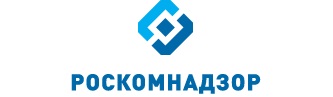 ОТЧЕТо результатах деятельностиУправления Роскомнадзора по Ростовской областиза 1 квартал 2020 годаг. Ростов-на-ДонуСведения о выполнении полномочий, возложенных на территориальный орган Роскомнадзора      По состоянию на 31.03.2020 г. Управление Роскомнадзора по Ростовской области (далее - Управление) располагает информацией о следующем количестве поднадзорных субъектов и объектов на территории Ростовской области:На 31.03.2020 количество зарегистрированных и действующих в регионе СМИ ниже соответствующего периода 2019 года на 173. 19 средств массовой информации в настоящее время приостановили свою деятельность.По видам изданий зарегистрированные СМИ распределены следующим образом:Зафиксировано уменьшение числа предметов надзора в сфере телевизионного и радиовещания по сравнению с аналогичным периодом 2019 года на 14 лицензий. Количество лицензий на осуществление деятельности в области оказания услуг связи, действие которых распространяется на регион, уменьшилось на 14. Состав лицензий по группам услуг приведен на диаграмме.	Количество РЭС и ВЧУ, состоящих на учете в территориальном органе, по сравнению с прошлым годом увеличилось на 748. Количество ВЧУ осталось неизменным, снизилось количество РЭС технологических сетей связи на 461, РЭС радиолюбительской службы - на 137, РЭС лицензиатов увеличилось на 7488.Не значительно (с 21 до 22) увеличилось количество франкировальных машин. Число операторов персональных данных, осуществляющих деятельность на территории региона, внесенных в реестр увеличилось на 550:		1.1 Результаты проведения плановых мероприятий по контролю (надзору)В отчетном периоде было запланировано проведение 67 мероприятий по контролю (надзору), из них: проверок во взаимодействии с проверяемыми лицами – 6 и 61 мероприятие систематического наблюдения. Фактически проведено 67 мероприятий в отчетном периоде отмененных мероприятий не было.Доля результативных плановых мероприятий по контролю (надзору) в отчетном периоде в сравнении с соответствующим периодом прошлого года снизилась на 4%:По результатам плановых мероприятий по контролю (надзору) в отчетном периоде выявлено 69 нарушений норм действующего законодательства, в том числе по сферам контроля (надзора), в сравнении с соответствующим периодом 2019 года:По фактам выявленных нарушений выдано 4 предписания, составлено 57 протоколов об административных правонарушениях.1.2 Результаты проведения внеплановых мероприятий по контролю (надзору)В отчетном периоде проведено 17 внеплановых мероприятий по контролю (надзору), из них во взаимодействии с проверяемыми лицами – 12, мероприятий систематического наблюдения – 5, в том числе по сферам контроля:Внеплановые проверки проводились по основаниям, указанным в п. 2 ст. 10 Федерального закона от 26.12.2008 № 294-ФЗ «О защите прав юридических лиц и индивидуальных предпринимателей при осуществлении государственного контроля (надзора) и муниципального контроля» и ст. 27 Федерального закона от 07.07.2003 
№ 126-ФЗ «О связи». В 2019 году проведение внеплановых выездных проверок с органами прокуратуры не согласовывалось ввиду отсутствия оснований. По сравнению с прошлым годом доля документарных проверок увеличилась на 29%:Доля результативных внеплановых мероприятий по контролю (надзору) в отчетном периоде выросла на 1%:По результатам внеплановых мероприятий по контролю (надзору) выявлено 29 нарушений норм действующего законодательства, в том числе, по сферам контроля (надзора), в сравнении с соответствующим периодом 2019 года:По фактам выявленных нарушений выдано 12 предписаний, составлено 49 протоколов об административных правонарушениях.1.3 В сфере средств массовых коммуникаций (СМИ, вещатели)  Государственный контроль и надзор за соблюдением законодательства Российской Федерации в сфере СМИ в отношении сетевых изданийГосударственный контроль и надзор за соблюдением законодательства Российской Федерации в сфере СМИ в отношении ЭПИГосударственный контроль и надзор за соблюдением законодательства Российской Федерации в сфере СМИ в отношении информационных агентствГосударственный контроль и надзор за соблюдением законодательства Российской Федерации в сфере печатных СМИГосударственный контроль и надзор за соблюдением законодательства Российской Федерации о СМИ в сфере телерадиовещанияГосударственный контроль и надзор за соблюдением лицензионных требований владельцами лицензий на телерадиовещание (СН Вещ)Государственный контроль и надзор за представлением обязательного федерального экземпляра документов в установленной сфере деятельности Федеральной службы по надзору в сфере связи, информационных технологий и массовых коммуникацийГосударственный контроль и надзор в сфере защиты детей от информации, причиняющей вред их здоровью и (или) развитию, - за соблюдением требований законодательства Российской Федерации в сфере защиты детей от информации, причиняющей вред их здоровью и (или) развитию, к производству и выпуску средств массовой информации, вещанию телеканалов, радиоканалов, телепрограмм и радиопрограмм, а также к распространению информации посредством информационно-телекоммуникационных сетей (в том числе сети интернет) и сетей подвижной радиотелефонной связиОрганизация проведения экспертизы информационной продукции в целях обеспечения информационной безопасности детейРазрешительная и регистрационная деятельностьГосударственный реестр ведётся в соответствии с Порядком ведения регистрирующим органом реестра зарегистрированных СМИ, утвержденным приказом Роскомнадзора от 21.11.2011 № 1036, зарегистрированным в Минюсте РФ 20.02.2012, регистрационный № 23273. Все данные должностными лицами своевременно вносятся в ЕИС Роскомнадзора.Регистрация средств массовой информации, продукция которых предназначена для распространения преимущественно на территории субъекта (субъектов) Российской Федерации, территории муниципального образованияРегистрация СМИ производилась в строгом соответствии с нормами Закона Российской Федерации от 27.12.1991 № 2124-1 «О средствах массовой информации». Документы рассматривались в порядке, определенном Административным регламентом предоставления Федеральной службой по надзору в сфере связи, информационных технологий и массовых коммуникаций государственной услуги по регистрации средств массовой информации, утвержденным приказом Федеральной службы по надзору в сфере связи, информационных технологий и массовых коммуникаций от 17 мая 2019 года № 100.В 1 квартале 2020 года от учредителей средств массовой информации поступило 4 заявки на регистрацию СМИ, 36 - на внесение изменений в реестр зарегистрированных СМИ. В отчётном периоде:1) Зарегистрировано 3 новых средства массовой информации (1 заявка перешла с 4 квартала 2019 года).2) Внесены изменения в реестр в отношении 23 зарегистрированных средств массовой информации 3) Поданные заявления без рассмотрения не возвращались. 4) Рассмотрение 14 заявок на внесение изменений в реестр зарегистрированных СМИ, поданных в конце отчетного периода, перешли на следующий квартал 2020 года.Необоснованных отказов в регистрации СМИ не было. Обжалований отказов в регистрации и возвратов без рассмотрения не было.В 1 квартале 2020 года Управлением прекращена регистрация 11 средств массовой информации (по решению суда – 2, по решению учредителя – 9).В отчётном периоде в суды направлено 20 исковых заявлений о признании недействительной регистрации СМИ по основанию п. 2 ст. 15 Закона РФ – невыход в свет СМИ более одного года. За аналогичный период 2019 года были внесены изменения в реестр в отношении 2 зарегистрированных средств массовой информации. Новых средств массовой информации не регистрировалось.Общее количество действующих СМИ продолжает снижаться на протяжении последних 5 лет. Происходит это и из-за уменьшения количества регистрируемых СМИ и из-за увеличения количества средств массовой информации, прекративших свою деятельность. Значительное количество поданных заявок на внесение изменений в реестр связано с изменениями составов учредителей муниципальных СМИ. 1.4 В сфере связи лицензии на оказание услуг в области связи	- 8149;РЭС- 52449ВЧУ-42 Франкировальные машины-22При выполнении полномочий в отношении операторов связи структурировать информацию по количеству плановых мероприятий в разрезе полномочий не имеет возможности, так как проверки – это совокупность мероприятий государственного контроля (надзора).Государственный контроль и надзор за выполнением операторами связи требований по внедрению системы оперативно-розыскных мероприятий:Государственный контроль и надзор за использованием в сети связи общего пользования, технологических сетях и сетях связи специального назначения (в случае их присоединения к сети связи общего пользования) средств связи, прошедших обязательное подтверждение соответствия установленным требованиямГосударственный контроль и надзор за соблюдением операторами связи требований к метрологическому обеспечению оборудования, используемого для учета объема оказанных услуг (длительности соединения и объема трафика)Государственный контроль и надзор за выполнением операторами связи требований к защите сетей связи от несанкционированного доступа к ним и передаваемой по ним информацииГосударственный контроль и надзор за соблюдением операторами связи требований к оказанию услуг связиГосударственный контроль и надзор за соблюдением требований к построению сетей электросвязи и почтовой связи, требований к проектированию, строительству, реконструкции и эксплуатации сетей и сооружений связиГосударственный контроль и надзор за соблюдением установленных лицензионных условий и требований (далее - лицензионные условия) владельцами лицензий на деятельность по оказанию услуг в области связиГосударственный контроль и надзор за соблюдением операторами связи требований к пропуску трафика и его маршрутизацииГосударственный контроль и надзор за соблюдением требований к порядку распределения ресурса нумерации единой сети электросвязи Российской ФедерацииГосударственный контроль и надзор за соблюдением операторами связи требований к использованию выделенного им ресурса нумерации в соответствии с установленным порядком использования ресурса нумерации единой сети электросвязи Российской ФедерацииГосударственный контроль и надзор за соблюдением требований к присоединению сетей электросвязи к сети связи общего пользования, в том числе к условиям присоединенияРассмотрение обращений операторов связи по вопросам присоединения сетей электросвязи и взаимодействия операторов связи, принятие по ним решения и выдача предписания в соответствии с федеральным закономПо результатам мероприятий государственного контроля (надзора) в 1 квартале 2020 года:выдано 5 предписаний об устранении выявленных нарушений;внесено 7 предупреждений  о приостановлении действия лицензий;составлено 66 протоколов об административных правонарушениях.Результаты проведенных мероприятий систематического наблюдения в отношении операторов связи универсального обслуживания в 1 квартале 2020 года.Во исполнение п. 6 Протокола расширенного совещания Федеральной службы по надзору в сфере связи, информационных технологий и массовых коммуникаций от 18 декабря 2019 года № 2-кс Управлением Роскомнадзора по Ростовской области совместно с ФГУП «ГРЧЦ» в 1 квартале 2020 года осуществлен мониторинг за соблюдением обязательных требований за оказанием универсальных услуг связи (мониторинг таксофонов, точек доступа к сети Интернет по технологии Wi-Fi) в соответствии с письмом Роскомнадзора исх. от 27.02.2020 № 07-9932.По результатам планового мероприятия систематического наблюдения в деятельности оператора универсального обслуживания выявлены нарушения обязательных требований при оказании универсальных услуг:Проверкой охвачены 8 муниципальных районов Ростовской области.ПАО «Ростелеком»:- лицензия № 166729 «Услуги местной телефонной связи с использованием таксофонов».На основании результатов систематического наблюдения в отношении юридического и должностного лиц ПАО «Ростелеком» составлено 28 протоколов об административных правонарушениях, из них:- по ч. 3 ст. 14.1 КоАП РФ – 14 протоколов;- по ст. 9.13 КоАП РФ – 14 протоколов.По результатам рассмотрения старшим государственным инспектором Российской Федерации по надзору в сфере связи, информационных технологий и массовых коммуникаций – заместителем руководителя – начальником отдела Управления протоколов об АПН по ст. 9.13 КоАП РФ было вынесено 8 постановлений по делу об АПН и внесено 3 представления об устранении причин и условий, способствовавших совершению административного правонарушения в отношении должностного и юридического лиц. Сумма наложенных штрафов составила  162000 руб. Остальные 6 протоколов будут рассмотрены во 2-м квартале 2020 года.- лицензия № 166733 «Телематические услуги связи».На основании результатов систематического наблюдения в отношении юридического и должностного лиц ПАО «Ростелеком» составлено 6 протоколов об административных правонарушениях по ч.3 ст. 14.1 КоАП РФ.Взаимодействие с филиалом ФГУП «ГРЧЦ» в ЮФО и СКФО.В 1 квартале 2020 года проведен мониторинг информации (операторов связи, предоставляющих телематические услуги связи), содержащейся в ЕИС Роскомнадзора («Факты авторизации ОС для получения выгрузки из реестра для ТО»).Сведения об авторизации операторов связи:многотерриториальных операторов связи – 20;однотерриториальных операторов в Ростовской области – 61.Сведения о регистрации ОС в Едином реестре Ростовская областьВ ходе мониторинга и проверки операторов связи выявлены нарушения:В результате мониторинга ФГУП «ГРЧЦ» ограничения доступа к информационным ресурсам в сети «Интернет» с использованием автоматизированной системы «Ревизор» установлено, что операторы связи «Федеральное государственное бюджетное образовательное учреждение высшего образования «Южно-Российский государственный политехнический университет (НПИ) имени М.И. Платова» и ООО «ИНИКС» не в полном объеме ограничивают доступ к информационным ресурсам, распространяемым посредством информационно-коммуникационной сети «Интернет», тем самым нарушены обязательные требования в сфере связи – оператором связи и не выполняются требования по блокированию доступа к указателям страниц сайтов, внесенных в «Единый реестр доменных имен, указателей страниц сайтов в информационно-телекоммуникационной сети «Интернет», содержащих информацию, распространение которой в Российской Федерации запрещено».В 1 квартале 2020 года в отношении виновных лиц составлено 4 протокола об административных правонарушениях по ст. 13.34 КоАП РФ.Также было установлено, что операторами связи  ИП Смагин, ООО «Телеком без границ», ООО «Ростоваэроинвест», не выполняются требования по организации доступа к информационным ресурсам в сети Интернет. Данным операторам в рамках профилактических мероприятий направлено 6 писем для принятия мер.В 1 квартале 2020 г. филиалом ФГУП «ГРЧЦ» в ЮФО и СКФО соблюдение порядка идентификации пользователей в пунктах коллективного доступа, использующих технологию Wi-Fi, проверено 511 точка, из них идентификация пользователей производится - 75, используется закрытая сеть Wi-Fi - 12, отсутствует сеть Wi-Fi - 423.В результате проведенного мероприятия за соблюдением порядка идентификации пользователей в пунктах коллективного доступа с использованием технологии Wi-Fi выявлено 1 нарушение. ООО «ЧИБО» вызвано для составления протокола об административном правонарушении по ч. 2 ст. 6.17 КоАП РФ.Взаимодействие с силовыми структурами, правоохранительными органами, органами прокуратуры.На основании полученных данных из УФСБ России по Ростовской области за нарушение требований постановления Правительства Российской Федерации от 27.08.2005 № 538 «О порядке взаимодействия операторов связи с уполномоченными органами, осуществляющими оперативно-розыскную деятельность» и условий осуществления деятельности в соответствии с имеющимися у операторов связи лицензиями в 1 квартале 2020 года проведены проверки в отношении ООО «МаксРэвол Телеком», 
ООО «ФАЙБЕРСАЙД», ООО «АРПНЕТ», ООО «Связьконсалт 36», 
ООО «ВИПЛАЙН-61», АО «ЮБиТеК», ООО «СМАРТЕК», ООО «Регион Телеком». По результатам проверок выявлены нарушения требований по внедрению системы оперативно-разыскных мероприятий, операторам связи выдано 5 предписаний, внесено 7 предупреждений о приостановлении действия лицензий, в отношении виновных лиц составлено 8 протоколов административных правонарушениях по ч.3 ст. 14.1 КоАП РФ.В 1 квартале 2020 года на основании полученных данных из Федерального агентства связи за нарушения требований приказа Минкомсвязи России от 16.09.2008 № 41 «Об утверждении Порядка предоставления сведений о базе расчета обязательных отчислений (неналоговых платежей) в резерв универсального обслуживания», составлено 15 протоколов об административных правонарушениях по ч.3 ст.14.1 КоАП РФ, вынесено 2 определения об отказе, также на основании полученных данных из Федерального агентства связи за несвоевременную или неполную уплаты оператором сети связи общего пользования обязательных отчислений (неналоговых платежей) в резерв универсального обслуживания, составлено 4 протокола об административных правонарушениях по ст. 13.38 КоАП РФ.Государственный контроль и надзор за соблюдением нормативов частоты сбора письменной корреспонденции из почтовых ящиков, ее обмена, перевозки и доставки, а также контрольных сроков пересылки почтовых отправлений и почтовых переводов денежных средствПри проведении мероприятий систематического наблюдения в отношении АО «Почта России» выявлено: Ростовская область: По межобластному потоку:За 1 квартал 2020 года письменная корреспонденция межобластного потока была замедлена на этапах пересылки в г. Ростов-на-Дону и из г. Ростов-на-Дону. Из 708 учтенных писем, 47 писем замедлено при пересылке от 1 до 3 дней, в контрольный срок поступило 661 письмо или 93,36%. Сроки пересылки письменной корреспонденции межобластного потока соблюдены.  По внутриобластному потоку:При проведении систематического наблюдения обследована письменная корреспонденция внутриобластного потока в количестве 1438 писем, в контрольные сроки прошло 1336 писем, т.е. 92,91%. Нарушений контрольных сроков пересылки письменной корреспонденции внутриобластного потока не выявлено.Также не выявлено нарушений порядка оформления почтовых ящиков и нормативов частоты сбора письменной корреспонденции. Сравнительный анализ соблюдения контрольных сроков пересылки письменной корреспонденции за 1 квартал 2019 года и 1 квартал 2020 года приведен в таблице.Государственный контроль и надзор за соблюдением организациями почтовой связи порядка фиксирования, хранения и представления информации о денежных операциях, подлежащих контролю в соответствии с законодательством Российской Федерации, а также организации ими внутреннего контроляПолномочия выполняют – 3 единицы (с учетом вакантных должностей)В 1 квартале 2020 год не запланирована проверка государственного контроля и надзора за соблюдением организациями почтовой связи порядка фиксирования, хранения и представления информации о денежных операциях, подлежащих контролю в соответствии с законодательством Российской Федерации, а также организации ими внутреннего контроля в УФПС Ростовской области - филиала  АО «Почта России».Государственный контроль и надзор за соблюдением пользователями радиочастотного спектра требований к порядку его использования, норм и требований к параметрам излучения (приема) радиоэлектронных средств и высокочастотных устройств гражданского назначения В отношении операторов связи и владельцев производственно-технологических сетей связиГосударственный контроль и надзор за соблюдением пользователями радиочастотного спектра требований к порядку его использования, норм и требований к параметрам излучения (приема) радиоэлектронных средств и высокочастотных устройств гражданского назначения, включая надзор с учетом сообщений (данных), полученных в процессе проведения радиочастотной службой радиоконтроляРезультаты работы Управления во взаимодействии с предприятиями радиочастотной службы при осуществлении контрольно-надзорной деятельности приведены в таблице:В первом квартале 2020 года проведено 6 проверок, из которых 1 внеплановая выездная и 5 внеплановых документарных. По результатам проведенных мероприятий составлено 38 протоколов об административных правонарушениях порядка, требований и условий, относящихся к использованию РЭС или ВЧУ, по результатам рассмотрения вышеуказанных протоколов, вынесено 14 Постановлений о привлечении к административной ответственности с назначением административных наказаний на общую сумму 182,3 тыс. руб.В 1 квартале 2020 года в рамках проведения внеплановой выездной проверки в отношении оператора связи ООО «НЕО Станция» было выявлено нарушение в части неисполнения ранее выданного Управлением Предписания. В отношении должностного и юридического лиц ООО «НЕО Станция» составлены протоколы по ч. 1 ст. 19.5
КоАП РФ, материалы переданы в судебные органы.По результатам рассмотрения сообщений радиочастотной службы было составлено 604 протокола об АПН без проведения проверок. По результатам рассмотрения вышеуказанных протоколов, вынесено 396 Постановлений о привлечении к административной ответственности с назначением административных наказаний на общую сумму 4089,0 тыс. руб., юридическим и должностным лицам внесено 74 Представления об устранении причин и условий, способствовавших совершению административных правонарушений.Общая доля выявленных нарушений по рассмотренным материалам, полученным в ТО из радиочастотной службы, составила 100%.Подвижная связь (радио- и радиотелефонная)В первом квартале 2020 года в рамках осуществления полномочий в отношении операторов подвижной радиотелефонной связи проведены 5 внеплановых документарных проверок. По результатам проведенных плановой и внеплановых проверок выявлено 18 нарушений в части нарушения условий использования радиочастотного спектра и составлено 36 протоколов об административных правонарушениях, выдано 5 предписаний об устранении выявленных нарушений, сумма наложенных штрафов – 182,3 тыс. руб.В 1 квартале 2020 года Управлением из филиала ФГУП «ГРЧЦ» в ЮСКФО получена информация об использовании 57 РЭС с признаками нарушений обязательных требований в области связи, владелец которых не установлен. По всем случаям нарушений, с целью установления владельцев РЭС, а также в рамках соблюдения п. 2.1 Соглашения о взаимодействии Министерства внутренних дел Российской Федерации и Федеральной службы по надзору в сфере связи, информационных технологий и массовых коммуникаций от 23.08.2017, в адрес ГУ МВД России по Ростовской области были направлены запросы, при этом, ответы получены на 17 запросов. В 11 ответах была отражена информация об установленных владельцах РЭС, а 6 ответов содержали информацию о том, что установить владельца РЭС не представляется возможным. В отношении установленных владельцев РЭС, работающих с нарушением требований законодательства Российской Федерации, составлены протоколы об административных правонарушения по ч. 2 и ч. 3 ст. 13.4 КоАП РФ.В случаях, когда ответ от ГУ МВД России по Ростовской области в адрес Управления не поступал, после проведения повторного мероприятия по радиоконтролю и подтверждения работы РЭС, материалы направлялись на повторное рассмотрение в адрес ГУ МВД России по Ростовской области.ПОД/ФТВ 1 квартале 2020 года, мероприятия по контролю за соблюдением фиксирования, хранения и представления информации о денежных операциях, подлежащих контролю в соответствии с законодательством Российской Федерации, а также организацией внутреннего контроля, в отношении операторов связи, имеющих право самостоятельно оказывать услуги подвижной радиотелефонной связи, а также операторов связи, занимающих существенное положение в сети связи общего пользования, которые имеют право самостоятельно оказывать услуги связи по передаче данных и оказывают услуги связи на основании договоров с абонентами – физическими лицами, не проводились.Взаимодействие с правоохранительными органами.Во исполнение поручения Правительства Российской Федерации и п. 1.6 протокола заседания Межведомственной комиссии по противодействию экстремизму в Российской Федерации от 30.09.15 № 23 при обеспечении проведения совместных с правоохранительными органами мероприятий, направленных на противодействие незаконной реализации SIM-карт на территории Ростовской области, В 1 квартале 2020 года Управлением совместно с органами МВД проведено 13 мероприятий за соблюдением заключения договоров на оказание услуг подвижной радиотелефонной связи в отношении операторов подвижной радиотелефонной связи и их дилеров. В рамках мероприятий проверено 12 «точек» реализации Sim-карт. В результате проведения совместных мероприятий изъята 1 сим-карта. Изъятая Sim-карта возвращена законному владельцу, оператору связи.В течение 1 квартала 2020 года из органов МВД поступил 1 материал с признаками административного правонарушения предусмотренного ст. 13.29 КоАП РФ.По результатам рассмотрения поступившего материала составлен 1 административный протокол по ст. 13.29 КоАП РФ и вынесено 1 постановление с наложением штрафа в размере 2 тыс. рублей.В целях разъяснения гражданам требований законодательства Российской Федерации в части заключения договоров об оказании услуг подвижной радиотелефонной связи, а также возможности создания отдельного лицевого счета, предназначенного для оплаты контентных услуг, в адрес операторов связи, оказывающих услуги связи для целей кабельного и эфирного вещания на территории Ростовской области было размещено 243 социальных видеоролика «Покупка SIM-карт без регистрации» и «Второй счет (контент услуги)» в сетях телевизионного вещания 27 операторов связи.Государственный контроль и надзор за соблюдением требований к порядку использования франкировальных машин и выявления франкировальных машин, не разрешенных к использованиюПочтовая связьПри рассмотрении поступивших обращений в отношении УФПС Ростовской области - филиала АО «Почта России» и анализа полученной информации из АО «Почта России» и УФПС Ростовской области выявлены нарушения п.п. 32, 34, 46 «а», «б», «в» Правил оказания услуг почтовой связи, утвержденных приказом Минкомсвязи России от 31.07.2014 № 234:  - порядка вручения регистрируемых почтовых отправлений, а также ЕМS отправлений, и срока их доставки;- контрольных сроков пересылки международных почтовых отправлений;- сроков хранения почтовых отправлений;- необеспечение сохранности внутренних и международных почтовых отправлений;- сроков рассмотрения претензий.За 1 квартал 2020 года выявлено 24 нарушения.В ходе правоприменительной деятельности сотрудниками Управления Роскомнадзора по Ростовской области в сфере почтовой связи по 3 нарушениям было составлено 6 протоколов об административных правонарушениях по ч. 3 ст. 14.1 КоАП РФ.По 1 нарушению материалы направлены для принятия мер в Управление Роскомнадзора по ЦФО.По 1 нарушению порядка доставки почтовых отправлений разряда «судебное» направлены в Батайский городской отдел Службы судебных приставов.В соответствии с Постановлением Конституционного суда РФ от 15.01.2019  № 3-П «По делу о проверке конституционности части 1 статьи 4.5 КоАП РФ в связи с жалобой ООО «СПСР-ЭКСПРЕСС» по 19 нарушениям в сфере почтовой связи, материалы для принятия мер в отношении АО «Почта России» в соответствии со ст. 14.4 КоАП РФ были направлены в территориальные Управления Роспотребнадзора (по Ростовской области, по Московской области).В целях профилактических мероприятий в течение 1 квартала 2020 года, в соответствии с утвержденным План-графиком профилактических мероприятий  Управлением Роскомнадзора по Ростовской области, было проведено 1 совещание, целями которого является предупреждение нарушений обязательных требований, мотивация к добросовестному поведению, предотвращение причинения вреда, повышение информированности и компетентности подконтрольных субъектов.Совещание проведено по теме: «Исполнение законодательства о противодействии легализации (отмыванию) доходов, полученных преступным путем и финансирования терроризма (ПОД/ФТ) по итогам проведенной проверки ФАТФ», в ходе которого были рассмотрены проблемные вопросы и недостатки, возникающие при осуществлении контроля за проведением операций с денежными средствами и иным имуществом, в целях предупреждения, выявления и пресечения деяний, связанных легализацией доходов, полученных преступным путем. Указаны повышенные уровни рисков в сфере ПОД/ФТ, а также пути их решения. На совещании выступал представитель МРУ Росфинмониторинга по ЮФО, который сообщил о результатах комплексной оценки России со стороны ФАТФ и о необходимости принятия комплекса мер для устранения выявленных недоработок.Совещание проведено с представителями операторов связи, имеющими право самостоятельно оказывать услуги подвижной радиотелефонной связи, в том числе на территории Ростовской области, и существенными операторами связи (ПАО «Ростелеком»), а также руководством макрорегиона «Южный» АО «Почта России» и СДЛ 19 почтамтов УФПС Ростовской области. Разрешительная и регистрационная деятельностьВыдача разрешений на применение франкировальных машин: Выдача разрешений на судовые радиостанции, используемые на морских судах, судах внутреннего плавания и судах смешанного (река-море) плаванияПолномочия выполняют – 3 единицы (с учетом вакантных должностей)Регистрация радиоэлектронных средств и высокочастотных устройств гражданского назначенияВ 1 квартале 2020 года мотивированные отказы в регистрации РЭС и ВЧУ отсутствуют. Сравнительные данные о количестве отказов в выдаче выписок из реестра зарегистрированных РЭС и ВЧУ в соответствии с постановлением Правительства РФ от 12.10.2004 № 539 и причинах отказов приведены в таблице:Основаниями для отказов в регистрации радиоэлектронных средств и высокочастотных устройств в 1 квартале 2020 года явились:а) несоответствие представляемых документов требованиям, установленным Правилами регистрации РЭС и ВЧУ – 0;б) непредставление документов, необходимых для регистрации радиоэлектронных средств и высокочастотных устройств в соответствии с настоящими Правилами – 0;в) наличие в документах, представленных заявителем, недостоверной или искаженной информации –0;г) несоответствие сведений о технических характеристиках и параметрах излучений радиоэлектронных средств и высокочастотных устройств, а также условий их использования требованиям, установленным в разрешении на использование радиочастот (радиочастотных каналов), техническим регламентам и национальным стандартам – 0;д) невыполнение заявителем условия, установленного в разрешении на использование радиочастот или радиочастотных каналов, в части предельного срока регистрации радиоэлектронного средства, несоответствие сведений в заявлениях разрешениям на использование радиочастот, а также свидетельствам о присвоении позывного сигнала – 0.1.5 В сфере защиты персональных данных 1.5.1 Государственный контроль и надзор за соответствием обработки персональных данных требованиям законодательства Российской Федерации в области персональных данныхВ отчетном периоде эксперты и экспертные организации для проведения мероприятий по контролю не привлекались.Процент мероприятий с выявленными нарушениями в 1 квартале 2020 года по проверкам составил 66,6 %.Нарушений сотрудниками административных процедур и требований нормативных правовых актов, при проведении мероприятий не установлено. Полномочие исполняется своевременно и в полном объёме. Результаты контрольно-надзорных мероприятий операторами не обжаловались. 1.5.2 Ведение реестра операторов, осуществляющих обработку персональных данныхУправление эффективно выполняет полномочия по ведению Реестра операторов, осуществляющих обработку персональных данных. Управлением Роскомнадзора по Ростовской области проведена работа со всеми операторами, которые должны предоставить сведения по ч. 2.1 ст. 25 Федерального закона «О персональных данных». Процент сведений в Реестре, установленных ч. 2.1 ст. 25 Федерального закона «О персональных данных», на конец отчетного периода составляет 100 %.Процент сведений в Реестре о месте нахождения базы данных ПД граждан РФ на конец отчетного периода составляет 90,4 %.Нарушений Методических рекомендаций по уведомлению уполномоченного органа о начале обработки персональных данных и о внесении изменений в ранее представленные сведения, утвержденных приказом Роскомнадзора от 30.05.2017 № 94, Руководства по ведению реестра операторов, осуществляющих обработку персональных данных, для территориальных органов Роскомнадзора от 26.04.2018, сотрудниками Управления не установлено.1.5.3 Сведения о реализации Стратегии институционального развития и информационно-публичной деятельности в области защиты прав субъектов В целях реализации Стратегии институционального развития и информационно-публичной деятельности в области защиты прав субъектов персональных данных на период до 2020 года (далее – Стратегия) в Управлении Роскомнадзора по Ростовской области утвержден План мероприятий по реализации Стратегии до 2020 года.В рамах данного плана Управлением Роскомнадзора по Ростовской области с целью определения конкретных мероприятий, сроков, ответственных за исполнение был разработан и утвержден План мероприятий по реализации Стратегии на 2020 год от 30.12.2019 № 12796-дз.Все мероприятия, запланированные на 1 квартал 2020 года, исполнены в установленный Планом срок.Информация об исполнении мероприятий представлена в нижеследующей таблице.1.5.4 Сведения о проведении профилактических мероприятий среди несовершеннолетних В 1 квартале 2020 года Управлением проведены следующие профилактические мероприятия, направленные на бережное обращение с персональными данными несовершеннолетних:1) В результате достигнутой договоренности с Министерством общего и профессионального образования Ростовской области в личных кабинетах Электронных дневников учащихся в региональной информационной системе Ростовской области «Образование» размещены гиперссылки на Портал персональныеданные.дети, а также на Портал Уполномоченного органа по защите прав субъектов персональных данных (https://pd.rkn.gov.ru/multimedia/video114.htm). По сведениям Министерства общего и профессионального образования Ростовской области еженедельные отчеты планируется предоставлять ГАУ РО «Региональный информационно-аналитический центр развития образования». ГАУ РО «Региональный информационно-аналитический центр развития образования» в Управление направляет информацию о количестве зарегистрированных пользователей личных кабинетов Электронных дневников в региональной информационной системе Ростовской области «Образование», а также информацию о количестве посетивших личные кабинеты Электронных дневников, в которых размещены гиперссылки.Еженедельно в Управление Роскомнадзора по Южному Федеральному округу направляется информации о количестве посещений личных кабинетов Электронных дневников региональной информационной системы Ростовской области «Образование» (исх. от 15.01.2020 № 385-07/61; 22.01.2020 № 840-07/61; 29.01.2020  № 1298-07/61; 5.02.2020 № 1714-07/61;12.02.2020 № 2086-07/61; 19.02.2020 № 2494-07/61; 26.02.2020 № 2857-07/61; 4.03.2020 № 3413-07/61; 11.03.2020 № 3736-07/61; 18.03.2020 № 4201-07/61; 25.03.2020 № 4603-07/61).2) В результате достигнутой договоренности информация о портале «Персональные данные.дети», Мультипликационный ролик «Береги свои персональные данные» (ссылка на ролик) опубликованы на официальных сайтах  - МБУ ДО «Центр детского творчества» г. Волгодонска;- МБУ ДО «Центр технического творчества» г. Белая Калитва;- МБУ ДО «Дом детского творчества» г. Белая Калитва;- МБУ ДО «Станция юных техников» г. Азова;- МБОУ ДО «Дом детского творчества» г. Гуково;- МБУ ДО Центр юных десантников «Русич» им. Гвардии полковника ВДВ М.Р. Гнедко, г. Гуково;- МБОУ ДО Спортивная школа №1 МО «Город  Донецк»;- МБОУ ДО Станция юных техников г.Донецка;- МБОУ ДО Дом детского творчества г.Донецка;- МБОУ ДО Центр детского творчества г. Зверево.3) Сотрудником ОНПД 29 января 2020 г. совместно с членами молодежной палаты по вопросам прав субъектов персональных данных Южного федерального округа для учащихся 9 классов МБОУ Гимназия № 36 (г. Ростов-на-Дону) был проведен урок, посвященный безопасности персональных данных в сети Интернет (информация о проведении мероприятия направлена в ЦА Роскомнадзора исх. от 30.01.2020  №  1388-07/61).4) Сотрудником ОНПД 29 января 2020 г. совместно с членами молодежной палаты по вопросам прав субъектов персональных данных Южного федерального округа для студентов 1-4 курса ДГТУ направления медиаменеджмента и медиапроизводства был проведен урок, посвященный безопасности персональных данных в сети Интернет (информация о проведении мероприятия направлена в ЦА Роскомнадзора исх. от 30.01.2020 № 1388-07/61).5) Сотрудником ОНПД 14 февраля 2020 г. для учащихся 10-11 классов МБОУ СОШ № 5 г. Батайска был проведен урок, посвященный безопасности персональных данных в сети Интернет (мероприятие согласовано исх. от 11.02.2020 № 1968-07/61; информация о проведении мероприятия направлена в ЦА Роскомнадзора исх. от 18.02.2020 № 2435-07/61).6) Сотрудниками ОНПД 18 февраля 2020 г. для учащихся 10-11 классов МБОУ СОШ № 8 г. Ростова-на-Дону был проведен урок, посвященный безопасности персональных данных в сети Интернет (мероприятие согласовано исх. от 11.02.2020 № 1968-07/61; информация о проведении мероприятия направлена в ЦА Роскомнадзора исх. от 18.02.2020 № 2435-07/61).7) Сотрудниками ОНПД 13 марта 2020 г. для 8, 10 классов МБОУ г. Ростова-на-Дону «Лицей № 103 имени Сергея Козлова» были проведены уроки, посвященные безопасности персональных данных в сети Интернет (информация о проведении мероприятия направлена в ЦА Роскомнадзора исх. от 13.03.2020 № 3970-07/61).8) На каждом мероприятии несовершеннолетним вручались информационные буклеты, содержащие правила составления и способы составления надежных паролей, с QR-кодами на Портал персональныеданные.дети, на раздел Портала Уполномоченного органа по защите прав субъектов персональных данных, на котором размещены видео-материалы для проведения уроков по вопросам защиты персональных данных (https://pd.rkn.gov.ru/multimedia/video114.htm).1.6 Выполнение плана-графика профилактических мероприятий.В сфере массовых коммуникаций.Описание текущего уровня развития профилактических мероприятий (сведения показателей, характеризующие профилактическую работу с объектами надзора, на данном текущем уровне развития профилактических мероприятий, по состоянию на конец отчетного квартала)В 1 квартале 2020 года всего проведено 45 профилактических мероприятий в отношении СМИ, что составляет 5,7 % от количества СМИ, действующих на территории Ростовской области; Сведения о выполнении мероприятий Планов-графиков профилактических мероприятий Профилактические мероприятия проводятся в соответствии с Планом-графиком профилактических мероприятий. Запланированные на 1 квартал 2020 года профилактические мероприятия выполнены.	Сведения об освещении проведенных профилактических мероприятий в публичном доступеИнформация о выявленных нарушениях в сфере средств массовых коммуникаций и принятых мерах размещена на Интернет-странице Управления официального сайта Роскомнадзора.Сведения о наиболее часто встречающихся случаях нарушений обязательных требований, в целях недопущения таких нарушенийСреди наиболее часто встречающихся нарушений обязательных требований можно отметить такие нарушения, как: не выход СМИ в свет (эфир) более одного года, не рассылка обязательных экземпляров документов в электронном виде.  Количество фактов участий объектов контроля (надзора), в профилактических мероприятиях В 1 квартале 2020 года зарегистрировано 45 фактов участия объектов контроля (надзора) в профилактических мероприятиях.Сведения о повышении квалификации, обучении, переобучении, семинарах по обмену лучшими практиками и прочих мероприятий для сотрудников контроль-надзорного блока, осуществляющих в том числе профилактическую деятельность.Повышение квалификации, обучение, переобучение не проводились. Еженедельно проводятся рабочие совещания в режиме ВКС с участием Управления Роскомнадзора по Южному федеральному округу и территориальных Управлений Роскомнадзора в Южном федеральном округе. На совещаниях, в том числе, обсуждаются вопросы проведения профилактических мероприятий, проводится обмен практиками и мнениями. В сфере персональных данных.Описание текущего уровня развития профилактических мероприятий (сведения показателей, характеризующие профилактическую работу с объектами надзора, на данном текущем уровне развития профилактических мероприятий, по состоянию на конец отчетного квартала)Профилактические мероприятия проводятся в соответствии с Планом-графиком профилактических мероприятий и Планом мероприятий по реализации Стратегии институционального развития и информационно-публичной деятельности в области защиты прав субъектов персональных данных на 2020 год. Целевыми показателями качества, результативности проведения профилактических мероприятий в сфере персональных данных, установленными ЦА Роскомнадзора, являются:- доля субъектов надзора, охваченных профилактическими адресными мероприятиями, от общего количества действующих на подведомственной территории субъектов надзора;- доля субъектов надзора, охваченных профилактическими мероприятиями для определенного круга лиц от общего количества субъектов надзора;- динамика снижения количества выявленных нарушений, в ходе плановых проверок и мероприятий систематического наблюдения за отчетный период по отношению к аналогичному периоду.В 1 квартале 2020 года в сфере персональных данных применялись следующие виды профилактических мероприятий:- профилактические мероприятия для определенного круга лиц (семинары, совещания, «открытые уроки» для несовершеннолетних, проведение «Дня открытых дверей»);- адресные профилактические мероприятия (консультирование операторов при личной беседе, в телефонном режиме, вручение памяток, направление писем содержащих, в том числе разъяснение законодательства в сфере персональных данных);- профилактические мероприятия для неопределенного круга лиц (обращение в СМИ с вопросом о содействии в распространении социального ролика, размещение разъяснений на официальном сайте Управления, на сайтах органов власти Ростовской области, публикации в СМИ требований законодательства Российской Федерации в области обработки персональных данных).Сведения о выполнении мероприятий Планов-графиков профилактических мероприятий Все запланированные мероприятия на 1 квартал 2020 г. выполнены.В сфере персональных данных на конец отчетного периода проведены следующие профилактические мероприятия, запланированные на 1 квартал 2020 года:1. Мероприятия для определенного круга лиц.1.1. Заместителем руководителя А. Г. Романовым, сотрудниками отдела ОНПД в Управлении Роскомнадзора по Ростовской области проведено 2 обучающих семинара для сотрудников операторов, осуществляющих деятельность в области защиты персональных данных, а именно: 28.01.2020, День открытых дверей, приуроченный к Международному дню защиты персональных данных (протокол совещания от  28.01.2020 № 3-пр/61, количество участников объектов контроля (надзора) - 43), 25.02.2020 (протокол совещания от 25.02.2020 № 7-пр/61, количество участников объектов контроля (надзора) - 34).1.2. Сотрудником ОНПД 29 января 2020 г. совместно с членами молодежной палаты по вопросам прав субъектов персональных данных Южного федерального округа для учащихся 9 классов МБОУ Гимназия № 36 (г. Ростов-на-Дону) был проведен урок, посвященный безопасности персональных данных в сети Интернет.Количество участников объектов контроля (надзора) – 60.1.3. Сотрудником ОНПД 29 января 2020 г. совместно с членами молодежной палаты по вопросам прав субъектов персональных данных Южного федерального округа для студентов 1-4 курса ДГТУ направления медиаменеджмента и медиапроизводства был проведен урок, посвященный безопасности персональных данных в сети Интернет.Количество участников объектов контроля (надзора) – 20.1.4. Сотрудником ОНПД 14 февраля 2020 г. для учащихся 10-11 классов МБОУ СОШ № 5 г. Батайска был проведен урок, посвященный безопасности персональных данных в сети Интернет.Количество участников объектов контроля (надзора) – 30.1.5. Сотрудником ОНПД 18 февраля 2020 г. для учащихся 10-11 классов МБОУ СОШ № 8 г. Ростова-на-Дону был проведен урок, посвященный безопасности персональных данных в сети Интернет.Количество участников объектов контроля (надзора) – 50.1.6. Сотрудником ОНПД 13 марта 2020 г. для 8, 10 классов МБОУ г. Ростова-на-Дону «Лицей № 103 имени Сергея Козлова» были проведены уроки, посвященные безопасности персональных данных в сети Интернет. В ходе мероприятий детям в интерактивной форме раскрыты вопросы, что такое персональные данные, почему их нужно защищать и каким образом это делать, а также были доведены угрозы персональным данным в сети Интернет и меры по их предотвращению, продемонстрирован функционал информационного портала «персональныеданные.дети».Количество участников объектов контроля (надзора) –110.2. Адресные профилактические мероприятия.2.1. Производилось консультирование операторов, осуществляющих обработку персональных данных, с целью предупреждения нарушений обязательных требований в телефонном режиме. Количество мероприятий – 350.  2.2. Производилось консультирование операторов, осуществляющих обработку персональных данных, с целью предупреждения нарушений обязательных требований при личной беседе. Количество мероприятий - 3.2.3. В адрес юридических лиц направлялись письма, содержащие, в том числе разъяснение законодательства. Количество направленных писем в 1 квартале 2020 года – 565.2.4. На каждом мероприятии, проведенном для операторов, для несовершеннолетних, а также при консультировании в Управлении, при составлении протоколов об АП представителям операторов вручаются информационные памятки по соблюдению законодательства Российской Федерации в области персональных данных (для субъектов персональных данных; для представителей операторского сообщества (операторов). Количество врученных памяток – 330.2.5. К Кодексу добросовестных практик (Кодексу этической деятельности (работы) в сети Интернет) присоединились:1) Администрация Семикаракарского района Ростовской области;2) Администрация Сальского района Ростовской области;3) МАУ МФЦ Сальского Района Ростовской области;4) МБОУ СОШ № 1 г. Сальска;5) МБОУ СОШ № 7 г. Сальска.3. Мероприятия для неопределенного круга лиц.3.1. Обращение в СМИ к лицам, организующим зрелищные мероприятия и другим организациям, с вопросом о содействии в распространении социального ролика, нацеленного на бережное отношение к персональным данным. В результате достигнутой договоренности социальный ролик, посвященный защите персональных данных (далее – социальный ролик), демонстрировался:- с 17.01.2020 по 21.01.2020 в эфире телеканала КТРК Сулин (всего 15 выходов);- с 17.01.2020 по 29.02.2020 в эфире телеканала Приазовский оптимист (всего 28 выходов);- с 13.03.2020 по 31.03.2020 в эфире телеканала Пульс-А (всего 19 выходов);- с 19.03.2020 по 31.03.2020 в эфире телеканала Белокалитвенской телепрограммы (всего 5 выходов).В результате достигнутой договоренности информация о портале «Персональные данные.дети», Мультипликационный ролик «Береги свои персональные данные» (ссылка на ролик) опубликованы на официальных сайтах:- МБУ ДО «Центр детского творчества» г. Волгодонска;- МБУ ДО «Центр технического творчества» г. Белая Калитва;- МБУ ДО «Дом детского творчества» г. Белая Калитва;- МБУ ДО «Станция юных техников» г. Азова;- МБОУ ДО «Дом детского творчества» г. Гуково;- МБУ ДО Центр юных десантников «Русич» им. Гвардии полковника ВДВ М.Р. Гнедко, г. Гуково;- МБОУ ДО Спортивная школа №1 МО «Город  Донецк»;- МБОУ ДО Станция юных техников г.Донецка;- МБОУ ДО Дом детского творчества г.Донецка;- МБОУ ДО Центр детского творчества г. Зверево.3.2 Размещение информации на официальном сайте Управления Роскомнадзора по Ростовской области о проведении семинаров с подконтрольными субъектами по разъяснению обязательных требований (Докладная записка от 13.01.2020  №  63-дз).3.3. В результате взаимодействия с органами власти и СМИ на официальных сайтах Администрации Морозовского района Ростовской области, Администрации Константиновского района Ростовской области, Администрации Милютинского сельского поселения Ростовской области, Администрации Красносулинского района Ростовской области, Администрации Кагальницкого района Ростовской области, Администрации Глубокинского городского поселения, Администрации Богдановского сельского поселения; Калитвенской сельской Администрации Каменского района; Администрация Груциновского сельского поселения; Администрации Волченского сельского поселения; Администрации Хомутовского сельского поселения  Кагальницкого района  Ростовской области, Администрации Новобатайского сельского Кагальницкого района  Ростовской области, Администрации Кировского сельского поселения Зимовниковского района Ростовской области, Администрации Калиненского сельского поселения Кагальницкого района  Ростовской области, Администрации  Носовского сельского Неклиновского района, на официальных сайтах, в печатных изданиях 18 газет размещены требования законодательства Российской Федерации в области обработки персональных данных.3.4. На официальном сайте Управления Роскомнадзора по Ростовской области размещены сведения о типовых нарушениях (20 % и выше от общего количества нарушений), выявленных в ходе проведения проверок (Докладная записка от 6.04.2020  № 1872-дз).3.5. На официальном сайте Управления Роскомнадзора по Ростовской области опубликована информация об итогах контрольно-надзорной деятельности (Докладная записка о размещении информации на сайте от 24.01.2020  №  734-дз, 5.02.2020 № 1093-дз, 27.03.2020 № 1781-дз).3.6. На официальном сайте Управления Роскомнадзора по Ростовской области опубликована информация о проведенных профилактических мероприятиях (Докладные записки о размещении информации на сайте от  29.01.2020 № 793-дз, 30.01.2020  №  849-дз 14.02.2020  №  1286-дз, 21.02.2020 №  1339-дз, 13.03.2020  № 1647-дз).Сведения об освещении проведенных профилактических мероприятий в публичном доступеИнформация о проведении Дня открытых дверей, приуроченного к Международному дню защиты персональных данных, о проведении уроков по вопросам защиты персональных данных в школах г. Ростова-на-Дону, г. Батайска размещена на официальном сайте Управления Роскомнадзора по Ростовской области.Сведения о наиболее часто встречающихся случаях нарушений обязательных По результатам проведенных в 1 квартале 2020 г. проверок и мероприятий систематического наблюдения типовыми (выше 20% от общего количества нарушений) является нарушение:ч. 5  ст. 5 Федерального закона от 27.07.2006 № 152-ФЗ «О персональных данных»: обработка персональных данных избыточных по отношению к заявленным целям их обработки;Рекомендации по исполнению требований ч. 5  ст. 5 Федерального закона от 27.07.2006 № 152-ФЗ «О персональных данных»:Содержание и объем обрабатываемых персональных данных должны соответствовать заявленным целям обработки. Обрабатываемые персональные данные не должны быть избыточными по отношению к заявленным целям их обработки.Количество фактов участий объектов контроля (надзора), в профилактических мероприятиях В 1 квартале 2020 года в адресных профилактических мероприятий в сфере персональных данных приняли участие 1253 субъектов контроля (надзора), в профилактических мероприятий для определенного круга лиц – 347 субъектов контроля (надзора).Сведения о повышении квалификации, обучении, переобучении, семинарах по обмену лучшими практиками и прочих мероприятий для сотрудников контроль-надзорного блока, осуществляющих в том числе профилактическую деятельность.26 марта 2020 г. ЦА Роскомнадзором проведено обучающие мероприятие, в режиме ВКС, включающее, в том числе, вопросы проведения профилактических мероприятий, проводился обмен практиками и мнениями.В организации и проведении профилактических мероприятий в 1 квартале 2020 года принимало участие 7 сотрудников ОНПД.Значения целевых показателей качества, результативности Программы (рассчитанные в соответствии с Программой)В 1 квартале 2020 года отделом по защите прав субъектов персональных данных проведено: 1253 адресных профилактических мероприятий; 7 мероприятий для определенного круга лиц (347 участников субъектов надзора);120 мероприятий для неопределенного круга лиц.Согласно сведениям, представленным на официальном сайте Федеральной налоговой службы Российской Федерации, на территории Ростовской области по состоянию на 01.03.2020 зарегистрировано 78 168 субъектов надзора - юридических лиц.В сфере связи.Описание текущего уровня развития профилактических мероприятий (сведения показателей, характеризующие профилактическую работу с объектами надзора, на данном текущем уровне развития профилактических мероприятий, по состоянию на конец отчетного квартала)Профилактические мероприятия проводятся в соответствии с Планом-графиком профилактических мероприятий. Все запланированные на 1 квартал 2020 года мероприятия проведены в полном объеме.Сведения о выполнении мероприятий Планов-графиков профилактических мероприятий Профилактические мероприятия проводятся в соответствии с Планом-графиком от 25.12.2019 «Проведения семинаров и совещаний в территориальных органах Федеральной службы по надзору в сфере связи, информационных технологий и массовых коммуникаций в Южном федеральном округе на январь-март 2020 года». Запланированные на 3 квартал 2019 года профилактические мероприятия проведены в полном объеме. Профилактические мероприятия были проведены в отношении 36 операторов связи.Сведения об освещении проведенных профилактических мероприятий в публичном доступе1. ООО «Виплайн-61» привлечено к административной ответственности за непредоставление сведений о базе расчета обязательных отчислений в резерв универсального обслуживания. Решениями Арбитражного суда Ростовской области юридическое лицо ООО «Виплайн-61» привлечено к административной ответственности в виде административных штрафов в размере 30 000 и 31 000 руб. 2. Управлением Роскомнадзора по Ростовской области проведен семинар на тему: «Соблюдение ПАО «Ростелеком» обязательных требований при оказании универсальных услуг связи на территории Ростовской области».13 марта 2020 года, на площадке Ростовского филиала ПАО «Ростелеком», Управлением Роскомнадзора по Ростовской области в режиме видеоконференцсвязи со структурными подразделениями ПАО «Ростелеком» проведен семинар на тему: «Соблюдение ПАО «Ростелеком» обязательных требований при оказании универсальных услуг связи на территории Ростовской области.В совещании приняли участие: заместитель руководителя – начальник отдела Управления Роскомнадзора по Ростовской области, заместитель директора - технический директор, начальники МЦТЭТ и сотрудники Ростовского филиала ПАО «Ростелеком». В ходе совещания были обсуждены вопросы, возникающие при оказании универсальных услуг связи ПАО «Ростелеком:- услуг местной телефонной связи с использованием таксофонов;- услуг связи по предоставлению доступа к информационно-телекоммуникационной сети «Интернет» с использованием точек доступа.Кроме того, представителями Роскомнадзора были даны ответы на все интересующие участников совещания вопросы. 3. Оператор связи ПАО «МТС» в г. Ростове-на-Дону ввел в эксплуатацию фрагмент сети электросвязиУправлением Роскомнадзора по Ростовской области принято участие в комисии по вводу сети электросвязи (фрагмента сети электросвязи) «Строительство /модернизация мультисервисной сети с использованием технологии FTTB для предоставления услуг кабельного телевидения, передачи данных и телематических услуг в г. Ростове-на-Дону 11365 дмх». Сеть электросвязи (фрагмент сети электросвязи) предназначена для оказания услуг связи для целей кабельного вещания по лицензии № 176260, услуг связи по передаче данных, за исключением услуг связи по передаче данных для целей передачи голосовой информации, по лицензии № 138261, телематических услуг связи по лицензии № 134507.Управлением Роскомнадзора по Ростовской области недостатки, препятствующие вводу фрагмента сети электросвязи, не установлены.Представителем Управления Роскомнадзора по Ростовской области подписан акт о вводе фрагмента сети электросвязи в эксплуатацию.4. ООО «Т2 Мобайл» за неисполнение предписаний привлечено к административной ответственности Постановлениями мирового суда судебного участка № 2 Пролетарского района г. Ростова-на-Дону юридическое лицо ООО «Т2 Мобайл» привлечено к административной ответственности в виде штрафов в размере 10 000 рублей по каждому из дел, должностное лицо - в виде штрафов в размере 1 000 рублей по каждому из дел. 5. Оператор связи ПАО «МТС» в г. Ростове-на-Дону ввел  в эксплуатацию фрагмент сети электросвязи	Управлением Роскомнадзора по Ростовской области принято участие в комиссии по вводу сети электросвязи (фрагмент сети электросвязи) «Строительство/модернизация мультисервисной сети с использованием технологии FTTB для предоставления услуг кабельного телевидения, передачи данных и телематических услуг в гор. Ростов-на-Дону на 20016 дмх».	Сеть электросвязи (фрагмент сети электросвязи) предназначена для оказания услуг связи для целей кабельного вещания по лицензии № 176260, услуг связи по передаче данных, за исключением услуг связи по передаче данных для целей передачи голосовой информации, по лицензии № 138261, телематических услуг связи по лицензии № 134507.	Управлением Роскомнадзора по Ростовской области недостатки, препятствующие вводу фрагмента сети электросвязи, не установлены.	Представителем Управления Роскомнадзора по Ростовской области подписан акт о вводе фрагмента сети электросвязи в эксплуатацию.6. Пресечена работа незаконно действующего усилителя сигнала сотовой связи. В отношении гражданина Л. составлены протоколы об административных нарушениях по ч. 2 и ч. 3 ст. 13.4 КоАП РФ. Постановлением старшего государственного инспектора Управления гражданин Л. привлечен к административной ответственности с наложением штрафа.7. Оператор связи МУП ЦР РО ТРВК «Дельта» привлечено к административной ответственности.В отношении МУП ЦР РО ТРВК «Дельта» составлены протоколы об административных нарушениях по ч. 2 ст. 13.4 КоАП РФ. Постановлением старшего государственного инспектора Управления МУП ЦР РО ТРВК «Дельта» привлечено к административной ответственности в виде административного штрафа.8. За использование усилителя для сотовой связи гражданка Н. привлечена к административной ответственности.В отношении гражданка Н. составлены протоколы об административных нарушениях по ч. 2 и ч. 3 ст. 13.4 КоАП РФ. Постановлением старшего государственного инспектора Управления гражданка Н. привлечена к административной ответственности в виде административного штрафа.9. В Ростовской области гражданка К. привлечена к административной ответственности за использование усилителя для сотовой связи.По факту выявленных нарушений Управлением возбуждены дела об административных правонарушениях по ст. 13.4 КоАП РФ, по результатам рассмотрения которых, постановлением старшего государственного инспектора Управления, гражданка К. привлечена к административной ответственности в виде административного штрафа.10. В рамках утвержденной Роскомнадзором Программы профилактики нарушений обязательных требований, целью которой, в том числе, является разъяснение субъектам надзора системы обязательных требований и повышение правовой информированности, 20 февраля 2020 года сотрудниками Управления проведено совещание с пользователями радиочастотным спектром на тему: «Соблюдение пользователями радиочастотного спектра обязательных требований в области связи, порядок предоставления государственной услуги по выдаче разрешений на судовые радиостанции».Участникам доведена информация об обязательном получении разрешительных документов для целей использования радиочастотного спектра, о соблюдении условий разрешений на использование радиочастот и (или) радиочастотных каналов (далее – РИЧ), в том числе о соблюдении условий разрешений на судовые радиостанции, о порядке, способах и сроках их получения.Участникам доведена информация об обязательном получении разрешительных документов для целей использования радиочастотного спектра, в том числе о соблюдении условий разрешений на судовые радиостанции, требований о порядке, способах и сроках их получения.Доведена информация об изменении сроков предоставления государственной услуги. Разъяснен порядок получения разрешений на судовые радиостанции в случаях продления срока действия разрешения на судовые радиостанции, получения разрешения на судовые радиостанции в случае прекращения использования отдельных РЭС в составе судовой радиостанции, утери разрешения на судовые радиостанции, а также об основаниях для отказа в выдаче разрешения на судовые радиостанции.11. Пресечена работа незаконно действующего усилителя сигнала сотовой связи.В отношении гражданина К. составлены протоколы об административных нарушениях по ч. 2 и ч. 3 ст. 13.4 КоАП РФ. Постановлением старшего государственного инспектора Управления гражданин К. привлечен к административной ответственности с наложением штрафа.12. В рамках утвержденной Роскомнадзором Программы профилактики нарушений обязательных требований, целью которой, в том числе, является разъяснение субъектам надзора системы обязательных требований и повышение правовой информированности, 19 марта 2020 года сотрудниками Управления проведено совещание с пользователями радиочастотным спектром на тему: «Соблюдение пользователями радиочастотного спектра обязательных требований в области связи».Участникам доведена информация об обязательном получении разрешительных документов для целей использования радиочастотного спектра, о соблюдении условий разрешений на использование радиочастот и (или) радиочастотных каналов (далее – РИЧ), о порядке, способах и сроках получения РИЧ.Разъяснены утвержденные требования к формированию реестра зарегистрированных РЭС и ВЧУ и предоставлению выписки из реестра зарегистрированных РЭС и ВЧУ.Сообщено о вступлении в силу Федерального закона от 02.08.2019 № 317-ФЗ "О внесении изменений в статьи 13.3 и 13.4 Кодекса Российской Федерации об административных правонарушениях", принятом Государственной Думой 24 июля 2019 года и одобренным Советом Федерации 26 июля 2019 года.13. Пресечена работа двух незаконно действующих усилителей сигнала сотовой связи.В отношении ИП Третьякова И.В. составлены протоколы об административных правонарушениях по ч. 2 и ч. 3 ст. 13.4 КоАП РФ. Постановлением старшего государственного инспектора Управления ИП Третьяков И.В. привлечен к административной ответственности с наложением штрафа.Количество фактов участий объектов контроля (надзора), в профилактических мероприятиях За 1 квартал 2020 года было проведено 7 профилактических мероприятий, принято участие представителями 36 операторов связи.Количество фактов участий объектов контроля (надзора), в профилактических мероприятиях Сведения о повышении квалификации, обучении, переобучении, семинарах по обмену лучшими практиками и прочих мероприятий для сотрудников контроль-надзорного блока, осуществляющих в том числе профилактическую деятельность.                        Промежуточные (за 2 квартал 2019 г., далее - ежеквартально нарастающим итогом) значения целевых показателей качества, результативности Программы (рассчитанные в соответствии с Программой)За 1 квартал 2020 года было проведено:- профилактических мероприятий для определенного круга лиц - 7;- адресных профилактических мероприятий - 168;- профилактических мероприятий для неопределенного круга лиц – 256.1.7 Обеспечивающие функции  Административно-хозяйственное обеспечение - организация эксплуатации и обслуживания зданий Роскомнадзора         В 1 квартале 2020 г. в целях административно-хозяйственного обеспечения деятельности Управления заключено 28 государственных контрактов и 6 договоров, из них 3 договора по коммунальным услугам:- теплоснабжение от 10.02.2020 № 1808;- теплоснабжение от 26.03.2020 № 66/14;- водоснабжение и водоотведение от 14.02.2020 № 9605;Все обязательства по государственным контрактам и договорам выполнены в полном объеме.Ежедневно проводятся предрейсовые и послерейсовые медицинские осмотры водителей.Ежемесячно проводятся ТО охранной и пожарной сигнализации.Подготовлен отчет по энергоэффективности за 1 квартал.Проведен ремонт автомобиля марки УАЗ.Выполнение функций государственного заказчика - размещение в установленном порядке заказов на поставку товаров, выполнение работ, оказание услуг, проведение нир, окр и технологических работ для государственных нужд и обеспечения нужд РоскомнадзораВ счет финансирования 2020 года осуществлено 3 определения поставщиков, в том числе:способом электронный аукцион – 1,способом запрос котировок в электронной форме – 2.За 1 квартал 2020 года осуществлено 5 закупок конкурентным способом электронный аукцион.На стадии заключения контракта 2 закупки, осуществленные способом электронный аукцион.Объявлены способом электронный аукцион и находятся на стадии: проведения аукциона в соответствии с датами проведения, определяемыми электронной площадкой – 4 закупки, подачи заявок – 1 закупка. Иные функции - работа по охране трудаПолномочие выполняют – 1 специалист (с учетом вакантных должностей)Охрана труда в Управлении Роскомнадзора по Ростовской области (далее - Управление) организована в соответствии с требованиями Конституции Российской Федерации, Трудового Кодекса Российской Федерации, нормативных правовых актов по охране труда.	Штатные подразделения по охране труда в Управлении отсутствуют. Решение организационных вопросов охраны труда, вопросов контроля ее состояния возложено на Руководителя Управления.	В Управлении создана постоянно действующая комиссия:	по проверке знаний охраны труда и электробезопасности и контроля состояния охраны труда.Численность работников в Управлении на 31.03.2020 составляет:- по штату							78 единиц;- фактически						64 единиц.В Управлении в 1 квартале 2020 года несчастных случаев, производственного травматизма и профессиональных заболеваний не зафиксировано, работы с тяжелыми и вредными условиями труда не осуществлялись.Состояние условий и охраны труда соответствуют требованиям Трудового кодекса Российской Федерации. Потери рабочего времени по причинам, связанным с травматизмом и профзаболеваниями, отсутствовали.В соответствии с требованиями ГОСТ 12.0.230-07 «Общие требования к управлению охраной труда в организациях» «Стандарты предприятия. ССБТ» в Управлении ведется работа по следующим направлениям:управление охраной труда;проверка, контроль, оценка состояния и условий безопасности труда;обучение работников безопасным методам труда, соблюдению правил охраны труда, электробезопасности и проверка знаний;мероприятия направленные на непрерывное совершенствование эффективности системы управления охраной труда, улучшение деятельности Управления по охране труда в целом.	В 1 квартале 2020 года в Управлении проведены следующие мероприятия по охране труда.Организационные мероприятия:проведены повторные инструктажи по охране труда и электробезопасности во всех подразделениях и со всеми категориями работников Управления с оформлением в журналах регистрации инструктажа на рабочем месте под роспись;проведены вводные инструктажи и обучение по охране труда на рабочем месте вновь принятых работников с оформлением в журналах регистрации вводного инструктажа и регистрации инструктажа на рабочем месте под роспись;при проведении всех видов инструктажей со всеми категориями работников Управления особое внимание уделяется недопущению несчастных случаев, производственного и бытового травматизма, а также профессиональных заболеваний; в должностных регламентах определены права и обязанности работников в области охраны труда;медицинская аптечка проверена и укомплектована медикаментами, определено место ее хранения;в здании Управления на всех этажах вывешены планы эвакуации на случай пожара;водительский состав и уборщики помещений обеспечены необходимыми средствами индивидуальной защиты и моющими средствами.Технические мероприятия:ТО пожарно-охранной сигнализации.Экологические мероприятия:помещения и здание Управления содержатся в чистоте и порядке, организован вывоз ТБО;Проведена дезинфекция помещений, дератизация служебных помещений.	В 1 квартале 2020 года на улучшение условий и охрану труда, противопожарной безопасности в Управлении Роскомнадзора по Ростовской области израсходовано – 315558, 44 руб.Работники Управления обеспечены сертифицированными средствами индивидуальной защиты. Коллективных средств защиты Управление не имеет.В связи с предупреждением распространения коронавирусной инфекции (COVID-19), в целях принятия необходимых организационно-распорядительных мер в Управлении Роскомнадзора по Ростовской области и исполнения Распоряжения Роскомнадзора от 20.03.2020 № 8 «О неотложных мерах по предупреждению распространения коронавирусной инфекции (COVID-19)», в Управлении Роскомнадзора по Ростовской области создан оперативный штаб по предупреждению распространения короновирусной инфекции  (COVID-19) (Приказ от 23.03.2020 № 42).Также в целях реализации мероприятий, направленных на нераспространение новой коронавирусной инфекции (2019-nCoV) приказом Управления Роскомнадзора по Ростовской области от 27.03.2020 № 4, утвержден Порядок организации дистанционной профессиональной служебной деятельности федеральных государственных гражданских служащих Федеральной службы по надзору в сфере связи, информационных технологий и массовых коммуникаций.В соответствии с Планом неотложных мероприятий по предупреждению распространения коронавирусной инфекции (COVID-19) в Управлении проводятся следующие мероприятия:организована ежедневная обработка помещений дезинфицирующими средствами, уделено особое внимание дезинфекции дверных ручек, выключателей, поручней, перил, контактных поверхностей (столов и стульев работников, оргтехники), мест общего пользования (кратность обработки каждые 2 часа);обеспечено регулярное (каждые 2 часа) проветривание рабочих помещений;исключено использование в служебных помещениях систем кондиционирования и технических систем вентиляции;в санузлах обеспечено наличие средств гигиены и дезинфекции;обеспечен оптимальный режим рабочего времени и времени отдыха гражданских служащих, предусматривающий гибкий график прибытия/убытия на рабочее место, позволяющий избежать скопления гражданских служащих и работников Управления;обеспечен специальный режим посещения Управления, предусматривающий использование в приоритетном порядке электронного документооборота и средств связи для служебного взаимодействия и минимизацию доступа в Управление лиц, чья профессиональная деятельность не связана с исполнением функций Управления;организовано ведение учета всех сотрудников с выявленными симптомами простудных заболеваний;оказано содействие сотрудникам в обеспечении соблюдения режима самоизоляции на дому;приостановлено проведение семинаров, совещаний, выездных совещаний, иных деловых массовых мероприятий, работу различных рабочих групп и комиссий перевести в дистанционный режим;ограничен личный прием граждан, в том числе прием документов при личном посещении гражданами Управления. Пришедшим на личный прием рекомендовано обращаться в письменной или электронной форме. Данная информация размещена на стендах и официальном сайте Управления;ограничены мероприятия, связанные с проведением конкурсов на замещение вакантных должностей;сотрудникам Управления рекомендовано воздержаться от всех поездок в страны с неблагоприятной обстановкой, связанной с распространением коронавирусной инфекции, если они не вызваны крайней необходимостью; ограничены командировки внутри Российской Федерации;на входе в здание размещен бокс для приема входящей корреспонденции (запросов, заявлений, обращений, расчетов и т.п.) для последующей регистрации указанных документов.В 1 квартале 2020 года обучение и проверка знаний по охране труда и электробезопасности проводилась у всех вновь принятых сотрудников Управления.Обучение по вопросам охраны труда и электробезопасности проводится в системе технической учебы, как в масштабе управления, так и в структурных подразделениях по тематике программ обучения. В Управлении используется автоматизированная система проверки знаний по охране труда и электробезопасности.Правовое обеспечение - организация законодательной поддержки и судебной работы в установленной сфере в целях обеспечения нужд Роскомнадзора           Полномочие выполняют – 3 специалиста (с учетом вакантных должностей).В 1 квартале 2020 года в ходе правоприменительной деятельности уполномоченными должностными лицами Управления Роскомнадзора по Ростовской области было возбуждено 819 дела об административных правонарушениях, из которых:в отношении юридических лиц – 425 (51,8%);в отношении должностных лиц – 371 (45,2%);в отношении индивидуальных предпринимателей – 9 (1%);в отношении физических лиц – 14 (1,7%);В сравнении с аналогичным периодом прошлого года количества протоколов об административных правонарушениях увеличилось на 279 протоколов. Часть протоколов, составленных по правонарушениям, выявленным в ходе проведения мероприятий по контролю (надзору) составила 13,5% (111 протоколов), соответственно без проведения мероприятий по контролю (надзору) составлены 86,5% (708 протокола).По сферам контроля протоколы об административных правонарушениях, составленные в 1 квартале 2020 года, распределились следующим образом:По составам административных правонарушений протоколы можно классифицировать следующим образом: Общее число составленных протоколов об административных правонарушениях распределено по сферам деятельности следующим образом. В сфере средств массовых коммуникаций:  1. Нарушение порядка объявления выходных данных, ст. 13.22 КоАП РФ – 4 протокола;2. Нарушение порядка представления обязательного экземпляра документов, письменных уведомлений, уставов, договоров, ст. 13.23 КоАП РФ – 14 протоколов;3. Изготовление или распространение продукции средства массовой информации, содержащей нецензурную брань, ст. 13.21 ч. 3 КоАП РФ – 1 протокол.4. Несоблюдение программной направленности, объемов эфирного вещания, территории распространения, ст. 14.1 ч. 3 КоАП РФ – 4 протокола.5. Нарушение установленного порядка распространения среди детей продукции средства массовой информации, содержащей информацию, причиняющую вред их здоровью и (или) развитию, ст. 13.21 ч. 2 КоАП РФ – 2 протокола.6. Распространение информации об общественном объединении или иной организации, включенных в опубликованный перечень общественных и религиозных объединений, иных организаций, в отношении которых судом принято вступившее в законную силу решение о ликвидации или запрете деятельности по основаниям, предусмотренным Федеральным законом от 25 июля 2002 года N 114-ФЗ "О противодействии экстремистской деятельности", без указания на то, что соответствующее общественное объединение или иная организация ликвидированы или их деятельность запрещена, ст. 13.15 ч. 2 КоАП РФ – 4 протокола.7. Невыполнение в срок законного предписания (постановления, представления, решения) органа (должностного лица), осуществляющего государственный надзор (контроль), организации, уполномоченной в соответствии с федеральными законами на осуществление государственного надзора (должностного лица), органа (должностного лица), осуществляющего муниципальный контроль, ст. 19.5 ч. 1 КоАП РФ – 2 протокола.В сфере связи: 1. Нарушение законодательства Российской Федерации о защите детей от информации, причиняющей вред их здоровью и (или) развитию, ст. 6.17 ч. 2 КоАП РФ - 0 протоколов;2. Уклонение от исполнения требований к обеспечению доступности для инвалидов объектов социальной, инженерной и транспортной инфраструктур и предоставляемых услуг, ст 9.13 КоАП РФ – 14 протоколов;3. Нарушение правил регистрации РЭС/ВЧУ, ст.13.4 ч.1 КоАП РФ – 16 протоколов;4.Нарушение правил эксплуатации РЭС/ВЧУ, правил радиообмена или использования радиочастот, либо несоблюдение государственных стандартов, норм или разрешенных в установленном порядке параметров радиоизлучения, ст.13.4 ч.2, ч.3 КоАП РФ – 624 протокола;5. Нарушение правил охраны линий или сооружений связи, ст. 13.5 ч.2 КоАП РФ – 0 протоколов;6. Заключение договора об оказании услуг подвижной радиотелефонной связи неуполномоченным лицом ст. 13.29 КоАП РФ – 1 протокол;7. Неисполнение оператором связи, оказывающим услуги по предоставлению доступа к информационно-телекоммуникационной сети «Интернет», обязанности по ограничению или возобновлению доступа к информации, доступ к которой должен быть ограничен или возобновлён на основании сведений, полученных от федерального органа исполнительной власти, осуществляющего функции по контролю и надзору в сфере связи, информационных технологий и массовых коммуникаций ст. 13.34 КоАП РФ – 4 протокола.8. Несвоевременная или неполная уплата оператором сети связи общего пользования обязательных отчислений (неналоговых платежей) в резерв универсального обслуживания, ст. 13.38 КоАП РФ- 4 протокола.9. Осуществление предпринимательской деятельности с нарушением условий, предусмотренных специальным разрешением (лицензией), ст.14.1 ч.3 КоАП РФ – 0 протоколов.10. Невыполнение в срок законного предписания (постановления, представления, решения) органа (должностного лица), осуществляющего государственный надзор (контроль), ст. 19.5 ч.1 КоАП РФ – 0 протоколов.11. Непринятие мер по устранению причин и условий, способствовавших совершению административного правонарушения, ст. 19.6 КоАП РФ – 0 протоколов.12. Непредставление сведений (информации)/ несвоевременное предоставление сведений (информации), ст. 19.7 КоАП РФ – 0 протоколов.13. Уклонение от исполнения административного наказания, ст. 20.25 ч.1 КоАП РФ – 1 протокол.В сфере защиты персональных данных: Непредставление сведений (информации)/ несвоевременное предоставление сведений (информации), ст. 19.7 КоАП РФ – 57 протоколов Обработка персональных данных в случаях, не предусмотренных законодательством Российской Федерации в области персональных данных, либо обработка персональных данных, несовместимая с целями сбора персональных данных, ч. 1 ст. 13.11 КоАП РФ – 1 протокол. Сведения о взыскании административных штрафов за 1 квартал 2020 года приведены в таблице:В отчетном периоде в отношении правонарушителей, не уплативших административные штрафы по постановлениям Роскомнадзора в сроки, установленные КоАП РФ для добровольной уплаты, был составлен 1 протокол об административном правонарушении по ч.1 ст. 20.25 КоАП РФ. Работа по взаимодействию с региональным подразделением ФССП проводится на постоянной основе: по истечении сроков добровольной уплаты направляются заявления о возбуждении исполнительного производства по постановлениям Роскомнадзора;ежеквартально направляются запросы по судебным решениям/постановлениям в связи с отсутствием в Управлении информации об их исполнении.Сведения о наложенных Управлением Роскомнадзора по Ростовской области штрафах и состоянии их взыскания на 30.09.2019 приведены в приложении № 2 к настоящему отчету.Функции в сфере информатизации - обеспечение информационной безопасности и защиты персональных данных в сфере деятельности РоскомнадзораПолномочие выполняют – 2 специалиста (с учетом вакантных должностей).	Для обеспечения информационной безопасности и защиты персональных данных в 1 квартале 2020 года были запланированы и проведены следующие мероприятия: обновление антивирусных баз данных – настроено на автоматическое обновление с помощью серверов ЦА Роскомнадзора; проверка контроля целостности компонентов СВТ – 11 раз; выборочная проверка системного журнала регистрации событий на предмет попыток НСД к АРМ ГИС ЕИС Роскомнадзора – 11 раз; контроль разрешительной системы доступа ГИС  ЕИС Роскомнадзора – 3 раза; обследование на наличие информации ограниченного доступа на АРМ, не входящих в ГИС  ЕИС Роскомнадзора – 4 раза; выборочное тестирование функций системы разграничения доступа к информации, обрабатываемой в ГИС  ЕИС Роскомнадзора – 4 раза; резервное копирование массивов информации БД 1С Роскомнадзора – настроено автоматически ежедневно; обеспечение смены паролей пользователей ГИС  ЕИС Роскомнадзора – 5 раза;Проверка наличия средств защиты информации на объектах информатизации и их работоспособности – 11 раз; проверка уровня знания и соблюдения требований нормативно-методических и руководящих документов по защите информации ответственных лиц – 1 раз.Функции в сфере информатизации - обеспечение поддержки информационно-коммуникационной технологической инфраструктуры структурных подразделений РоскомнадзораПолномочие выполняют – 2 специалиста (с учетом вакантных должностей).Для выполнения функций по обеспечению поддержки информационно-коммуникационной технологической инфраструктуры структурных подразделений Роскомнадзора в 1 квартале 2020 года были произведены следующие действия: организованы новые рабочие места в ГИС ЕИС и сети интернет Роскомнадзора  для вновь принятых сотрудников Управления; установлены новые периферийные устройства, осуществлена замена устаревшего оборудования; произведены работы по созданию и выдаче квалифицированных сертификатов ЭЦП для нужд Управления.По мере возникновения неисправностей с объектами информатизации Управления проводился их оперативный ремонт.Созданы учетные записи и логины в домене локальной сети Управления для новых рабочих мест.Проводилось администрирование системы ЕИС 2.0Производилось своевременное обновление информации на сайте Управления.Перевыпущены сертификаты пользователей ЕИС, а также выпущены сертификаты для новых пользователей.Осуществление приема граждан и обеспечение своевременного и полного рассмотрения устных и письменных обращений граждан, принятие по ним решений и направление заявителям ответов в установленный законодательством Российской Федерации срок Полномочие выполняют – 19 специалистов (без учета вакантных должностей).Сравнительные данные по количеству рассмотренных обращений приведены на диаграмме:Данные о нагрузке по рассмотрениюВ сфере СМК:В сфере связи:Основные причины обращений граждан:- недостаточные знания гражданами действующего законодательства в области связи;- некомпетентность представителей операторов, взаимодействующих с пользователями услуг связи, по разъяснению их прав и обязанностей в соответствии с требованиями нормативных правовых актов.- нарушение операторами связи требований нормативных правовых актов в области связи и условий договоров.Для решения проблем, порождающих обращения граждан, проводится разъяснительная работа как в письменных ответах на обращения, так и при непосредственном разбирательстве по существу запросов на местах при проведении внеплановых мероприятий по контролю в отношении операторов почтовой связи, к которым предъявляются претензии заявителями.В сфере защиты персональных данных:Информация по результатам рассмотрения обращений по вопросам обработки персональных данных Управлением Роскомнадзора по Ростовской области в 1 квартале 2020 г. представлена в нижеследующей таблице, а также в приложении № 2 к настоящему отчету.Все поступившие обращения были рассмотрены в установленные законодательством Российской Федерации сроки. Заявителям своевременно были направлены ответы на обращения. В 1 квартале 2020 г. составлено 2 протокола об административном правонарушении:1 протокол по ч. 1 ст. 13.11 КоАП РФ (Обработка персональных данных в случаях, не предусмотренных законодательством Российской Федерации в области персональных данных, либо обработка персональных данных, несовместимая с целями сбора персональных данных),1 протокол по ст. 19.7 КоАП РФ (непредставление сведений (информации)/ несвоевременное предоставление сведений (информации)по результатам рассмотрения обращений, поступивших в 4 квартале 2019 г.В 1 квартале 2020 г. по 10 обращениям, поступившим в 1 квартале 2020 г., содержащим данные, указывающие на наличие события административного правонарушения, были вынесены определения об отказе в возбуждении дела об административном правонарушении.Приложение 2Информация по результатам рассмотрения обращений по вопросам обработки персональных данных Управлением Роскомнадзора по Ростовской области в 1 квартале 2020 годаСубъекты надзораОбъекты надзораВ сфере средств массовой информации795В сфере телевизионного и радиовещания87164В сфере связи: оказание услуг связи37938129радиоэлектронные средства170452449высокочастотные устройства642франкировальные машины422В сфере персональных данных 37882Осуществление деятельности в области воспроизведения аудиовизуальных произведений и фонограмм1 3Плановые мероприятия СН СМИ, СН Вещ, всегоПлановые мероприятия СН СМИ, СН Вещ, всегоПлановые мероприятия СН СМИ, СН Вещ, всегоПлановые мероприятия СН СМИ, СН Вещ, всегоПлановые мероприятия СН СМИ, СН Вещ, всегоПлановые мероприятия СН СМИ, СН Вещ, всегоПлановые мероприятия СН СМИ, СН Вещ, всегоПлановые мероприятия СН СМИ, СН Вещ, всегоПлановые мероприятия СН СМИ, СН Вещ, всегоПлановые мероприятия СН СМИ, СН Вещ, всегоПлановые мероприятия СН СМИ, СН Вещ, всего1 квартал 20192 квартал 20193 квартал 20194 квартал 201920191 квартал 20202 квартал 20203 квартал 20204 квартал 20202020Проведено524660632215252Нагрузка на 1 сотрудника5,24,26,77,023,16,56,5Внеплановые мероприятия СН СМИ, СН Вещ, всегоВнеплановые мероприятия СН СМИ, СН Вещ, всегоВнеплановые мероприятия СН СМИ, СН Вещ, всегоВнеплановые мероприятия СН СМИ, СН Вещ, всегоВнеплановые мероприятия СН СМИ, СН Вещ, всегоВнеплановые мероприятия СН СМИ, СН Вещ, всегоВнеплановые мероприятия СН СМИ, СН Вещ, всегоВнеплановые мероприятия СН СМИ, СН Вещ, всегоВнеплановые мероприятия СН СМИ, СН Вещ, всегоВнеплановые мероприятия СН СМИ, СН Вещ, всегоВнеплановые мероприятия СН СМИ, СН Вещ, всего1 квартал 20192 квартал 20193 квартал 20194 квартал 201920191 квартал 20202 квартал 20203 квартал 20204 квартал 20202020Проведено2071945055Нагрузка на 1 сотрудника2,00,62,10,45,10,60,6Плановые мероприятия (СН СМИ)Плановые мероприятия (СН СМИ)Плановые мероприятия (СН СМИ)Плановые мероприятия (СН СМИ)Плановые мероприятия (СН СМИ)Плановые мероприятия (СН СМИ)Плановые мероприятия (СН СМИ)Плановые мероприятия (СН СМИ)Плановые мероприятия (СН СМИ)Плановые мероприятия (СН СМИ)Плановые мероприятия (СН СМИ)Плановые мероприятия (СН СМИ)Плановые мероприятия (СН СМИ)1 квартал 20192 квартал 20193 квартал 20194 квартал 201920191 квартал 20201 квартал 20202 квартал 20202 квартал 20203 квартал 20204 квартал 20202020Запланировано44119285555Проведено44119285555Выявлено нарушений3225122222Выдано предписаний000000000Составлено протоколов об АПН000110000Внеплановые мероприятия (СН СМИ)Внеплановые мероприятия (СН СМИ)Внеплановые мероприятия (СН СМИ)Внеплановые мероприятия (СН СМИ)Внеплановые мероприятия (СН СМИ)Внеплановые мероприятия (СН СМИ)Внеплановые мероприятия (СН СМИ)Внеплановые мероприятия (СН СМИ)Внеплановые мероприятия (СН СМИ)Внеплановые мероприятия (СН СМИ)Внеплановые мероприятия (СН СМИ)Внеплановые мероприятия (СН СМИ)Внеплановые мероприятия (СН СМИ)1 квартал 20192 квартал 20193 квартал 20194 квартал 2019201920191 квартал 20201 квартал 20202 квартал 20203 квартал 20204 квартал 20202020Проведено421188333Выявлено нарушений421188333Выдано предписаний000000000Составлено протоколов об АПН52211010555Плановые мероприятия (СН СМИ)Плановые мероприятия (СН СМИ)Плановые мероприятия (СН СМИ)Плановые мероприятия (СН СМИ)Плановые мероприятия (СН СМИ)Плановые мероприятия (СН СМИ)Плановые мероприятия (СН СМИ)Плановые мероприятия (СН СМИ)Плановые мероприятия (СН СМИ)Плановые мероприятия (СН СМИ)Плановые мероприятия (СН СМИ)Плановые мероприятия (СН СМИ)Плановые мероприятия (СН СМИ)1 квартал 20192 квартал 20193 квартал 20194 квартал 201920191 квартал 20201 квартал 20202 квартал 20202 квартал 20203 квартал 20204 квартал 20202020Запланировано622414111Проведено612413111Выявлено нарушений612413111Выдано предписаний00000000Составлено протоколов об АПН00000000Внеплановые мероприятия (СН СМИ)Внеплановые мероприятия (СН СМИ)Внеплановые мероприятия (СН СМИ)Внеплановые мероприятия (СН СМИ)Внеплановые мероприятия (СН СМИ)Внеплановые мероприятия (СН СМИ)Внеплановые мероприятия (СН СМИ)Внеплановые мероприятия (СН СМИ)Внеплановые мероприятия (СН СМИ)Внеплановые мероприятия (СН СМИ)Внеплановые мероприятия (СН СМИ)Внеплановые мероприятия (СН СМИ)Внеплановые мероприятия (СН СМИ)1 квартал 20192 квартал 20193 квартал 20194 квартал 2019201920191 квартал 20201 квартал 20202 квартал 20203 квартал 20204 квартал 20202020Проведено000000000Выявлено нарушений000000000Выдано предписаний000000000Составлено протоколов об АПН000000000Плановые мероприятия (СН СМИ)Плановые мероприятия (СН СМИ)Плановые мероприятия (СН СМИ)Плановые мероприятия (СН СМИ)Плановые мероприятия (СН СМИ)Плановые мероприятия (СН СМИ)Плановые мероприятия (СН СМИ)Плановые мероприятия (СН СМИ)Плановые мероприятия (СН СМИ)Плановые мероприятия (СН СМИ)Плановые мероприятия (СН СМИ)Плановые мероприятия (СН СМИ)Плановые мероприятия (СН СМИ)1 квартал 20192 квартал 20193 квартал 20194 квартал 201920191 квартал 20201 квартал 20202 квартал 20202 квартал 20203 квартал 20204 квартал 20202020Запланировано21328111Проведено21328111Выявлено нарушений10337111Выдано предписаний00000000Составлено протоколов об АПН00011000Внеплановые мероприятия (СН СМИ)Внеплановые мероприятия (СН СМИ)Внеплановые мероприятия (СН СМИ)Внеплановые мероприятия (СН СМИ)Внеплановые мероприятия (СН СМИ)Внеплановые мероприятия (СН СМИ)Внеплановые мероприятия (СН СМИ)Внеплановые мероприятия (СН СМИ)Внеплановые мероприятия (СН СМИ)Внеплановые мероприятия (СН СМИ)Внеплановые мероприятия (СН СМИ)Внеплановые мероприятия (СН СМИ)Внеплановые мероприятия (СН СМИ)1 квартал 20192 квартал 20193 квартал 20194 квартал 2019201920191 квартал 20201 квартал 20202 квартал 20203 квартал 20204 квартал 20202020Проведено000111000Выявлено нарушений000111000Выдано предписаний000000000Составлено протоколов об АПН000111000Плановые мероприятия (СН СМИ)Плановые мероприятия (СН СМИ)Плановые мероприятия (СН СМИ)Плановые мероприятия (СН СМИ)Плановые мероприятия (СН СМИ)Плановые мероприятия (СН СМИ)Плановые мероприятия (СН СМИ)Плановые мероприятия (СН СМИ)Плановые мероприятия (СН СМИ)Плановые мероприятия (СН СМИ)Плановые мероприятия (СН СМИ)1 квартал 20192 квартал 20193 квартал 20194 квартал 201920191 квартал 20202 квартал 20203 квартал 20204 квартал 20202020Запланировано323035401373838Проведено312834381313838Выявлено нарушений471820321173535Выдано предписаний0000000Составлено протоколов об АПН15710144666Внеплановые мероприятия (СН СМИ)Внеплановые мероприятия (СН СМИ)Внеплановые мероприятия (СН СМИ)Внеплановые мероприятия (СН СМИ)Внеплановые мероприятия (СН СМИ)Внеплановые мероприятия (СН СМИ)Внеплановые мероприятия (СН СМИ)Внеплановые мероприятия (СН СМИ)Внеплановые мероприятия (СН СМИ)Внеплановые мероприятия (СН СМИ)Внеплановые мероприятия (СН СМИ)1 квартал 20192 квартал 20193 квартал 20194 квартал 201920191 квартал 20202 квартал 20203 квартал 20204 квартал 20202020Проведено1311603000Выявлено нарушений1411603100Выдано предписаний0000000Составлено протоколов об АПН2200400Плановые мероприятия (СН СМИ)Плановые мероприятия (СН СМИ)Плановые мероприятия (СН СМИ)Плановые мероприятия (СН СМИ)Плановые мероприятия (СН СМИ)Плановые мероприятия (СН СМИ)Плановые мероприятия (СН СМИ)Плановые мероприятия (СН СМИ)Плановые мероприятия (СН СМИ)Плановые мероприятия (СН СМИ)Плановые мероприятия (СН СМИ)Плановые мероприятия (СН СМИ)Плановые мероприятия (СН СМИ)Плановые мероприятия (СН СМИ)Плановые мероприятия (СН СМИ)1 квартал 20192 квартал 20192 квартал 20193 квартал 20194 квартал 201920191 квартал 20202 квартал 20202 квартал 20203 квартал 20203 квартал 20204 квартал 20204 квартал 20202020Запланировано355231311Проведено355211111Выявлено нарушений444311211Выдано предписаний00000000Составлено протоколов об АПН00020200Внеплановые мероприятия (СН СМИ)Внеплановые мероприятия (СН СМИ)Внеплановые мероприятия (СН СМИ)Внеплановые мероприятия (СН СМИ)Внеплановые мероприятия (СН СМИ)Внеплановые мероприятия (СН СМИ)Внеплановые мероприятия (СН СМИ)Внеплановые мероприятия (СН СМИ)Внеплановые мероприятия (СН СМИ)Внеплановые мероприятия (СН СМИ)Внеплановые мероприятия (СН СМИ)Внеплановые мероприятия (СН СМИ)Внеплановые мероприятия (СН СМИ)Внеплановые мероприятия (СН СМИ)Внеплановые мероприятия (СН СМИ)1 квартал 20191 квартал 20192 квартал 20193 квартал 20194 квартал 201920191 квартал 20201 квартал 20202 квартал 20202 квартал 20203 квартал 20203 квартал 20204 квартал 20202020Проведено000112000Выявлено нарушений000110000Выдано предписаний000000000Составлено протоколов об АПН000220000Плановые мероприятия (СН Вещ)Плановые мероприятия (СН Вещ)Плановые мероприятия (СН Вещ)Плановые мероприятия (СН Вещ)Плановые мероприятия (СН Вещ)Плановые мероприятия (СН Вещ)Плановые мероприятия (СН Вещ)Плановые мероприятия (СН Вещ)Плановые мероприятия (СН Вещ)Плановые мероприятия (СН Вещ)Плановые мероприятия (СН Вещ)Плановые мероприятия (СН Вещ)Плановые мероприятия (СН Вещ)1 квартал 20192 квартал 20193 квартал 20194 квартал 201920191 квартал 20202 квартал 20202 квартал 20203 квартал 20203 квартал 20204 квартал 20202020Запланировано67893066Проведено67893066Выявлено нарушений40571699Выдано предписаний10023Составлено протоколов об АПН5069201010Количество уведомлений о выявленных нарушениях лицензионных и обязательных требований, направленных в ЦА20451144Внеплановые мероприятия (СН Вещ)Внеплановые мероприятия (СН Вещ)Внеплановые мероприятия (СН Вещ)Внеплановые мероприятия (СН Вещ)Внеплановые мероприятия (СН Вещ)Внеплановые мероприятия (СН Вещ)Внеплановые мероприятия (СН Вещ)Внеплановые мероприятия (СН Вещ)Внеплановые мероприятия (СН Вещ)Внеплановые мероприятия (СН Вещ)Внеплановые мероприятия (СН Вещ)Внеплановые мероприятия (СН Вещ)Внеплановые мероприятия (СН Вещ)1 квартал 20192 квартал 20193 квартал 20194 квартал 201920191 квартал 20201 квартал 20202 квартал 20202 квартал 20203 квартал 20204 квартал 20202020Проведено34110222Выявлено нарушений11000111Выдано предписаний00000111Составлено протоколов об АПН02000222Количество уведомлений о выявленных нарушениях лицензионных и обязательных требований, направленных в ЦА01000111Плановые мероприятия (СН СМИ, СН Вещ)Плановые мероприятия (СН СМИ, СН Вещ)Плановые мероприятия (СН СМИ, СН Вещ)Плановые мероприятия (СН СМИ, СН Вещ)Плановые мероприятия (СН СМИ, СН Вещ)Плановые мероприятия (СН СМИ, СН Вещ)Плановые мероприятия (СН СМИ, СН Вещ)Плановые мероприятия (СН СМИ, СН Вещ)Плановые мероприятия (СН СМИ, СН Вещ)Плановые мероприятия (СН СМИ, СН Вещ)Плановые мероприятия (СН СМИ, СН Вещ)1 квартал 20192 квартал 20193 квартал 20194 квартал 201920191 квартал 20202 квартал 20203 квартал 20204 квартал 20202020Запланировано474455542004646Проведено464154521934646Выявлено нарушений82822088Выдано предписаний0000000Составлено протоколов об АПН154622788Внеплановые мероприятия (СН СМИ, СН Веш)Внеплановые мероприятия (СН СМИ, СН Веш)Внеплановые мероприятия (СН СМИ, СН Веш)Внеплановые мероприятия (СН СМИ, СН Веш)Внеплановые мероприятия (СН СМИ, СН Веш)Внеплановые мероприятия (СН СМИ, СН Веш)Внеплановые мероприятия (СН СМИ, СН Веш)Внеплановые мероприятия (СН СМИ, СН Веш)Внеплановые мероприятия (СН СМИ, СН Веш)Внеплановые мероприятия (СН СМИ, СН Веш)Внеплановые мероприятия (СН СМИ, СН Веш)1 квартал 20192 квартал 20193 квартал 20194 квартал 201920191 квартал 20202 квартал 20203 квартал 20204 квартал 20202020Проведено1102400Выявлено нарушений0000000Выдано предписаний0000000Составлено протоколов об АПН0000000Плановые мероприятия (СН СМИ, СН Вещ)Плановые мероприятия (СН СМИ, СН Вещ)Плановые мероприятия (СН СМИ, СН Вещ)Плановые мероприятия (СН СМИ, СН Вещ)Плановые мероприятия (СН СМИ, СН Вещ)Плановые мероприятия (СН СМИ, СН Вещ)Плановые мероприятия (СН СМИ, СН Вещ)Плановые мероприятия (СН СМИ, СН Вещ)Плановые мероприятия (СН СМИ, СН Вещ)Плановые мероприятия (СН СМИ, СН Вещ)Плановые мероприятия (СН СМИ, СН Вещ)1 квартал 20192 квартал 20193 квартал 20194 квартал 201920191 квартал 20202 квартал 20203 квартал 20204 квартал 20202020Запланировано534961672305252Проведено524660632215252Выявлено нарушений0022411Выдано предписаний0000000Составлено протоколов об АПН0040422Внеплановые мероприятия (СН СМИ, СН Вещ)Внеплановые мероприятия (СН СМИ, СН Вещ)Внеплановые мероприятия (СН СМИ, СН Вещ)Внеплановые мероприятия (СН СМИ, СН Вещ)Внеплановые мероприятия (СН СМИ, СН Вещ)Внеплановые мероприятия (СН СМИ, СН Вещ)Внеплановые мероприятия (СН СМИ, СН Вещ)Внеплановые мероприятия (СН СМИ, СН Вещ)Внеплановые мероприятия (СН СМИ, СН Вещ)Внеплановые мероприятия (СН СМИ, СН Вещ)Внеплановые мероприятия (СН СМИ, СН Вещ)1 квартал 20192 квартал 20193 квартал 20194 квартал 201920191 квартал 20202 квартал 20203 квартал 20204 квартал 20202020Проведено4102700Выявлено нарушений1100200Выдано предписаний0000000Составлено протоколов об АПН1200300Плановые мероприятияПлановые мероприятияПлановые мероприятияПлановые мероприятияПлановые мероприятияПлановые мероприятияПлановые мероприятияПлановые мероприятияПлановые мероприятияПлановые мероприятияПлановые мероприятия1 квартал 20192 квартал 20193 квартал 20194 квартал 201920191 квартал 20202 квартал 20203 квартал 20204 квартал 20202020Запланировано0000000Проведено0000000Выявлено нарушений0000000Выдано предписаний0000000Составлено протоколов об АПН0000000Внеплановые мероприятияВнеплановые мероприятияВнеплановые мероприятияВнеплановые мероприятияВнеплановые мероприятияВнеплановые мероприятияВнеплановые мероприятияВнеплановые мероприятияВнеплановые мероприятияВнеплановые мероприятияВнеплановые мероприятия1 квартал 20192 квартал 20193 квартал 20194 квартал 201920191 квартал 20202 квартал 20203 квартал 20204 квартал 20202020Проведено0000000Выявлено нарушений0000000Выдано предписаний0000000Составлено протоколов об АПН00000001 квартал 20192 квартал 20193 квартал 20194 квартал 201920191 квартал 20202 квартал 20203 квартал 20204 квартал 20202020Количество поступивших заявок47231640Количество фактов первичной регистрации и внесения изменений в запись о регистрации28221426Количество отказов10001Нарушения сроков рассмотрения000000Описание услуги связикол-во лицензийколичество операторовТелематические услуг связи26962689Услуги внутризоновой телефонной связи6565Услуги междугородной и международной телефонной связи6060Услуги местной телефонной связи с использованием средств коллективного доступа5151Услуги местной телефонной связи с использованием таксофонов33Услуги местной телефонной связи, за исключением услуг местной телефонной связи с использованием таксофонов и средств коллективного доступа562560Услуги подвижной радиосвязи в выделенной сети связи1111Услуги подвижной радиосвязи в сети связи общего пользования44Услуги подвижной радиотелефонной связи6452Услуги подвижной спутниковой радиосвязи44Услуги почтовой связи544544Услуги связи для целей кабельного вещания256256Услуги связи для целей проводного радиовещания6161Услуги связи для целей эфирного вещания168110Услуги связи по передаче данных для целей передачи голосовой информации738729Услуги связи по передаче данных, за исключением услуг связи по передаче данных для целей передачи голосовой информации18871878Услуги связи по предоставлению каналов связи958954Услуги телеграфной связи99Услуги телефонной связи в выделенной сети88Плановые мероприятия в сфере связиПлановые мероприятия в сфере связиПлановые мероприятия в сфере связиПлановые мероприятия в сфере связиПлановые мероприятия в сфере связиПлановые мероприятия в сфере связиПлановые мероприятия в сфере связиПлановые мероприятия в сфере связиПлановые мероприятия в сфере связиПлановые мероприятия в сфере связиПлановые мероприятия в сфере связи1 квартал 20192 квартал 20193 квартал 20194 квартал 201920191 квартал 20202 квартал 20203 квартал 20204 квартал 20202020Проведено6787283Нагрузка на 1 сотрудника0,280,330,380,331,320,14Внеплановые мероприятия в сфере связиВнеплановые мероприятия в сфере связиВнеплановые мероприятия в сфере связиВнеплановые мероприятия в сфере связиВнеплановые мероприятия в сфере связиВнеплановые мероприятия в сфере связиВнеплановые мероприятия в сфере связиВнеплановые мероприятия в сфере связиВнеплановые мероприятия в сфере связиВнеплановые мероприятия в сфере связиВнеплановые мероприятия в сфере связи1 квартал 20202 квартал 20203 квартал 20204 квартал 202020201 квартал 20202 квартал 20203 квартал 20204 квартал 20202020Проведено111014144912Нагрузка на 1 сотрудника0,520,470,660,662,310,57Плановые мероприятияПлановые мероприятияПлановые мероприятияПлановые мероприятияПлановые мероприятияПлановые мероприятияПлановые мероприятияПлановые мероприятияПлановые мероприятияПлановые мероприятияПлановые мероприятия1 квартал 20192 квартал 20193 квартал 20194 квартал 201920191 квартал 20202 квартал 20203 квартал 20204 квартал 20202020Запланированоотдельный учет не ведетсяотдельный учет не ведетсяотдельный учет не ведетсяотдельный учет не ведетсяотдельный учет не ведетсяотдельный учет не ведетсяотдельный учет не ведетсяотдельный учет не ведетсяотдельный учет не ведетсяотдельный учет не ведетсяПроведеноотдельный учет не ведетсяотдельный учет не ведетсяотдельный учет не ведетсяотдельный учет не ведетсяотдельный учет не ведетсяотдельный учет не ведетсяотдельный учет не ведетсяотдельный учет не ведетсяотдельный учет не ведетсяотдельный учет не ведетсяВыявлено нарушений08411300Выдано предписаний08411300Вынесено предупреждений0800800Составлено протоколов об АПН016822600Внеплановые мероприятияВнеплановые мероприятияВнеплановые мероприятияВнеплановые мероприятияВнеплановые мероприятияВнеплановые мероприятияВнеплановые мероприятияВнеплановые мероприятияВнеплановые мероприятияВнеплановые мероприятияВнеплановые мероприятия1 квартал 20192 квартал 20193 квартал 20194 квартал 201920191 квартал 20202 квартал 20203 квартал 20204 квартал 20202020Проведено147773560Выявлено нарушений2913121165120Выдано предписаний87201750Вынесено предупреждений1413202970Составлено протоколов об АПН0181183780Плановые мероприятияПлановые мероприятияПлановые мероприятияПлановые мероприятияПлановые мероприятияПлановые мероприятияПлановые мероприятияПлановые мероприятияПлановые мероприятияПлановые мероприятияПлановые мероприятия1 квартал 20192 квартал 20193 квартал 20194 квартал 201920191 квартал 20202 квартал 20203 квартал 20204 квартал 20202020Запланированоотдельный учет не ведетсяотдельный учет не ведетсяотдельный учет не ведетсяотдельный учет не ведетсяотдельный учет не ведетсяотдельный учет не ведетсяотдельный учет не ведетсяотдельный учет не ведетсяотдельный учет не ведетсяотдельный учет не ведетсяПроведеноотдельный учет не ведетсяотдельный учет не ведетсяотдельный учет не ведетсяотдельный учет не ведетсяотдельный учет не ведетсяотдельный учет не ведетсяотдельный учет не ведетсяотдельный учет не ведетсяотдельный учет не ведетсяотдельный учет не ведетсяВыявлено нарушений0000000Выдано предписаний0000000Вынесено предупреждений0000000Составлено протоколов об АПН0000000Внеплановые мероприятияВнеплановые мероприятияВнеплановые мероприятияВнеплановые мероприятияВнеплановые мероприятияВнеплановые мероприятияВнеплановые мероприятияВнеплановые мероприятияВнеплановые мероприятияВнеплановые мероприятияВнеплановые мероприятия1 квартал 20192 квартал 20193 квартал 20194 квартал 201920191 квартал 20202 квартал 20203 квартал 20204 квартал 20202020Проведено0000000Выявлено нарушений0000000Выдано предписаний0000000Вынесено предупреждений0000000Составлено протоколов об АПН0000000Плановые мероприятияПлановые мероприятияПлановые мероприятияПлановые мероприятияПлановые мероприятияПлановые мероприятияПлановые мероприятияПлановые мероприятияПлановые мероприятияПлановые мероприятияПлановые мероприятия1 квартал 20192 квартал 20193 квартал 20194 квартал 201920191 квартал 20202 квартал 20203 квартал 20204 квартал 20202020Запланированоотдельный учет не ведетсяотдельный учет не ведетсяотдельный учет не ведетсяотдельный учет не ведетсяотдельный учет не ведетсяотдельный учет не ведетсяотдельный учет не ведетсяотдельный учет не ведетсяотдельный учет не ведетсяотдельный учет не ведетсяПроведеноотдельный учет не ведетсяотдельный учет не ведетсяотдельный учет не ведетсяотдельный учет не ведетсяотдельный учет не ведетсяотдельный учет не ведетсяотдельный учет не ведетсяотдельный учет не ведетсяотдельный учет не ведетсяотдельный учет не ведетсяВыявлено нарушений0000000Выдано предписаний0000000Вынесено предупреждений0000000Составлено протоколов об АПН0000000Внеплановые мероприятияВнеплановые мероприятияВнеплановые мероприятияВнеплановые мероприятияВнеплановые мероприятияВнеплановые мероприятияВнеплановые мероприятияВнеплановые мероприятияВнеплановые мероприятияВнеплановые мероприятияВнеплановые мероприятия1 квартал 20192 квартал 20193 квартал 20194 квартал 201920181 квартал 20202 квартал 20203 квартал 20204 квартал 20202020Проведено0000000Выявлено нарушений0000000Выдано предписаний0000000Вынесено предупреждений0000000Составлено протоколов об АПН0000000Плановые мероприятияПлановые мероприятияПлановые мероприятияПлановые мероприятияПлановые мероприятияПлановые мероприятияПлановые мероприятияПлановые мероприятияПлановые мероприятияПлановые мероприятияПлановые мероприятия1 квартал 20192 квартал 20193 квартал 20194 квартал 201920191 квартал 20202 квартал 20203 квартал 20204 квартал 20202020Запланированоотдельный учет не ведетсяотдельный учет не ведетсяотдельный учет не ведетсяотдельный учет не ведетсяотдельный учет не ведетсяотдельный учет не ведетсяотдельный учет не ведетсяотдельный учет не ведетсяотдельный учет не ведетсяотдельный учет не ведетсяПроведеноотдельный учет не ведетсяотдельный учет не ведетсяотдельный учет не ведетсяотдельный учет не ведетсяотдельный учет не ведетсяотдельный учет не ведетсяотдельный учет не ведетсяотдельный учет не ведетсяотдельный учет не ведетсяотдельный учет не ведетсяВыявлено нарушений0000000Выдано предписаний0000000Вынесено предупреждений0000000Составлено протоколов об АПН0000000Внеплановые мероприятияВнеплановые мероприятияВнеплановые мероприятияВнеплановые мероприятияВнеплановые мероприятияВнеплановые мероприятияВнеплановые мероприятияВнеплановые мероприятияВнеплановые мероприятияВнеплановые мероприятияВнеплановые мероприятия1 квартал 20192 квартал 20193 квартал 20194 квартал 201920191 квартал 20202 квартал 20203 квартал 20204 квартал 20202020Проведено0010100Выявлено нарушений0010100Выдано предписаний0010100Вынесено предупреждений0000000Составлено протоколов об АПН0000000Плановые мероприятияПлановые мероприятияПлановые мероприятияПлановые мероприятияПлановые мероприятияПлановые мероприятияПлановые мероприятияПлановые мероприятияПлановые мероприятияПлановые мероприятияПлановые мероприятия1 квартал 20192 квартал 20193 квартал 20194 квартал 201920191 квартал 20202 квартал 20203 квартал 20204 квартал 20202020Запланированоотдельный учет не ведетсяотдельный учет не ведетсяотдельный учет не ведетсяотдельный учет не ведетсяотдельный учет не ведетсяотдельный учет не ведетсяотдельный учет не ведетсяотдельный учет не ведетсяотдельный учет не ведетсяотдельный учет не ведетсяПроведеноотдельный учет не ведетсяотдельный учет не ведетсяотдельный учет не ведетсяотдельный учет не ведетсяотдельный учет не ведетсяотдельный учет не ведетсяотдельный учет не ведетсяотдельный учет не ведетсяотдельный учет не ведетсяотдельный учет не ведетсяВыявлено нарушений0000000Выдано предписаний0000000Вынесено предупреждений0000000Составлено протоколов об АПН0000000Внеплановые мероприятияВнеплановые мероприятияВнеплановые мероприятияВнеплановые мероприятияВнеплановые мероприятияВнеплановые мероприятияВнеплановые мероприятияВнеплановые мероприятияВнеплановые мероприятияВнеплановые мероприятияВнеплановые мероприятия1 квартал 20192 квартал 20193 квартал 20194 квартал 201920191 квартал 20202 квартал 20203 квартал 20204 квартал 20202020Проведено0000000Выявлено нарушений0000000Выдано предписаний0000000Вынесено предупреждений0000000Составлено протоколов об АПН0000000Плановые мероприятияПлановые мероприятияПлановые мероприятияПлановые мероприятияПлановые мероприятияПлановые мероприятияПлановые мероприятияПлановые мероприятияПлановые мероприятияПлановые мероприятияПлановые мероприятия1 квартал 20192 квартал 20193 квартал 20194 квартал 201920191 квартал 20202 квартал 20203 квартал 20204 квартал 20202020Запланированоотдельный учет не ведетсяотдельный учет не ведетсяотдельный учет не ведетсяотдельный учет не ведетсяотдельный учет не ведетсяотдельный учет не ведетсяотдельный учет не ведетсяотдельный учет не ведетсяотдельный учет не ведетсяотдельный учет не ведетсяПроведеноотдельный учет не ведетсяотдельный учет не ведетсяотдельный учет не ведетсяотдельный учет не ведетсяотдельный учет не ведетсяотдельный учет не ведетсяотдельный учет не ведетсяотдельный учет не ведетсяотдельный учет не ведетсяотдельный учет не ведетсяВыявлено нарушений0000000Выдано предписаний0000000Вынесено предупреждений0000000Составлено протоколов об АПН0000000Внеплановые мероприятияВнеплановые мероприятияВнеплановые мероприятияВнеплановые мероприятияВнеплановые мероприятияВнеплановые мероприятияВнеплановые мероприятияВнеплановые мероприятияВнеплановые мероприятияВнеплановые мероприятияВнеплановые мероприятия1 квартал 20192 квартал 20193 квартал 20194 квартал 201920191 квартал 20202 квартал 20203 квартал 20204 квартал 20202020Проведено0000000Выявлено нарушений0000000Выдано предписаний0000000Вынесено предупреждений0000000Составлено протоколов об АПН0000000Плановые мероприятияПлановые мероприятияПлановые мероприятияПлановые мероприятияПлановые мероприятияПлановые мероприятияПлановые мероприятияПлановые мероприятияПлановые мероприятияПлановые мероприятияПлановые мероприятия1 квартал 20192 квартал 20193 квартал 20194 квартал 201920191 квартал 20202 квартал 20203 квартал 20204 квартал 20202020Запланированоотдельный учет не ведетсяотдельный учет не ведетсяотдельный учет не ведетсяотдельный учет не ведетсяотдельный учет не ведетсяотдельный учет не ведетсяотдельный учет не ведетсяотдельный учет не ведетсяотдельный учет не ведетсяотдельный учет не ведетсяПроведеноотдельный учет не ведетсяотдельный учет не ведетсяотдельный учет не ведетсяотдельный учет не ведетсяотдельный учет не ведетсяотдельный учет не ведетсяотдельный учет не ведетсяотдельный учет не ведетсяотдельный учет не ведетсяотдельный учет не ведетсяВыявлено нарушений329446145170Выдано предписаний0000000Вынесено предупреждений0000000Составлено протоколов об АПН64826492340Внеплановые мероприятияВнеплановые мероприятияВнеплановые мероприятияВнеплановые мероприятияВнеплановые мероприятияВнеплановые мероприятияВнеплановые мероприятияВнеплановые мероприятияВнеплановые мероприятияВнеплановые мероприятияВнеплановые мероприятия1 квартал 20192 квартал 20193 квартал 20194 квартал 201920191 квартал 20202 квартал 20203 квартал 20204 квартал 20202020Проведено0013400Выявлено нарушений0018900Выдано предписаний0000000Вынесено предупреждений0000000Составлено протоколов об АПН002101200Плановые мероприятияПлановые мероприятияПлановые мероприятияПлановые мероприятияПлановые мероприятияПлановые мероприятияПлановые мероприятияПлановые мероприятияПлановые мероприятияПлановые мероприятияПлановые мероприятия1 квартал 20192 квартал 20193 квартал 20194 квартал 201920191 квартал 20202 квартал 20203 квартал 20204 квартал 20202020Запланированоотдельный учет не ведетсяотдельный учет не ведетсяотдельный учет не ведетсяотдельный учет не ведетсяотдельный учет не ведетсяотдельный учет не ведетсяотдельный учет не ведетсяотдельный учет не ведетсяотдельный учет не ведетсяотдельный учет не ведетсяПроведеноотдельный учет не ведетсяотдельный учет не ведетсяотдельный учет не ведетсяотдельный учет не ведетсяотдельный учет не ведетсяотдельный учет не ведетсяотдельный учет не ведетсяотдельный учет не ведетсяотдельный учет не ведетсяотдельный учет не ведетсяВыявлено нарушений0000000Выдано предписаний0000000Вынесено предупреждений0000000Составлено протоколов об АПН0000000Внеплановые мероприятияВнеплановые мероприятияВнеплановые мероприятияВнеплановые мероприятияВнеплановые мероприятияВнеплановые мероприятияВнеплановые мероприятияВнеплановые мероприятияВнеплановые мероприятияВнеплановые мероприятияВнеплановые мероприятия1 квартал 20192 квартал 20193 квартал 20194 квартал 201920191 квартал 20202 квартал 20203 квартал 20204 квартал 20202020Проведено0000000Выявлено нарушений0000000Выдано предписаний0000000Вынесено предупреждений0000000Составлено протоколов об АПН0000000Плановые мероприятияПлановые мероприятияПлановые мероприятияПлановые мероприятияПлановые мероприятияПлановые мероприятияПлановые мероприятияПлановые мероприятияПлановые мероприятияПлановые мероприятияПлановые мероприятия1 квартал 20192 квартал 20193 квартал 20194 квартал 201920191 квартал 20202 квартал 20203 квартал 20204 квартал 20202020Запланированоотдельный учет не ведетсяотдельный учет не ведетсяотдельный учет не ведетсяотдельный учет не ведетсяотдельный учет не ведетсяотдельный учет не ведетсяотдельный учет не ведетсяотдельный учет не ведетсяотдельный учет не ведетсяотдельный учет не ведетсяПроведеноотдельный учет не ведетсяотдельный учет не ведетсяотдельный учет не ведетсяотдельный учет не ведетсяотдельный учет не ведетсяотдельный учет не ведетсяотдельный учет не ведетсяотдельный учет не ведетсяотдельный учет не ведетсяотдельный учет не ведетсяВыявлено нарушений0000000Выдано предписаний0000000Вынесено предупреждений0000000Составлено протоколов об АПН0000000Внеплановые мероприятияВнеплановые мероприятияВнеплановые мероприятияВнеплановые мероприятияВнеплановые мероприятияВнеплановые мероприятияВнеплановые мероприятияВнеплановые мероприятияВнеплановые мероприятияВнеплановые мероприятияВнеплановые мероприятия1 квартал 20192 квартал 20193 квартал 20194 квартал 201920191 квартал 20202 квартал 20203 квартал 20204 квартал 20202020Проведено0000000Выявлено нарушений0000000Выдано предписаний0000000Вынесено предупреждений0000000Составлено протоколов об АПН0000000Плановые мероприятияПлановые мероприятияПлановые мероприятияПлановые мероприятияПлановые мероприятияПлановые мероприятияПлановые мероприятияПлановые мероприятияПлановые мероприятияПлановые мероприятияПлановые мероприятия1 квартал 20192 квартал 20193 квартал 20194 квартал 201920191 квартал 20202 квартал 20203 квартал 20204 квартал 20202020Запланированоотдельный учет не ведетсяотдельный учет не ведетсяотдельный учет не ведетсяотдельный учет не ведетсяотдельный учет не ведетсяотдельный учет не ведетсяотдельный учет не ведетсяотдельный учет не ведетсяотдельный учет не ведетсяотдельный учет не ведетсяПроведеноотдельный учет не ведетсяотдельный учет не ведетсяотдельный учет не ведетсяотдельный учет не ведетсяотдельный учет не ведетсяотдельный учет не ведетсяотдельный учет не ведетсяотдельный учет не ведетсяотдельный учет не ведетсяотдельный учет не ведетсяВыявлено нарушений0000000Выдано предписаний0000000Вынесено предупреждений0000000Составлено протоколов об АПН0000000Внеплановые мероприятияВнеплановые мероприятияВнеплановые мероприятияВнеплановые мероприятияВнеплановые мероприятияВнеплановые мероприятияВнеплановые мероприятияВнеплановые мероприятияВнеплановые мероприятияВнеплановые мероприятияВнеплановые мероприятия1 квартал 20192 квартал 20193 квартал 20194 квартал 201920191 квартал 20202 квартал 20203 квартал 20204 квартал 20202020Проведено0000000Выявлено нарушений0000000Выдано предписаний0000000Вынесено предупреждений0000000Составлено протоколов об АПН0000000Плановые мероприятияПлановые мероприятияПлановые мероприятияПлановые мероприятияПлановые мероприятияПлановые мероприятияПлановые мероприятияПлановые мероприятияПлановые мероприятияПлановые мероприятияПлановые мероприятия1 квартал 20192 квартал 20193 квартал 20194 квартал 201920191 квартал 20202 квартал 20203 квартал 20204 квартал 20202020Запланированоотдельный учет не ведетсяотдельный учет не ведетсяотдельный учет не ведетсяотдельный учет не ведетсяотдельный учет не ведетсяотдельный учет не ведетсяотдельный учет не ведетсяотдельный учет не ведетсяотдельный учет не ведетсяотдельный учет не ведетсяПроведеноотдельный учет не ведетсяотдельный учет не ведетсяотдельный учет не ведетсяотдельный учет не ведетсяотдельный учет не ведетсяотдельный учет не ведетсяотдельный учет не ведетсяотдельный учет не ведетсяотдельный учет не ведетсяотдельный учет не ведетсяВыявлено нарушений0000000Выдано предписаний0000000Вынесено предупреждений0000000Составлено протоколов об АПН0000000Внеплановые мероприятияВнеплановые мероприятияВнеплановые мероприятияВнеплановые мероприятияВнеплановые мероприятияВнеплановые мероприятияВнеплановые мероприятияВнеплановые мероприятияВнеплановые мероприятияВнеплановые мероприятияВнеплановые мероприятия1 квартал 20192 квартал 20193 квартал 20194 квартал 201920191 квартал 20202 квартал 20203 квартал 20204 квартал 20202020Проведено0000000Выявлено нарушений0000000Выдано предписаний0000000Вынесено предупреждений0000000Составлено протоколов об АПН0000000Плановые мероприятияПлановые мероприятияПлановые мероприятияПлановые мероприятияПлановые мероприятияПлановые мероприятияПлановые мероприятияПлановые мероприятияПлановые мероприятияПлановые мероприятияПлановые мероприятияПлановые мероприятияПлановые мероприятияПлановые мероприятияПлановые мероприятия1 квартал 20191 квартал 20192 квартал 20192 квартал 20193 квартал 20194 квартал 20194 квартал 201920191 квартал 20202 квартал 20203 квартал 20204 квартал 20202020ЗапланированоЗапланированоотдельный учет не ведетсяотдельный учет не ведетсяотдельный учет не ведетсяотдельный учет не ведетсяотдельный учет не ведетсяотдельный учет не ведетсяотдельный учет не ведетсяотдельный учет не ведетсяотдельный учет не ведетсяотдельный учет не ведетсяотдельный учет не ведетсяотдельный учет не ведетсяотдельный учет не ведетсяПроведеноПроведеноотдельный учет не ведетсяотдельный учет не ведетсяотдельный учет не ведетсяотдельный учет не ведетсяотдельный учет не ведетсяотдельный учет не ведетсяотдельный учет не ведетсяотдельный учет не ведетсяотдельный учет не ведетсяотдельный учет не ведетсяотдельный учет не ведетсяотдельный учет не ведетсяотдельный учет не ведетсяВнеплановые мероприятияВнеплановые мероприятияВнеплановые мероприятияВнеплановые мероприятияВнеплановые мероприятияВнеплановые мероприятияВнеплановые мероприятияВнеплановые мероприятияВнеплановые мероприятияВнеплановые мероприятияВнеплановые мероприятияВнеплановые мероприятияВнеплановые мероприятияВнеплановые мероприятияВнеплановые мероприятия1 квартал 20191 квартал 20192 квартал 20192 квартал 20193 квартал 20193 квартал 20194 квартал 2019201920191 квартал 20202 квартал 20203 квартал 20204 квартал 20202020Проведено00000000000Выявлено нарушений00000000000Выдано предписаний00000000000Вынесено предупреждений00000000000Составлено протоколов об АПН00000000000Плановые мероприятияПлановые мероприятияПлановые мероприятияПлановые мероприятияПлановые мероприятияПлановые мероприятияПлановые мероприятияПлановые мероприятияПлановые мероприятияПлановые мероприятияПлановые мероприятия1 квартал 20192 квартал 20193 квартал 20194 квартал 201920191 квартал 20202 квартал 20203 квартал 20204 квартал 20202020Запланировано1111411Проведено1111411Выявлено нарушений1153101Выдано предписаний000000Вынесено предупреждений000000Составлено протоколов об АПН22106200Внеплановые мероприятия не проводилисьВнеплановые мероприятия не проводилисьВнеплановые мероприятия не проводилисьВнеплановые мероприятия не проводилисьВнеплановые мероприятия не проводилисьВнеплановые мероприятия не проводилисьВнеплановые мероприятия не проводилисьВнеплановые мероприятия не проводилисьВнеплановые мероприятия не проводилисьВнеплановые мероприятия не проводилисьВнеплановые мероприятия не проводились1 квартал 20192 квартал 20193 квартал 20194 квартал 201920191 квартал 20202 квартал 20203 квартал 20204 квартал 20202020Проведено0000000Выявлено нарушений0000000Выдано предписаний0000000Вынесено предупреждений0000000Составлено протоколов об АПН0000000Потоки1 квартал 2019 года1 квартал 2019 года1 квартал 2019 года1 квартал 2020 года1 квартал 2020 года1 квартал 2020 годаПотокивсегов контрольный срок%всегов контрольный срок%Внутриобластной  (Ростовская область)2020190694,361438133692,91Межобластной (Ростовская область)73860481,8470866193,36Межобластной (ЕМS-отправления)000000Предметы надзораПредметы надзораПредметы надзора31.03.2019 31.03.2020Количество лицензий на оказание услуг связи11Количество проверенных лицензий11Нагрузка на 1 сотрудника0,30,31 квартал 20192 квартал 20193 квартал 20194 квартал 201920191 квартал 20202 квартал 20203 квартал 20204 квартал 20202020Запланировано0010100Проведено0010100Выявлено нарушений0010100Выдано предписаний0000000Составлено протоколов об АПН0420200Внеплановые мероприятияВнеплановые мероприятияВнеплановые мероприятияВнеплановые мероприятияВнеплановые мероприятияВнеплановые мероприятияВнеплановые мероприятияВнеплановые мероприятияВнеплановые мероприятияВнеплановые мероприятияВнеплановые мероприятия1 квартал 20192 квартал 20193 квартал 20194 квартал 201920191 квартал 20202 квартал 20203 квартал 20204 квартал 20202020Проведено0000000Выявлено нарушений0000000Выдано предписаний0000000Составлено протоколов об АПН0000000Плановые мероприятияПлановые мероприятияПлановые мероприятияПлановые мероприятияПлановые мероприятияПлановые мероприятияПлановые мероприятияПлановые мероприятияПлановые мероприятияПлановые мероприятияПлановые мероприятия1 квартал 20192 квартал 20193 квартал 20194 квартал 201920191 квартал 20202 квартал 20203 квартал 20204 квартал 20202020Запланированоотдельный учет не ведетсяотдельный учет не ведетсяотдельный учет не ведетсяотдельный учет не ведетсяотдельный учет не ведетсяотдельный учет не ведетсяотдельный учет не ведетсяотдельный учет не ведетсяотдельный учет не ведетсяотдельный учет не ведетсяПроведеноотдельный учет не ведетсяотдельный учет не ведетсяотдельный учет не ведетсяотдельный учет не ведетсяотдельный учет не ведетсяотдельный учет не ведетсяотдельный учет не ведетсяотдельный учет не ведетсяотдельный учет не ведетсяотдельный учет не ведетсяВыявлено нарушений0000000Выдано предписаний0000000Вынесено предупреждений0000000Составлено протоколов об АПН00000001 квартал 20192 квартал 20193 квартал 20194 квартал 201920191 квартал 20202 квартал 20203 квартал 20204 квартал 20202020Проведено0000000Выявлено нарушений0000000Выдано предписаний0000000Вынесено предупреждений0000000Составлено протоколов об АПН000000Плановые мероприятияПлановые мероприятияПлановые мероприятияПлановые мероприятияПлановые мероприятияПлановые мероприятияПлановые мероприятияПлановые мероприятияПлановые мероприятияПлановые мероприятияПлановые мероприятия1 квартал 20192 квартал 20193 квартал 20194 квартал 201920191 квартал 20202 квартал 20203 квартал 20204 квартал 20202020Запланированоотдельный учет не ведетсяотдельный учет не ведетсяотдельный учет не ведетсяотдельный учет не ведетсяотдельный учет не ведетсяотдельный учет не ведетсяотдельный учет не ведетсяотдельный учет не ведетсяотдельный учет не ведетсяотдельный учет не ведетсяПроведеноотдельный учет не ведетсяотдельный учет не ведетсяотдельный учет не ведетсяотдельный учет не ведетсяотдельный учет не ведетсяотдельный учет не ведетсяотдельный учет не ведетсяотдельный учет не ведетсяотдельный учет не ведетсяотдельный учет не ведетсяВыявлено нарушений0100100Выдано предписаний0100100Вынесено предупреждений0000000Составлено протоколов об АПН0200200Внеплановые мероприятияВнеплановые мероприятияВнеплановые мероприятияВнеплановые мероприятияВнеплановые мероприятияВнеплановые мероприятияВнеплановые мероприятияВнеплановые мероприятияВнеплановые мероприятияВнеплановые мероприятияВнеплановые мероприятия1 квартал 20192 квартал 20193 квартал 20194 квартал 201920191 квартал 20202 квартал 20203 квартал 20204 квартал 20202020Проведено03541266Выявлено нарушений0378181919Выдано предписаний03541266Вынесено предупреждений0000011Составлено протоколов об АПН031316323838Показатель2019 (%)2020 (%)доля протоколов об административных правонарушениях порядка, требований и условий, относящихся к использованию РЭС или ВЧУ, составленных по материалам радиоконтроля, полученным в ТО из радиочастотной службы (в процентах от общего числа составленных протоколов об административных правонарушениях порядка, требований и условий, относящихся к использованию РЭС или ВЧУ). В данном показателе не должны учитываться результаты мероприятий по контролю, осуществляемых экспертами и экспертными организациями, при проведении проверок и мероприятий систематического наблюдения100%94,1%доля выданных ТО предписаний об устранении выявленных радиочастотной службой при проведении радиоконтроля нарушений порядка, требований и условий, относящихся к использованию РЭС или ВЧУ (в процентах от общего числа нарушений, выявленных радиочастотной службой при проведении радиоконтроля, сообщения о которых были направлены в ТО в отчетном периоде)0%5,9%доля сообщений (данных) о признаках нарушений порядка, требований и условий, относящихся к использованию РЭС или ВЧУ, полученных в процессе проведения радиочастотной службой радиоконтроля и поступивших в ТО, которые при проверке ТО не подтвердились (в процентах от общего числа сообщений (данных) о признаках нарушений, полученных из радиочастотной службы в отчетном периоде)0%0%Плановые мероприятия (ПОД/ФТ)Плановые мероприятия (ПОД/ФТ)Плановые мероприятия (ПОД/ФТ)Плановые мероприятия (ПОД/ФТ)Плановые мероприятия (ПОД/ФТ)Плановые мероприятия (ПОД/ФТ)Плановые мероприятия (ПОД/ФТ)Плановые мероприятия (ПОД/ФТ)Плановые мероприятия (ПОД/ФТ)Плановые мероприятия (ПОД/ФТ)Плановые мероприятия (ПОД/ФТ)1 квартал 20192 квартал 20193 квартал 20194 квартал 201920191 квартал 20202 квартал 20203 квартал 20204 квартал 20202020Запланировано0000000Проведено0000000Выявлено нарушений0000000Выдано предписаний0000000Вынесено предупреждений0000000Составлено протоколов об АПН0000000Внеплановые мероприятияВнеплановые мероприятияВнеплановые мероприятияВнеплановые мероприятияВнеплановые мероприятияВнеплановые мероприятияВнеплановые мероприятияВнеплановые мероприятияВнеплановые мероприятияВнеплановые мероприятияВнеплановые мероприятияВнеплановые мероприятия1 квартал 20192 квартал 20193 квартал 20194 квартал 201920191 квартал 20202 квартал 20203 квартал 20204 квартал 20202020Проведено0000000Выявлено нарушений0000000Выдано предписаний0000000Вынесено предупреждений0000000Составлено протоколов об АПН0000000Плановые мероприятияПлановые мероприятияПлановые мероприятияПлановые мероприятияПлановые мероприятияПлановые мероприятияПлановые мероприятияПлановые мероприятияПлановые мероприятияПлановые мероприятияПлановые мероприятия1 квартал 20192 квартал 20193 квартал 20194 квартал 201920191 квартал 20202 квартал 20203 квартал 20204 квартал 20202020Запланировано001010проведено000000Выявлено нарушений0000000Выдано предписаний0000000Составлено протоколов об АПН0000000Внеплановые мероприятияВнеплановые мероприятияВнеплановые мероприятияВнеплановые мероприятияВнеплановые мероприятияВнеплановые мероприятияВнеплановые мероприятияВнеплановые мероприятияВнеплановые мероприятияВнеплановые мероприятияВнеплановые мероприятия1 квартал 20192 квартал 20193 квартал 20194 квартал 201920191 квартал 20202 квартал 20203 квартал 20204 квартал 20202020Проведено0000000Выявлено нарушений0000000Выдано предписаний0000000Составлено протоколов об АПН00000001 квартал 20192 квартал 20193 квартал 20194 квартал 201920191 квартал 20202 квартал 20203 квартал 20204 квартал 20202020Количество поступивших заявок0100100000Количество выданных разрешений0100100000Количество отказов0000000000Нарушения сроков 00000000002019 год2020 годКоличество выданных разрешений346315Нагрузка на 1 сотрудника115,31051 квартал 20192 квартал 20193 квартал 20194 квартал 201920191 квартал 20202 квартал 20203 квартал 20204 квартал 20202020Количество поступивших заявок8990824330448Количество выданных разрешений7499964631552Количество отказов000000Нарушения сроков рассмотрения  заявок000000Оплачено госпошлины, тыс. руб.259,0346,5336,0161,01102,5182,01 квартал 20192 квартал 20193 квартал 20194 квартал 201920191 квартал 20202 квартал 20203 квартал 20204 квартал 20202020Количество поступивших заявок на регистрацию5189494253952287217Количество выданных впервые свидетельств29541029222742620181401895Количество отказов019102310Количество перерегистрированных РЭС1714793133751338175Прекращено действие свидетельств39021086539984149935Нарушения сроков рассмотрения заявок000000Пункты ППРФ № 539п.12а)п.12б)п.12в)п.12г)п.12д)Итого1 квартал 2019 года0000001 квартал 2020 года000000№ ппКоличество объектов, в отношении которых исполняется полномочие1 квартал 20192 квартал 20193 квартал 20194 квартал 201920191 квартал 20202 квартал 20203 квартал 20204 квартал 202020201Количество операторов, включенных в реестр, и осуществляющих обработку персональных данных на территории субъекта15806160491622816340163401635616356№ ппКоличество сотрудников, в должностных регламентах которых установлено исполнение полномочия1 квартал 20192 квартал 20193 квартал 20194 квартал 201920191 квартал 20202 квартал 20203 квартал 20204 квартал 202020201штатные единицы77777772фактическое количество2222222№ ппОбъемы и результаты выполнения мероприятий по исполнению полномочия1 квартал 20192 квартал 20193 квартал 20194 квартал 201920191 квартал 20202 квартал 20203 квартал 20203 квартал 20204 квартал 20204 квартал 2020202020201количество проведенных плановых мероприятий, из них:5764226661.1количество проведенных плановых проверок5764226661.2количество проведенных мероприятий по контролю в составе комплексных плановых проверок000000002количество отмененных плановых мероприятий000000003количество не проведенных плановых мероприятий 000000004количество проведенных внеплановых проверок (в том числе в составе комплексных проверок), из них:000000004.1по контролю за исполнением предписаний000000004.2по рассмотрению обращений000000004.3по требованию прокурора000000005количество проведенных мероприятий СН, из них:6886286665.1в сети Интернет4664204445.2в части оценки информации, размещенной в общественных местах111141115.3по выявлению в местах розничной торговли фактов незаконной реализации баз данных111141116количество выявленных нарушений норм законодательства в сфере персональных данных, в том числе:7896301010106.1при проведении плановых проверок6774249996.2при проведении внеплановых проверок000000006.3при проведении мероприятий СН112261117количество выданных предписаний об устранении выявленных нарушений в сфере персональных данных, в том числе:3543154447.1при проведении плановых проверок3543154447.2при проведении внеплановых проверок000000008количество составленных протоколов об административных правонарушениях в сфере персональных данных, в том числе:000000008.1. по ст. 19.7 КоАП РФ000000008.1.1при проведении плановых проверок000000008.1.2при проведении внеплановых проверок000000008.1.3при проведении мероприятий СН000000008.2количество рассмотренных протоколов об АП по ст. 19.7 КоАП РФ, из них:000000008.2.1лицо признано виновным:000000008.2.1.1предупреждение000000008.2.1.2штраф000000008.2.2производство по делу прекращено000000008.3по ст. 13.11 КоАП РФ000000008.3.1при проведении плановых проверок000000008.3.2при проведении внеплановых проверок000000008.3.3при проведении мероприятий по контролю без взаимодействия с операторами000000008.4количество рассмотренных протоколов об АП по ст. 13.11 КоАП РФ, из них:000000008.4.1лицо признано виновным:000000008.4.1.1предупреждение000000008.4.1.2штраф000000008.4.2производство по делу прекращено000000009сумма наложенных и взысканных административных штрафов, по ст. 19.5КоАП РФ, тыс. руб.00000000№ ппОценка эффективности контрольно-надзорной деятельности ТО в сфере персональных данных1 квартал 20192 квартал 20193 квартал 20194 квартал 201920191 квартал 20202 квартал 20202 квартал 20203 квартал 20203 квартал 20204 квартал 20204 квартал 202020201выполнение плана проведения проверок, (%)1001001001001001001002доля плановых проверок, по итогам которых выявлены правонарушения0,60,70,60,750,680,660,663доля внеплановых проверок, по итогам которых выявлены правонарушения00000004доля мероприятий по контролю СН, по итогам которых выявлены правонарушения 0,160,250,250,330,210,160,165доля отмененных проверок, из них по причинам: 00000005.1прекращения деятельности оператора00000005.2др. причины00000006доля не проведенных проверок, из них по причинам: 00000006.1отсутствия оператора по месту регистрации00000006.2прекращения деятельности оператора00000007доля проверок, в ходе проведения которых выявлены правонарушения, связанные с неисполнением предписаний.0000000№ ппНарушения, допускаемые операторами в области персональных данных, выявленные при проведении плановых проверок,а также при проведении мероприятий СНХарактер возможного вреда (ущерба) от нарушения1 квартал 20192 квартал 20193 квартал 20194 квартал 201920191 квартал 20202 квартал 20203 квартал 20204 квартал 202020201ПД1: обработка персональных данных в случаях, непредусмотренных Федеральным законом «О персональных данных»(ч. 1  ст. 6 Федерального закона от 27.07.2006 № 152-ФЗ «О персональных данных»)нарушение прав и свобод человека и гражданина на неприкосновенность частной жизни, личную и семейную тайну при обработке его персональных данных00000002ПД6: представление в уполномоченный орган уведомления об обработке персональных данных, содержащего неполные и (или) недостоверные сведения(ч. 3  ст. 22 Федерального закона от 27.07.2006 № 152-ФЗ «О персональных данных»)нарушение прав и свобод человека и гражданина на неприкосновенность частной жизни, личную и семейную тайну при обработке его персональных данных00000003ПД7: несоответствие содержания письменного согласия субъекта персональных данных на обработку персональных данных требованиям законодательства Российской Федерации (ч. 4  ст. 9 Федерального закона от 27.07.2006 № 152-ФЗ «О персональных данных»)нарушение прав и свобод человека и гражданина на неприкосновенность частной жизни, личную и семейную тайну при обработке его персональных данных01001224ПД8: непредставление в уполномоченный орган сведений о прекращении обработки персональных данных или об изменении информации, содержащейся в уведомлении об обработке персональных данных(ч. 7  ст. 22 Федерального закона от 27.07.2006 № 152-ФЗ «О персональных данных»)нарушение прав и свобод человека и гражданина на неприкосновенность частной жизни, личную и семейную тайну при обработке его персональных данных21216005ПД11: обработка специальных категорий персональных данных за исключением случаев, предусмотренных ч. 2 ст. 10 Федерального закона "О персональных данных" (ч. 1  ст. 10 Федерального закона от 27.07.2006 № 152-ФЗ «О персональных данных») нарушение прав и свобод человека и гражданина на неприкосновенность частной жизни, личную и семейную тайну при обработке его персональных данных10001226ПД14: нарушение требований конфиденциальности при обработке персональных данных(ст. 7 Федерального закона от 27.07.2006 № 152-ФЗ «О персональных данных»)нарушение прав и свобод человека и гражданина на неприкосновенность частной жизни, личную и семейную тайну при обработке его персональных данных00000007ПД18: локальными актами оператора не установлены места хранения персональных данных (материальных носителей) и не определен перечень лиц, осуществляющих обработку персональных данных без использования средств автоматизации, либо имеющих к ним доступ (п. 13 Положения об особенностях обработки персональных данных, осуществляемой без использования средств автоматизации, утвержденного постановления Правительства РФ от 15.09.2008 № 687)нарушение прав и свобод человека и гражданина на неприкосновенность частной жизни, личную и семейную тайну при обработке его персональных данных10102008ПД22: в поручении (тексте договора) на основании которого оператор поручает обработку персональных данных другому лицу не определена обязанность такого лица соблюдать конфиденциальность персональных данных и обеспечивать безопасность персональных данных при их обработке, не указаны требования к защите обрабатываемых персональных данных в соответствии со ст. 19 Федерального закона от 27.07.2006 № 152-ФЗ «О персональных данных» (ч. 3  ст. 6 Федерального закона от27.07.2006 № 152-ФЗ «О персональных данных»)нарушение прав и свобод человека и гражданина на неприкосновенность частной жизни, личную и семейную тайну при обработке его персональных данных01203009ПД40: непредставление в уполномоченный орган операторами, которые осуществляли обработку персональных данных до 1.07.2011 года, изменений информации, содержащейся в уведомлении об обработке персональных данных, не позднее 1.01.2013 года. (ч. 2.1  ст. 25 Федерального закона от 27.07.2006 № 152-ФЗ «О персональных данных»)нарушение прав и свобод человека и гражданина на неприкосновенность частной жизни, личную и семейную тайну при обработке его персональных данных000000010ПД31: обработка персональных данных избыточных по отношению к заявленным целям их обработки (ч. 5  ст. 5 Федерального закона от 27.07.2006 № 152-ФЗ «О персональных данных»)нарушение прав и свобод человека и гражданина на неприкосновенность частной жизни, личную и семейную тайну при обработке его персональных данных2423113311ПД38: непринятие оператором мер, необходимых и достаточных для обеспечения выполнения обязанностей, предусмотренных Федеральным законом от 27 июля 2006 г. № 152-ФЗ "О персональных данных" и принятыми в соответствии с ним нормативными правовыми актами(ч. 1  ст. 18.1 Федерального закона от 27.07.2006 № 152-ФЗ «О персональных данных»)нарушение прав и свобод человека и гражданина на неприкосновенность частной жизни, личную и семейную тайну при обработке его персональных данных000000012ПД39: непринятие оператором мер по опубликованию или обеспечению неограниченного доступа к документу, определяющему его политику в отношении обработки персональных данных, к сведениям о реализуемых требованиях к защите персональных данных(ч. 2  ст. 18.1 Федерального закона от 27.07.2006 № 152-ФЗ «О персональных данных»)нарушение прав и свобод человека и гражданина на неприкосновенность частной жизни, личную и семейную тайну приобработке его персональных данных112261113ПД17.1: несоблюдение оператором установленных требований при ведении журналов (реестров, книг), содержащих персональные данные, необходимые для однократного пропуска субъекта персональных данных на территорию, на которой находится оператор, или в иных аналогичных целях (п. 8 Положения об особенностях обработки персональных данных, осуществляемой без использования средств автоматизации, утвержденного постановления Правительства РФ от 15.09.2008 № 687)нарушение прав и свобод человека и гражданина на неприкосновенность частной жизни, личную и семейную тайну при обработке его персональных данных0000022ВСЕГО:7896301010№ ппСредняя нагрузка на сотрудника1 квартал 20192 квартал 20193 квартал 20194 квартал 201920191 квартал 20202 квартал 20203 квартал 20204 квартал 202020201общее количество мероприятий111514105012122трудоемкость на одно мероприятие (чел./час.)606060606060603общие трудозатраты (чел./час.)66090084060030007207204фактическое количество сотрудников (чел.)22222225средняя нагрузка на сотрудника (чел./час)3304504203001500360360№ ппКоличество объектов, в отношении которых исполняется полномочие1 квартал 20192 квартал 20193 квартал 20194 квартал 201920191 квартал 20202 квартал 20203 квартал 20204 квартал 202020201общее количество операторов включённых в Реестр по состоянию на отчетный период15806160491622816340163401635616356№ ппОбъемы и результаты выполнения мероприятий по исполнению полномочия.За отчетный период введено в ЕИС1 квартал 20191 квартал 20192 квартал 20192 квартал 20193 квартал 20193 квартал 20194 квартал 20194 квартал 2019201920191 квартал 20201 квартал 20202 квартал 20202 квартал 20203 квартал 20203 квартал 20204 квартал 20204 квартал 2020202020201уведомления об обработке персональных данных, из них:372372250250230230183183103510351451451451451.1поступившие по направленным письмам в адрес операторов о необходимости представления уведомления3493492302302142142828821821737373732информационные письма о внесении изменений в Реестр 93093065665614001400750750373637363683683683683заявления об исключении сведений из Реестра11221155101011114заявления на предоставление выписки из Реестра4444661010242433335количество внесенных сведений в Реестр343343254254223223189189100910091381381381386количество внесенных изменений  в Реестр93093065665614001400750750373637363333333333337количество исключённых сведений из Реестра, в том числе:70701212434378782032031241241241247.1по условию70701212434378782032031241241241247.2по сроку 000000000000008Количество предоставленных выписок из Реестра4444661010242433339приказы по ведению Реестра:3030313134343636131131292929299.1о внесении сведений в Реестр13131313131313135252111111119.2о внесении изменений в Реестр13131313151516165757111111119.3об исключении из Реестра4455667722227777№ ппМероприятия по активизации работы с операторамиМероприятия по активизации работы с операторами1 квартал 20191 квартал 20192 квартал 20192 квартал 20193 квартал 20193 квартал 20194 квартал 20194 квартал 2019201920191 квартал 20201 квартал 20202 квартал 20202 квартал 20203 квартал 20203 квартал 20204 квартал 20204 квартал 202020201количество направленных операторам писем о необходимости предоставления уведомления количество направленных операторам писем о необходимости предоставления уведомления 7007003003002862869090137613766565652количество направленных операторам писем о необходимости предоставления дополнительных сведенийколичество направленных операторам писем о необходимости предоставления дополнительных сведений11001100700700600600520520292029205005005003количество сайтов, на которых была размещена информация о необходимости уведомления уполномоченного органаколичество сайтов, на которых была размещена информация о необходимости уведомления уполномоченного органа88441616171745452222224количество объявлений, статей, интервью руководителя, заместителей руководителя и др. сотрудников в СМИколичество объявлений, статей, интервью руководителя, заместителей руководителя и др. сотрудников в СМИ66661010111133331111115количество проведенных мероприятий для операторов с участием руководителя, заместителей руководителя и др. сотрудников количество проведенных мероприятий для операторов с участием руководителя, заместителей руководителя и др. сотрудников 5544775521212226количество составленных административных протоколов по ст. 19.7 КоАП РФ за не предоставление ответов на запросы Управления, информационных писемколичество составленных административных протоколов по ст. 19.7 КоАП РФ за не предоставление ответов на запросы Управления, информационных писем1391391501509595126126510510565656№ ппСредняя нагрузка на сотрудника1 квартал 20192 квартал 20193 квартал 20194 квартал 201920191 квартал 20202 квартал 20203 квартал 20204 квартал 202020201общее количество мероприятий (документов)32061953251610218696132513252трудоемкость на одно мероприятие (чел./час.)1,51,51,51.51,51,51,53общие трудозатраты (чел./час.)48092929,537741531,5130441987,51987,54фактическое количество сотрудников (чел.)33333335средняя нагрузка на сотрудника (чел./час)1603976,512584594,54348662,5662,5№п/пМероприятияСрок реализацииОжидаемые результатыМесто проведенияМесто проведенияОтметка об исполнении1Повышение правовой грамотности населения Российской ФедерацииПовышение правовой грамотности населения Российской ФедерацииПовышение правовой грамотности населения Российской ФедерацииПовышение правовой грамотности населения Российской ФедерацииПовышение правовой грамотности населения Российской ФедерацииПовышение правовой грамотности населения Российской Федерации1.1.1) Проведение для учащихся общеобразовательных школ г. Ростова-на-Дону «открытых» уроков, на тему «Безопасность персональных данных (в том числе в сети интернет)»2) Проведение для учащихся общеобразовательных школ г. Азова «открытых» уроков, на тему «Безопасность персональных данных (в том числе в сети интернет)»3) Проведение для учащихся общеобразовательных школ г. Таганрога «открытых» уроков, на тему «Безопасность персональных данных (в том числе в сети интернет)»5) Проведение дистанционных уроков о защите персональных данных для учащихся Ростовской области6) Проведение семинаров с обучающимися Высших учебных заведений г. Ростова-на-Дону на тему практики применения законодательства в области персональных данныхЯнварь,март,ноябрь,декабрь2020 г.апрель2020 г.октябрь2020 г.сентябрь2020 г.(по согласованию с Министерством общего и профессионального образования  Ростовской области)апрель, май2020 г.Повышение уровня правовой информированности граждан и операторов, осуществляющих обработку персональных данныхОбщеобразо-вательные школы г. Ростова-на-Дону(по согласованию с руководством общеобразо-вательного учреждения)Общеобразо-вательные школы г. Азова(по согласованию с руководством общеобразо-вательного учреждения)Общеобразо-вательные школы г. Таганрога(по согласованию с руководством общеобразовательного учреждения)Министерство общего и профессиональ-ного образования  Ростовской области(пер. Доломановский, 31, г. Ростов-на-Дону)Высшие учебные заведения г. Ростова-на-Дону(по согласованию с руководством ВУЗов)1.1) Сотрудником ОНПД 29 января 2020 г. совместно с членами молодежной палаты по вопросам прав субъектов персональных данных Южного федерального округа для учащихся 9 классов МБОУ Гимназия № 36 (г. Ростов-на-Дону) был проведен урок, посвященный безопасности персональных данных в сети Интернет.В ходе мероприятия детям в интерактивной форме были доведены угрозы персональным данным в сети Интернет и меры по их предотвращению, а также продемонстрирован функционал информационного портала «персональныеданные.дети» и мультипликационный ролик «Береги свои персональных данные» (информация о проведении мероприятия направлена в ЦА Роскомнадзора исх. от 30.01.2020  №  1388-07/61).1.2) Сотрудником ОНПД 13 марта 2020 г. для 8, 10 классов МБОУ г. Ростова-на-Дону «Лицей № 103 имени Сергея Козлова» были проведены уроки, посвященные безопасности персональных данных в сети Интернет (информация о проведении мероприятия направлена в ЦА Роскомнадзора исх. от  13.03.2020  №  3970-07/61).Срок исполнения мероприятия еще не наступилСрок исполнения мероприятия еще не наступилСрок исполнения мероприятия еще не наступилСрок исполнения мероприятия еще не наступил1.1) Сотрудником ОНПД 29 января 2020 г. совместно с членами молодежной палаты по вопросам прав субъектов персональных данных Южного федерального округа для учащихся 9 классов МБОУ Гимназия № 36 (г. Ростов-на-Дону) был проведен урок, посвященный безопасности персональных данных в сети Интернет.В ходе мероприятия детям в интерактивной форме были доведены угрозы персональным данным в сети Интернет и меры по их предотвращению, а также продемонстрирован функционал информационного портала «персональныеданные.дети» и мультипликационный ролик «Береги свои персональных данные» (информация о проведении мероприятия направлена в ЦА Роскомнадзора исх. от 30.01.2020  №  1388-07/61).1.2) Сотрудником ОНПД 13 марта 2020 г. для 8, 10 классов МБОУ г. Ростова-на-Дону «Лицей № 103 имени Сергея Козлова» были проведены уроки, посвященные безопасности персональных данных в сети Интернет (информация о проведении мероприятия направлена в ЦА Роскомнадзора исх. от  13.03.2020  №  3970-07/61).Срок исполнения мероприятия еще не наступилСрок исполнения мероприятия еще не наступилСрок исполнения мероприятия еще не наступилСрок исполнения мероприятия еще не наступил1.2.Вручение информационных памяток по соблюдению законодательства Российской Федерации в области персональных данныхежемесяч-ноПовышение уровня правовой информированности граждан и операторов, осуществляющих обработку персональных данныхУправление Роскомнадзора по Ростовской области (ул. Металлургическая 113/46, г. Ростов-на-Дону); в местах проведения мероприятийНа каждом мероприятии, проведенном для операторов, а также при консультировании в Управлении, при составлении протокола об АП представителям операторов вручаются информационные памятки по соблюдению законодательства Российской Федерации в области персональных данных (для субъектов персональных данных; для представителей операторского сообщества (операторов)). Количество врученных памяток – 1 квартал – 330 (из них 77 – для представителей операторского сообщества (операторов); 253 – для субъектов персональных данных)На каждом мероприятии, проведенном для операторов, а также при консультировании в Управлении, при составлении протокола об АП представителям операторов вручаются информационные памятки по соблюдению законодательства Российской Федерации в области персональных данных (для субъектов персональных данных; для представителей операторского сообщества (операторов)). Количество врученных памяток – 1 квартал – 330 (из них 77 – для представителей операторского сообщества (операторов); 253 – для субъектов персональных данных)1.3.Проведение единого «Дня открытых дверей» в целях консультирования субъектов персональных данных и операторов, осуществляющих обработку персональных данных, по вопросам законодательства в области персональных данных в Управлении Роскомнадзора по Ростовской области с выступлением на тему: «Практика применения законодательства Российской Федерации в области персональных данных» 28 января, 24 июля 2020 г.Повышение уровня правовой информированности граждан и операторов, осуществляющих обработку персональных данныхУправление Роскомнадзора по Ростовской области (ул. Металлургическая 113/46, г. Ростов-на-Дону)28 января 2020 г. в Управлении проведен День открытых дверейприуроченный к Международному дню защиты персональных данных (протокол совещания от 28.01.2020 № 3-пр/61)28 января 2020 г. в Управлении проведен День открытых дверейприуроченный к Международному дню защиты персональных данных (протокол совещания от 28.01.2020 № 3-пр/61)1.4.Обращение к организациям, осуществляющим зрелищные мероприятия, с предложением  трансляции тематических роликов социальной рекламы, посвященных защите персональных данных.ежеквар-тальноПовышение уровня правовой информированности граждан и операторов, осуществляющих обработку персональных данныхУправление Роскомнадзора по Ростовской области (ул. Металлургическая 113/46, г. Ростов-на-Дону)В результате достигнутой договоренности социальный ролик, посвященный защите персональных данных (далее – социальный ролик), демонстрировался:1 квартал:- с 17.01.2020 по 21.01.2020 в эфире телеканала КТРК Сулин (всего 15 выходов);- с 17.01.2020 по 29.02.2020 в эфире телеканала Приазовский оптимист (всего 28 выходов);- с 13.03.2020 по 31.03.2020 в эфире телеканала Пульс-А (всего 19 выходов);- с 19.03.2020 по 31.03.2020 в эфире телеканала Белокалитвенской телепрограммы (всего 5 выходов).В результате достигнутой договоренности социальный ролик, посвященный защите персональных данных (далее – социальный ролик), демонстрировался:1 квартал:- с 17.01.2020 по 21.01.2020 в эфире телеканала КТРК Сулин (всего 15 выходов);- с 17.01.2020 по 29.02.2020 в эфире телеканала Приазовский оптимист (всего 28 выходов);- с 13.03.2020 по 31.03.2020 в эфире телеканала Пульс-А (всего 19 выходов);- с 19.03.2020 по 31.03.2020 в эфире телеканала Белокалитвенской телепрограммы (всего 5 выходов).1.5.Подписание Кодекса добросовестных практик в сети «Интернет» (Кодекса этической деятельности (работы) в сети Интернет)ежеквар-тально, не менее 2 подписавших в кварталПовышение уровня правовой информированности граждан и операторов, осуществляющих обработку персональных данныхУправление Роскомнадзора по Ростовской области (ул. Металлургическая 113/46, г. Ростов-на-Дону)К Кодексу добросовестных практик (Кодексу этической деятельности (работы) в сети Интернет) присоединились1 квартал:1) Администрация Семикаракарского района Ростовской области;2) Администрация Сальского района Ростовской области;3) МАУ МФЦ Сальского Района Ростовской области;4) МБОУ СОШ № 1 г. Сальска;5) МБОУ СОШ № 7 г. Сальска.К Кодексу добросовестных практик (Кодексу этической деятельности (работы) в сети Интернет) присоединились1 квартал:1) Администрация Семикаракарского района Ростовской области;2) Администрация Сальского района Ростовской области;3) МАУ МФЦ Сальского Района Ростовской области;4) МБОУ СОШ № 1 г. Сальска;5) МБОУ СОШ № 7 г. Сальска.1.6. Получение информации о количестве посещений личных кабинетов Электронных дневников региональной информационной системы Ростовской области «Образование», в которой размещены гиперссылки на Портал персональныеданные.дети, а также на Портал Роскомнадзора (https://pd.rkn.gov.ru/multimedia/video114.htm). Направление данной информации в Управление Роскомнадзора по Южному Федеральному округуежене-дельноПовышение уровня правовой информированности граждан и операторов, осуществляющих обработку персональных данныхУправление Роскомнадзора по Ростовской области (ул. Металлургическая 113/46, г. Ростов-на-Дону)Еженедельно в Управление Роскомнадзора по Южному Федеральному округу направляется информации о количестве посещений личных кабинетов Электронных дневников региональной информационной системы Ростовской области «Образование»(исх. от 15.01.2020  №  385-07/61;22.01.2020  №  840-07/61;29.01.2020  №  1298-07/61;5.02.2020  №  1714-07/61;12.02.2020  №  2086-07/61;19.02.2020  №  2494-07/61;26.02.2020  №  2857-07/61;4.03.2020  №  3413-07/61;11.03.2020  №  3736-07/61;18.03.2020  №  4201-07/61;25.03.2020  №  4603-07/61.Еженедельно в Управление Роскомнадзора по Южному Федеральному округу направляется информации о количестве посещений личных кабинетов Электронных дневников региональной информационной системы Ростовской области «Образование»(исх. от 15.01.2020  №  385-07/61;22.01.2020  №  840-07/61;29.01.2020  №  1298-07/61;5.02.2020  №  1714-07/61;12.02.2020  №  2086-07/61;19.02.2020  №  2494-07/61;26.02.2020  №  2857-07/61;4.03.2020  №  3413-07/61;11.03.2020  №  3736-07/61;18.03.2020  №  4201-07/61;25.03.2020  №  4603-07/61.2Пропаганда образа жизни, направленного на ответственное отношение к личным данным, среди несовершеннолетних, в том числе, посредством создания молодежного медийного пространстваПропаганда образа жизни, направленного на ответственное отношение к личным данным, среди несовершеннолетних, в том числе, посредством создания молодежного медийного пространстваПропаганда образа жизни, направленного на ответственное отношение к личным данным, среди несовершеннолетних, в том числе, посредством создания молодежного медийного пространстваПропаганда образа жизни, направленного на ответственное отношение к личным данным, среди несовершеннолетних, в том числе, посредством создания молодежного медийного пространстваПропаганда образа жизни, направленного на ответственное отношение к личным данным, среди несовершеннолетних, в том числе, посредством создания молодежного медийного пространстваПропаганда образа жизни, направленного на ответственное отношение к личным данным, среди несовершеннолетних, в том числе, посредством создания молодежного медийного пространства2.1Проведение для детей в оздоровительных лагерях Аксайского и Неклиновского районов Ростовской области, том числе совместно с Ростовским региональным отделением РДШ, мероприятий, посвященных защите персональных данных на тему «Персональные данные, опасности глобальной сети», направленных на ответственное отношение к персональным данным при размещении их в сети Интернет июнь,июль, август2020 г.Минимизация числа  нарушений прав и законных интересов несовершеннолетних лиц при обработке их персональных данныхОздоровительные лагеря Аксайского и Неклиновского районов Ростовской области (по согласованию с руководством оздорови-тельных лагерей)Оздоровительные лагеря Аксайского и Неклиновского районов Ростовской области (по согласованию с руководством оздорови-тельных лагерей)Срок исполнения мероприятия еще не наступил2.2.Обращение в Управление образования г. Таганрога с предложением о проведении среди учащихся общеобразовательных учреждений г. Таганрога конкурсов на лучший сценарий социального ролика и лучший плакат, посвященные тематике защиты персональных данных. В случае согласования – принятие участия в проведенииоктябрь2020 г.Минимизация числа  нарушений прав и законных интересов несовершеннолетних лиц при обработке их персональных данныхОбщеобразовательные школы г. Таганрога(по согласованию с Управлением образования г. Таганрога)Общеобразовательные школы г. Таганрога(по согласованию с Управлением образования г. Таганрога)Срок исполнения мероприятия еще не наступил2.3.Организация сотрудничества с администрациями интернет-сайтов общеобразовательных учреждений Ростовской области, интернет-ресурсов, пользующихся популярностью среди несовершеннолетних, с целью размещения информации о необходимости бережного отношения к личным данным, и ознакомления с порталом «Персональные данные.дети»ежеквар-тальноМинимизация числа  нарушений прав и законных интересов несовершеннолетних лиц при обработке их персональных данныхУправление Роскомнадзора по Ростовской области (ул. Металлургическая 113/46, г. Ростов-на-Дону)Управление Роскомнадзора по Ростовской области (ул. Металлургическая 113/46, г. Ростов-на-Дону)В результате достигнутой договоренности информация о портале «Персональные данные.дети», Мультипликационный ролик «Береги свои персональные данные» (ссылка на ролик) опубликованы на официальных сайтах:1 квартал:- МБУ ДО «Центр детского творчества» г. Волгодонска;- МБУ ДО «Центр технического творчества» г. Белая Калитва;- МБУ ДО «Дом детского творчества» г. Белая Калитва;- МБУ ДО «Станция юных техников» г. Азова;- МБОУ ДО «Дом детского творчества» г. Гуково;- МБУ ДО Центр юных десантников «Русич» им. Гвардии полковника ВДВ М.Р. Гнедко, г. Гуково;- МБОУ ДО Спортивная школа №1 МО «Город  Донецк»;- МБОУ ДО Станция юных техников г.Донецка;- МБОУ ДО Дом детского творчества г.Донецка;- МБОУ ДО Центр детского творчества г. Зверево.2.4. Взаимодействие с Ростовским филиалом Всероссийского государственного института кинематографии им  С. А. Герасимова (ВГИК) в рамках заключенного соглашения о взаимодействии с целью создания тематического ролика, посвященного защите персональных данных. январь-май 2020 г.Минимизация числа  нарушений прав и законных интересов несовершеннолетних лиц при обработке их персональных данныхУправление Роскомнадзора по Ростовской области (ул. Металлургическая 113/46, г. Ростов-на-Дону)Управление Роскомнадзора по Ростовской области (ул. Металлургическая 113/46, г. Ростов-на-Дону)Студентом Ростовского филиала Всероссийского государственного института кинематографии им  С. А. Герасимова (ВГИК) в рамках дипломной работы подготовлен проект сценария тематического ролика, посвященного защите персональных данных.2.5.Участие в Южно-Российской межрегиональной научно-практической конференции-выставки «Информационные технологии в образовании – 2020», с целью отражения вопросов о необходимости бережного отношения несовершеннолетними к своим персональным данным ноябрь 2020 г.(в сроки проведения Министерством общего и профессионального образования  Ростовской области образовательно-выставочного проекта)Минимизация числа  нарушений прав и законных интересов несовершеннолетних лиц при обработке их персональных данныхг. Ростов-на-Дону(определенное Министерством общего и профессионального образования  Ростовской областиг. Ростов-на-Дону(определенное Министерством общего и профессионального образования  Ростовской областиСрок исполнения мероприятия еще не наступил3Повышение качества образовательного аспекта в области персональных данных путем развития неформального и информального (самостоятельного) образованияПовышение качества образовательного аспекта в области персональных данных путем развития неформального и информального (самостоятельного) образованияПовышение качества образовательного аспекта в области персональных данных путем развития неформального и информального (самостоятельного) образованияПовышение качества образовательного аспекта в области персональных данных путем развития неформального и информального (самостоятельного) образованияПовышение качества образовательного аспекта в области персональных данных путем развития неформального и информального (самостоятельного) образованияПовышение качества образовательного аспекта в области персональных данных путем развития неформального и информального (самостоятельного) образования3.1.Проведение на базе Управления Роскомнадзора по Ростовской области обучающих семинаров для сотрудников операторов, осуществляющих деятельность в области защиты персональных данных, в том числе по вопросам направления уведомления об обработке персональных данных и информационного письма о внесении изменений в сведения об Операторе в Реестре, содержащего сведения о местонахождении баз персональных данныхежеме-сячноПовышение уровня правовой информированности операторовУправление Роскомнадзора по Ростовской области (ул. Металлургическая 113/46, г. Ростов-на-Дону)Управление Роскомнадзора по Ростовской области (ул. Металлургическая 113/46, г. Ростов-на-Дону)Управление Роскомнадзора по Ростовской области ежемесячно на базе Управления проводит обучающие семинары для сотрудников операторов, осуществляющих деятельность в области защиты персональных данных.В рамках реализации Стратегии мероприятия проведены: 1 квартал:28.01.2020 (протокол совещания 28.01.2020 № 3-пр/61)25.02.2020 (протокол совещания от 25.02.2020 № 7-пр/61); в марте 2020 мероприятие не проводилось,  в связи со ложившейся обстановкой3.2Формирование открытого тематического банка выступлений, семинаров и мастер-классов и организация доступа заинтересованных лиц, в том числе дистанционного путем размещения сведений о них на официальном сайте Управления Роскомнадзора по Ростовской областиежеме-сячноПовышение уровня правовой информированности операторовУправление Роскомнадзора по Ростовской области (ул. Металлургическая 113/46, г. Ростов-на-Дону)Управление Роскомнадзора по Ростовской области (ул. Металлургическая 113/46, г. Ростов-на-Дону)Ежемесячно Управление Роскомнадзора по Ростовской области формирует на официальном сайте Управления открытый тематический банк выступлений, семинаров и мастер-классов, а также информацию о результатах проведения плановых проверок.1 квартал: Докладные записки о размещении информации 24.01.2020  №  734-дз, 5.02.2020 № 1093-дз, 27.03.2020 № 1781-дз, 29.01.2020 № 793-дз, 30.01.2020  №  849-дз 14.02.2020  №  1286-дз, 21.02.2020 №  1339-дз, 13.03.2020  № 1647-дз4Ежегодное планированиеЕжегодное планированиеЕжегодное планированиеЕжегодное планированиеЕжегодное планированиеЕжегодное планирование4.1Утверждение ежегодных планов реализации Стратегиис 25 до 31 декабря 2020 г.Уточнение перечня проводимых мероприятийУправление Роскомнадзора по Ростовской области (ул. Металлургическая 113/46, г. Ростов-на-Дону)Управление Роскомнадзора по Ростовской области (ул. Металлургическая 113/46, г. Ростов-на-Дону)Срок исполнения мероприятия еще не наступилНаименование профилактического мероприятия1 квартал 20202 квартал 20203 квартал 20204 квартал 20202020Количество профилактических мероприятий для определенного круга лиц (семинары, совещания)00Количество адресных профилактических мероприятий (напоминания, направленные отдельным гражданам или организациям, разъяснения – письма, в том числе электронные; индивидуальные встречи, беседы)4545Количество профилактических мероприятий для неопределенного круга лиц (размещение разъяснений и поясняющей информации на сайте, беседы, интервью и статьи в прессе, в том числе в интернете)551 квартал 20202 квартал 20203 квартал 20204 квартал 2020Сумма всех участников во всех мероприятиях (если один объект участвовал в нескольких мероприятиях, факты участия суммируются)451 квартал 20202 квартал 20203 квартал 20204 квартал 2020Количество профилактических мероприятий всех видов / на 1 сотрудника (принимавшего участие в профилактических мероприятиях)6,31 квартал 20202 квартал 20203 квартал 20204 квартал 2020Количество сотрудников, принявших участие в профилактических мероприятиях (каждый сотрудник учитывается один раз, несмотря на количество его участий в различных мероприятиях)8Наименование профилактического мероприятия1 квартал 20202 квартал 20203 квартал 20204 квартал 20202020Количество профилактических мероприятий для определенного круга лиц (семинары, совещания)77Количество адресных профилактических мероприятий (напоминания, направленные отдельным гражданам или организациям, разъяснения – письма, в том числе электронные; индивидуальные встречи, беседы)12531253Количество профилактических мероприятий для неопределенного круга лиц (размещение разъяснений и поясняющей информации на сайте, беседы, интервью и статьи в прессе, в том числе в интернете)1201201 квартал 20202 квартал 20203 квартал 20204 квартал 20202020Сумма всех участников во всех мероприятиях (если один объект участвовал в нескольких мероприятиях, факты участия суммируются)160016001 квартал 20202 квартал 20203 квартал 20204 квартал 2020Количество профилактических мероприятий всех видов / на 1 сотрудника (принимавшего участие в профилактических мероприятиях)1971 квартал 20202 квартал 20203 квартал 20204 квартал 2020Количество сотрудников, принявших участие в профилактических мероприятиях (каждый сотрудник учитывается один раз, несмотря на количество его участий в различных мероприятиях)7Наименование показателя1 квартал 20202 квартал 20203 квартал 20204 квартал 20202020Доля субъектов надзора, охваченных профилактическими адресными мероприятиями, от общего количества действующих на подведомственной территории субъектов надзора (установленный показатель на год: не менее 0,7%)1,6%1,6%Доля субъектов надзора, охваченных профилактическими мероприятиями для определенного круга лиц от общего количества субъектов надзора (установленный показатель на год: не менее 2,5%)0,4%0,4%Динамика снижения количества выявленных нарушений, в ходе плановых проверок и мероприятий систематического наблюдения за отчетный период по отношению к аналогичному периоду (установленный показатель на год: - 3 %)-43%-43%Наименование профилактического мероприятия1 квартал 20202 квартал 20203 квартал 20204 квартал 20202020Количество профилактических мероприятий для определенного круга лиц (семинары, совещания)7Количество адресных профилактических мероприятий (напоминания, направленные отдельным гражданам или организациям, разъяснения – письма, в том числе электронные; индивидуальные встречи, беседы)168Количество профилактических мероприятий для неопределенного круга лиц (размещение разъяснений и поясняющей информации на сайте, беседы, интервью и статьи в прессе, в том числе в интернете)2561 квартал 20202 квартал 20203 квартал 20204 квартал 2020Сумма всех участников во всех мероприятиях (если один объект участвовал в нескольких мероприятиях, факты участия суммируются)391 квартал 20202 квартал 20203 квартал 20204 квартал 2020Количество профилактических мероприятий всех видов / на 1 сотрудника (принимавшего участие в профилактических мероприятиях)22,61 квартал 20202 квартал 20203 квартал 20204 квартал 2020Количество сотрудников, принявших участие в профилактических мероприятиях (каждый сотрудник учитывается один раз, несмотря на количество его участий в различных мероприятиях)191 квартал 20202 квартал 20203 квартал 20204 квартал 2020Доля объектов надзора, охваченных профилактическими адресными мероприятиями, от общего количества объектов надзора всего50,3Доля объектов надзора, охваченных профилактическими мероприятиями для определенного круга лиц от общего количества объектов надзора, всего19,4Динамика снижения количества выявленных нарушений в ходе плановых проверок и мероприятий систематического наблюдения за отчетный период по отношению к аналогичному периоду предыдущего года.-500% (в связи с увеличением количества нарушений)1 квартал 20192 квартал 20193 квартал 20194 квартал 201920191 квартал 20202 квартал 20203 квартал 20204 квартал 20202020Запланировано мероприятийпостояннопостояннопостояннопостояннопостояннопостояннопостояннопостояннопостояннопостоянноПроведено мероприятийработа ведется постоянноработа ведется постоянноработа ведется постоянноработа ведется постоянноработа ведется постоянноработа ведется постоянноработа ведется постоянноработа ведется постоянноработа ведется постоянноработа ведется постоянноОбъем документооборота для Управления Роскомнадзора по Ростовской области c 01.01.2020 по 31.03.2020Объем документооборота для Управления Роскомнадзора по Ростовской области c 01.01.2020 по 31.03.2020Объем документооборота для Управления Роскомнадзора по Ростовской области c 01.01.2020 по 31.03.2020№Тип документаКоличество документов1Внутренние - Обращения граждан, из них:692Докладная записка693Внутренние документы, из них:32794Доверенность195Докладные записки17056Документы по НД13587Приказ1208Протоколы139Служебная записка6410Входящие - Обращения граждан, из них:84111Обращения граждан по основной деятельности84112Входящие документы, из них:474313Акт мониторинга из «Ревизора»914Входящие по НД41015Для служебного пользования716Запрос10617Нормативно-правовые818Организационно-распорядительный8219Письмо217320Предоставление госуслуг35721Реестр операторов персональных данных55722Судебный103423Исходящие - Обращения граждан, из них:121224Запрос19625Ответ66726Письмо34927Исходящие документы, из них:381628Запрос13029Заявление13930Исходящие по НД64831Ответ11832Персональные данные6833Письмо186634РЭС ВЧУ34835Регистрация СМИ2636Сопроводительное письмо18737Справка338Судовые радиостанции5039Телеграмма10440Уведомление12941Приём граждан242Всего: 139621 квартал 20192 квартал 20193 квартал 20194 квартал 201920191 квартал 20201 квартал 20202 квартал 20203 квартал 20204 квартал 20202020Запланировано мероприятийНе планируетсяНе планируетсяНе планируетсяНе планируетсяНе планируетсяНе планируетсяНе планируетсяНе планируетсяНе планируетсяНе планируетсяНе планируетсяПроведено мероприятий, в том числе:правовой анализ и регистрация протоколов АПН10981417125110274793819819подготовка комплекта документов для направления материалов дел в суды по подведомственности2635562692571345161161подготовка дел для рассмотрения старшими государственными инспекторами Управления8358619827703448658658Нагрузка на 1 сотрудника3664724173421597273Сумма наложенных административных штрафов, тыс. руб.Сумма отмененных административных штрафов, тыс. руб.Сумма взысканных административных штрафов, тыс. руб.% взысканияРоскомнадзором4435,30,0694,615Судами00,000Всего:4435,30,0694,6151 квартал 20192 квартал 20193 квартал 20194 квартал 201920191 квартал 20202 квартал 20203 квартал 20204 квартал 20202020Запланировано мероприятийработа ведется постоянно работа ведется постоянно работа ведется постоянно работа ведется постоянно работа ведется постоянно работа ведется постоянно работа ведется постоянно работа ведется постоянно работа ведется постоянно работа ведется постоянно Проведено мероприятийработа ведется постоянноработа ведется постоянноработа ведется постоянноработа ведется постоянноработа ведется постоянноработа ведется постоянноработа ведется постоянноработа ведется постоянноработа ведется постоянноработа ведется постоянно1 квартал 20192 квартал 20193 квартал 20194 квартал 201920191 квартал 20202 квартал 20203 квартал 20204 квартал 20202020Запланировано мероприятий7998337Проведено мероприятий7998337Нарушено сроков0000001 квартал 20192 квартал 20193 квартал 20194 квартал 201920191 квартал 20202 квартал 20203 квартал 20204 квартал 20202020Запланировано мероприятийпо мере поступленияпо мере поступленияпо мере поступленияпо мере поступленияпо мере поступленияпо мере поступленияпо мере поступленияпо мере поступленияпо мере поступленияпо мере поступленияПроведено мероприятий, из них:поступило обращений7277785236262654841841рассмотрено (с учетом переходящих)6106874325332262676676Нарушено сроков рассмотрения0000000Отчет по обращениям для СЭД для Управления Роскомнадзора по Ростовской области  (за период с 01.01.2020 по 31.03.2020)Отчет по обращениям для СЭД для Управления Роскомнадзора по Ростовской области  (за период с 01.01.2020 по 31.03.2020)Отчет по обращениям для СЭД для Управления Роскомнадзора по Ростовской области  (за период с 01.01.2020 по 31.03.2020)из них:Поступило обращений, всегоТип доставки:1Поступило обращений, всего841из них:1.1обращения по основной деятельности8412Тип доставки:2.1Заказное письмо982.2Заказное письмо с уведомлением о вручении62.3Курьер802.4Нарочным122.5Официальный сайт5332.6Простое письмо372.7СЭД462.8Фельдсвязь22.9Электронная почта273Тематика поступивших обращений:3.1Обращения граждан по основной деятельности8413.2Вопросы административного характера2113.3Благодарности23.4Вопросы не относящиеся к деятельности Роскомнадзора1803.5Вопросы правового характера183.6Обращение, не содержащее сути43.7Отзыв обращения, заявления, жалобы53.8Получение информации по ранее поданным обращениям/документам23.9Интернет и информационные технологии713.10Вопросы организации деятельности сайтов (другие нарушения в социальных сетях, игровых серверах, сайтах и т.д.)663.11Сообщения о нарушении положений 436-ФЗ (порнография, наркотики, суицид, пропаганда нетрадиционных сексуальных отношений)23.12Требования о разблокировке сайтов33.13Персональные данные3123.14Обжалование в ТО ранее данных ответов53.15Досыл документов по запросу63.16Вопросы защиты персональных данных2923.17Вопросы по реестру операторов, обрабатывающих персональные данные23.18Жалобы по делам об АП13.19Разъяснение вопросов по применению 152-ФЗ63.20Связь2333.21Вопросы по пересылке, доставке и розыску почтовых отправлений853.22Вопросы организации работы почтовых отделений и их сотрудников13.23Вопросы эксплуатации оборудования связи23.24Разъяснение вопросов по разрешительной деятельности и лицензированию43.25Вопросы качества оказания услуг связи823.26Вопросы предоставления услуг связи823.27Вопросы перенесения абонентских номеров на сетях подвижной радиотелефонной связи (отказ оператора связи принять заявление, неоказание услуг подвижной связи после перенесения номера, нарушение сроков перенесения номера, иные причины)53.28Обжалование в ТО ранее данных ответов53.29Досыл документов по запросу63.30Другие вопросы в сфере связи433.31СМИ143.32Вопросы организации деятельности редакций СМИ33.33Вопросы по содержанию материалов, публикуемых в СМИ, в т.ч. телевизионных передач93.34Жалобы по делам об АП13.35Разъяснение вопросов по разрешительной деятельности и лицензированию14Переслано, всего228из них:4.1Азовская межрайонная прокуратура24.2Аппарат Правительства Российской Федерации (Аппарат Правительства РФ)14.3ГУ МВД России по Ростовской области14.4ГУ МВД по РО24.5Генеральная прокуратура Российской Федерации24.6Главное управление Банка России по Владимирской области34.7Госжилинспекция по Ростовской области104.8Государственная инспекция труда в Ростовской области14.9Депутат Законодательного собрания Ростовской области Е. И. Бессонов14.10Енисейское управление Роскомнадзора24.11Красносулинская городская прокуратура14.12Лиховская транспортная прокуратура24.13Миллеровская межрайонная прокуратура34.14Мининформсвязь Ростовской области34.15Министерство общего и профессионального образования Ростовской области14.16Министерство цифрового развития, связи и массовых коммуникаций Российской Федерации (МЭДО)14.17Министерство юстиции Российской Федерации14.18Правительство Ростовской области (МЭДО)14.19Прокуратура Аксайского района Ростовской области24.20Прокуратура Веселовского района РО24.21Прокуратура Ворошиловского района г. Ростова-на-Дону34.22Прокуратура Железнодорожного района г. Ростов-на-Дону264.23Прокуратура Железнодорожного района г.Ростова-на-Дону34.24Прокуратура Кировского района Ростов на Дону74.25Прокуратура Краснодарского края14.26Прокуратура Неклиновского района РО14.27Прокуратура Октябрьского района14.28Прокуратура Октябрьского района РО14.29Прокуратура Октябрьского района Ростов44.30Прокуратура Октябрьского района г. Ростова-на-Дону24.31Прокуратура Октябрьского района г. Ростова-на-Дону24.32Прокуратура Первомайского района14.33Прокуратура Первомайского района г. Ростова-на-Дону14.34Прокуратура Пролетарского района г. Ростова-на-Дону54.35Прокуратура РО54.36Прокуратура Ростовской области144.37Прокуратура Советского района14.38Прокуратура Советского района г. Ростова-на-Дону24.39Прокуратура Шолоховского района Ростовской области94.40Прокуратура г.  Таганрога34.41Прокуратура г. Волгодонска РО14.42Прокуратура г. Нижнего Новгорода14.43Прокуратура г. Новочеркасска14.44Прокуратура г. Таганрога Ростовской области14.45Прокуратура г.Шахты14.46Прокуратуры Целинского района РО14.47Ростобрнадзор по РО14.48ТУ Роспотребнадзор по РО154.49УФСБ по Ростовской области24.50УФССП России по РО34.51Управление Антимонопольной службы по РО14.52Управление Президента Российской Федерации по работе с обращениями граждан и организаций34.53Управление Президента Российской Федерации по работе с обращениями граждан и организаций (МЭДО)24.54Управление Роскомнадзора по Тамбовской области 14.55Управление Роскомнадзора по Центральному федеральному округу24.56Управление Роскомнадзора по Южному федеральному округу34.57Управление Роспотребнадзора по РО14.58Управление Роспотребнадзора по РО г.Новошахтинск14.59Управление Службы по защите прав потребителей и обеспечению доступности финансовых услуг в Сибирском федеральном округе14.60Управление Службы по защите прав потребителей финансовых услуг и миноритарных акционеров в ЮФО (ЦБ РФ)14.61Управление по защите прав потребителей и обеспечения доступности финансовых услуг в ЮФО14.62Управление фед.антимонопольной службы по РО14.63Управления Роспотребнадзора по РО164.64Федеральная служба по труду и занятости14.65Федеральная служба судебных приставов (ФССП России) (МЭДО)14.66Федеральная служба судебных приставов (ФССП России) (МЭДО)14.67ЦБ РФ Управление Службы по защите прав потребителей и обеспечению доступности финансовых услуг в Северо-Западном федеральном округе24.68ЦЕНТРАЛЬНЫЙ БАНК РФ ( Банк России) Управление Службы по защите прав потребителей финансовых услуг и миноритарных акционеров в Южном федеральном округе14.69Центр банк России Управление Службы по защите прав потребителей и обеспечении доступности финансовых услуг в ЮФО54.70Центр банк России Управление Службы по защите прав потребителей и обеспечению доступности финансовых услуг в Сибирском федеральном округе14.71Центральный Банк Российской Федерации (Банк России)14.72Центральный аппарат Роскомнадзора374.73Центральный банк России Управление Службы по защите прав потребителей и обеспечению доступности финансовых услуг в Южнос федеральном округе14.74Центральный банк России Управление службы защиты прав потребителей и обеспечению доступности финансовых услуг   в ЮФО14.75Центральный банк России Южное главное управле6ие отделение по Ростовской области15Количество исполненных обращений726из них:5.1Поддержан465.2Не поддержан3775.3Разъяснено985.4Переслано по принадлежности1805.5Направлено в ТО115.6Направлено в ЦА15.7Обращение отозвано гражданином115.8Принято к сведению26Количество обращений на рассмотрении1157Количество обращений с истекшим сроком исполнения08Повторно29Количество обращений, перенаправленных с нарушением срока0№ п/пПоказательНа конец отчетного периода2019 годаНа конецотчетного периода 2020 года1Доля обращений граждан, ответы на которые даны с нарушениями требований законодательства РФ (в процентах общего числа обращений в сфере деятельности)0%0%2Доля обращений граждан, ответы на которые даны с нарушениями требований законодательства РФ, по которым к сотрудникам, осуществлявшим подготовку ответов на обращения, применены меры дисциплинарного, административного наказания (в процентах общего числа обращений в сфере деятельности)0%0%3Количество обращений граждан в сфере деятельности в отчетном периоде15144Количество обращений граждан в сфере деятельности, приходившихся на одного сотрудника территориального органа по штату, понимая под таким сотрудником лицо, которое по должностному регламенту осуществляет контрольно-надзорную и регистрационно-разрешительную деятельность в сфере деятельности (сведения о нагрузке)1,61,5№ п/пПоказательНа конец отчетного периода2019 годаНа конецотчетного периода 2020 года1Доля обращений граждан, ответы на которые даны с нарушениями требований законодательства РФ (в процентах общего числа обращений в сфере деятельности)0%0%2Доля обращений граждан, ответы на которые даны с нарушениями требований законодательства РФ, по которым к сотрудникам, осуществлявшим подготовку ответов на обращения, применены меры дисциплинарного, административного наказания (в процентах общего числа обращений в сфере деятельности)0%0%3Количество обращений граждан в сфере деятельности в отчетном периоде1572334Количество обращений граждан в сфере деятельности, приходившихся на одного сотрудника территориального органа по штату, понимая под таким сотрудником лицо, которое по должностному регламенту осуществляет контрольно-надзорную и регистрационно-разрешительную деятельность в сфере деятельности (сведения о нагрузке)9,212,2№ п/пПоказательНа конец отчетного периода2019 годаНа конецотчетного периода 2020 года1Доля обращений граждан, ответы на которые даны с нарушениями требований законодательства РФ (в процентах общего числа обращений в сфере деятельности)0%0%2Доля обращений граждан, ответы на которые даны с нарушениями требований законодательства РФ, по которым к сотрудникам, осуществлявшим подготовку ответов на обращения, применены меры дисциплинарного, административного наказания (в процентах общего числа обращений в сфере деятельности)0%0%3Количество обращений граждан в сфере деятельности в отчетном периоде4473184Количество обращений граждан в сфере деятельности, приходившихся на одного сотрудника территориального органа по штату, понимая под таким сотрудником лицо, которое по должностному регламенту осуществляет контрольно-надзорную и регистрационно-разрешительную деятельность в сфере деятельности (сведения о нагрузке)149106Показатель (для каждой сферы деятельности)1 квартал 2020 г.Показатель (для каждой сферы деятельности)1 квартал 2020 г.Показатель (для каждой сферы деятельности)1 квартал 2020 г.Общее количество обращений, поступивших от граждан, юр. лиц, госорганов, органов м.с., ИП, комм. орг., общест. объед. и др.3181. Количество обращений, поступивших от физических лиц, из них:318поступили из ЦА Роскомнадзора25поступили непосредственно в ТУ Роскомнадзора2931.1. Касались разъяснения законодательства РФ в области ПД, из них:281.1.1. разъяснено271.1.2. находится на рассмотрении11.1.3. переадресовано по подведомственности в другие органы01.2. Обращения (жалобы), содержащие доводы о нарушениях прав и законных интересов граждан или информацию о нарушениях прав третьих лиц, неограниченного круга лиц, поступившие на (разбить по категориям операторов):284государственных и муниципальных органов;5банков и кредитных организаций;120коллекторских агентств;5операторов связи;10интернет-сайтов;22социальных сетей;3ЖКХ;50СМИ;1иных.681.2.1. Находятся на рассмотрении1011.2.2. Информация о нарушениях в области ПД не нашла своего подтверждения1811.2.3. Информация о нарушениях в области персональных подтвердилась, из них на действия:2государственных и муниципальных органов;0банков и кредитных организаций;0коллекторских агентств;0операторов связи;0интернет-сайтов;0социальных сетей;0ЖКХ;1СМИ;0иных.11.3. Обращения (жалобы) граждан, касающиеся обжалования действий ТО6подтвердились0не подтвердились61.4. Обращения (жалобы) граждан по факту проявления коррупции0подтвердились0не подтвердились01.5. Принятые меры:21.5.1. Проведено внеплановых проверок (документарные/выездные), из них:0выдано предписаний об устранении нарушений закона, сведения об исполнении выданных предписаний;0составлено протоколов об административных правонарушениях, с указанием конкретных статей КоАП РФ, результаты рассмотрения судом материалов дела об административном правонарушении;01.5.2. Составлено протоколов об административных правонарушениях, с указанием конкретных статей КоАП РФ, результаты рассмотрения судом материалов дела об административном правонарушении (19.7 КоАП РФ/13.11 КоАП РФ);01.5.2.1. Направлено материалов в суд, из них:0принято решений об удовлетворении требований Роскомнадзора (19.7 КоАП РФ/13.11 КоАП РФ);0принято решение об отказе в удовлетворении требований Роскомнадзора (19.7 КоАП РФ/13.11 КоАП РФ);0находятся на рассмотрении в суде (19.7 КоАП РФ/13.11 КоАП РФ);01.5.4. Направлено требований оператору об уточ., блок. или унич. недостоверных или полученных незаконным путем ПД, из них операторами добровольно устранены выявл. нарушения01.5.5. 21.5.6. Вынесено Определений об отказе в возбуждении дела об административном правонарушении (отсутствие события/отсутствие состава/истечение срока давности привлечения)(9/1/0)1.5.7. Направлено материалов (исковых заявлений) в суд, из них:0принято решений об удовлетворении требований Роскомнадзора;0принято решение об отказе в удовлетворении требований Роскомнадзора;0находятся на рассмотрении в суде 01.5.8. Направлено материалов в органы прокуратуры для принятия мер прокурорского реагирования, из них:0внесено представлений;0выдано предупреждений0информация не представлена.02. Количество обращений, поступивших от юр. лиц, госорганов, органов м. с., ИП, комм. орг., общ. объед. и др., из них:0поступили из ЦА Роскомнадзора;0поступили непосредственно в ТУ Роскомнадзора02.1. Касались разъяснения законодательства РФ в области ПД02.1.1. Разъяснено02.1.2. Находится на рассмотрении02.1.3. Переадресовано по подведомственности в другие органы02.2. Обращения, содержащие доводы о нарушениях законодательства РФ в области ПД поступившие на (разбить по категориям операторов):0государственных и муниципальных органов;0банков и кредитных организаций;0коллекторских агентств;0операторов связи;0интернет-сайтов;0социальных сетей;0ЖКХ;0СМИ;0иных.02.2.1. Находятся на рассмотрении02.2.2. Информация о нарушениях в области персональных данных не нашла своего подтверждения02.2.3. Информация о нарушениях в области персональных подтвердилась, из них на действия:0государственных и муниципальных органов;0банков и кредитных организаций;0коллекторских агентств;0операторов связи;0интернет-сайтов;0социальных сетей;0ЖКХ;0СМИ;0иных.02.3. Обращения юр. лиц и др., касающиеся обжалования действий ТО0подтвердились0не подтвердились02.4.Обращения юр. лиц и др. по факту проявления коррупции0подтвердились0не подтвердились02.5. Принятые меры:02.5.1. Проведено внеплановых проверок (документарные/выездные), из них:0выдано предписаний об устранении нарушений закона, сведения об исполнении выданных предписаний;0составлено протоколов об административных правонарушениях, с указанием конкретных статей КоАП РФ, результаты рассмотрения судом материалов дела об административном правонарушении;02.5.2. Составлено протоколов об административных правонарушениях, с указанием конкретных статей КоАП РФ, результаты рассмотрения судом материалов дела об административном правонарушении (19.7 КоАП РФ/13.11 КоАП РФ);02.5.2.1. Направлено материалов в суд, из них:0принято решений об удовлетворении требований Роскомнадзора (19.7 КоАП РФ/13.11 КоАП РФ);0принято решение об отказе в удовлетворении требований Роскомнадзора (19.7 КоАП РФ/13.11 КоАП РФ);0находятся на рассмотрении в суде (19.7 КоАП РФ/13.11 КоАП РФ);02.5.4. Направлено требований оператору об уточ., блок. или унич. недостоверных или полученных незаконным путем ПД, из них операторами добровольно устранены выявл. нарушения02.5.5. 02.5.6. Вынесено Определений об отказе в возбуждении дела об административном правонарушении (отсутствие события/отсутствие состава/истечение срока давности привлечения)02.5.7. Направлено материалов (исковых заявлений) в суд, из них:0принято решений об удовлетворении требований Роскомнадзора;0принято решение об отказе в удовлетворении требований Роскомнадзора;0находятся на рассмотрении в суде 02.5.8. Направлено материалов в органы прокуратуры для принятия мер прокурорского реагирования, из них:0внесено представлений;0выдано предупреждений0информация не представлена.0№ ппСодержание, тематика, итоги рассмотрения обращенийКатегории обращенийКатегории обращенийКатегории обращенийКатегории обращенийКатегории обращенийКатегории обращенийКатегории обращенийКатегории обращенийКатегории обращенийКатегории обращенийКатегории обращенийКатегории обращенийКатегории обращенийКатегории обращенийКатегории обращенийКатегории обращенийКатегории обращенийКатегории обращенийКатегории обращенийКатегории обращенийКатегории обращенийКатегории обращенийКатегории обращенийВсего (п.п.8+ п.п.12+п.п.25)№ ппСодержание, тематика, итоги рассмотрения обращенийот гражданот гражданот гражданот гражданот гражданот гражданот ИПот ИПот ИПот ИПот ЮЛот ЮЛот ЮЛот ЮЛот ЮЛот ЮЛот ЮЛот ЮЛот ЮЛот ЮЛот ЮЛот ЮЛот ЮЛВсего (п.п.8+ п.п.12+п.п.25)№ ппСодержание, тематика, итоги рассмотрения обращенийиз ЦАпереадресовано в ТО из др. органовпереадресовано в ТО из др. органовпереадресовано в ТО из др. органовот заявителявсегоиз ЦАпереадресовано в ТО из др. органов от заявителявсегогос. органыгос. органыгос. органымуниципальные органымуниципальные органымуниципальные органыкоммерческие организациикоммерческие организациикоммерческие организацииобщественные объединенияобщественные объединенияобщественные объединениявсегоВсего (п.п.8+ п.п.12+п.п.25)№ ппСодержание, тематика, итоги рассмотрения обращенийиз ЦАиз органов прокуратурыиз органов МВДиз др. органовот заявителявсегоиз ЦАпереадресовано в ТО из др. органов от заявителявсегоиз ЦАиз др. органовот заявителяиз ЦАиз др. органовот заявителяиз ЦАиз др. органовот заявителяиз ЦАиз др. органовот заявителявсегоВсего (п.п.8+ п.п.12+п.п.25)122345678910111213141516171819202122232425261Поступило обращений, из них с содержанием:1 кв.25751461723183181Поступило обращений, из них с содержанием:2 кв.1Поступило обращений, из них с содержанием:3 кв.1Поступило обращений, из них с содержанием:4 кв.1Поступило обращений, из них с содержанием:202025751461723183181.1вопросы по разъяснению законодательства РФ в области персональных данных1 кв.712028281.1вопросы по разъяснению законодательства РФ в области персональных данных2 кв.1.1вопросы по разъяснению законодательства РФ в области персональных данных3 кв.1.1вопросы по разъяснению законодательства РФ в области персональных данных4 кв.2020712028281.2доводы о нарушениях прав и законных интересов:1 кв.18781461482842841.2доводы о нарушениях прав и законных интересов:2 кв.1.2доводы о нарушениях прав и законных интересов:3 кв.1.2доводы о нарушениях прав и законных интересов:4 кв.1.2доводы о нарушениях прав и законных интересов:202018781461482842841.2.1.1самих граждан1 кв.18781461482842841.2.1.1самих граждан2 кв.1.2.1.1самих граждан3 кв.1.2.1.1самих граждан4 кв.1.2.1.1самих граждан202018781461482842841.2.1.2прав третьих лиц1 кв.1.2.1.2прав третьих лиц2 кв.1.2.1.2прав третьих лиц3 кв.1.2.1.2прав третьих лиц4 кв.1.2.1.2прав третьих лиц20201.2.1.3неограниченного круга лиц1 кв.1.2.1.3неограниченного круга лиц2 кв.1.2.1.3неограниченного круга лиц3 кв.4 кв.20201.2.2.1Жалобы на действия: государственных и муниципальных органов1 кв.113551.2.2.1Жалобы на действия: государственных и муниципальных органов2 кв.1.2.2.1Жалобы на действия: государственных и муниципальных органов3 кв.1.2.2.1Жалобы на действия: государственных и муниципальных органов4 кв.1.2.2.1Жалобы на действия: государственных и муниципальных органов2020113551.2.2.2банков и кредитных организаций1 кв.123126511201201.2.2.2банков и кредитных организаций2 кв.1.2.2.2банков и кредитных организаций3 кв.1.2.2.2банков и кредитных организаций4 кв.1.2.2.2банков и кредитных организаций2020123126511201201.2.2.3коллекторских агентств1 кв.311551.2.2.3коллекторских агентств2 кв.1.2.2.3коллекторских агентств3 кв.1.2.2.3коллекторских агентств4 кв.1.2.2.3коллекторских агентств2020311551.2.2.4операторов связи1 кв.3710101.2.2.4операторов связи2 кв.1.2.2.4операторов связи3 кв.1.2.2.4операторов связи4 кв.1.2.2.4операторов связи20203710101.2.2.5интернет-сайтов1 кв.12122221.2.2.5интернет-сайтов2 кв.1.2.2.5интернет-сайтов3 кв.1.2.2.5интернет-сайтов4 кв.1.2.2.5интернет-сайтов202012122221.2.2.6социальных сетей1 кв.3331.2.2.6социальных сетей2 кв.1.2.2.6социальных сетей3 кв.1.2.2.6социальных сетей4 кв.1.2.2.6социальных сетей20203331.2.2.7ЖКХ1 кв.2092150501.2.2.7ЖКХ2 кв.1.2.2.7ЖКХ3 кв.1.2.2.7ЖКХ4 кв.1.2.2.7ЖКХ20202092150501.2.2.8СМИ1 кв.1111.2.2.8СМИ2 кв.1.2.2.8СМИ3 кв.1.2.2.8СМИ4 кв.1.2.2.8СМИ20201111.2.2.9другие1 кв.318164068681.2.2.9другие2 кв.1.2.2.9другие3 кв.1.2.2.9другие4 кв.1.2.2.9другие2020318164068681.3Предложения по изменению законодательства РФ1.4Заявления, сообщения о недостатках в работегос. органа, критика деятельности гос. органа1.5Обращения (жалобы) граждан, касающиеся обжалования действий ТО1 кв.24661.5Обращения (жалобы) граждан, касающиеся обжалования действий ТО2 кв.1.5Обращения (жалобы) граждан, касающиеся обжалования действий ТО3 кв.1.5Обращения (жалобы) граждан, касающиеся обжалования действий ТО4 кв.1.5Обращения (жалобы) граждан, касающиеся обжалования действий ТО202024662Итоги рассмотрения обращений2.1переадресовано для рассмотрения в др. органы, так как вопросы не относились к компетенции Управления1 кв.2.1переадресовано для рассмотрения в др. органы, так как вопросы не относились к компетенции Управления2 кв.2.1переадресовано для рассмотрения в др. органы, так как вопросы не относились к компетенции Управления3 кв.2.1переадресовано для рассмотрения в др. органы, так как вопросы не относились к компетенции Управления4 кв.2.1переадресовано для рассмотрения в др. органы, так как вопросы не относились к компетенции Управления20202.2на рассмотрении1 кв.62916531041042.2на рассмотрении2 кв.2.2на рассмотрении3 кв.2.2на рассмотрении4 кв.2.2на рассмотрении202062916531041042.3рассмотрено1 кв.19451301192142142.3рассмотрено2 кв.2.3рассмотрено3 кв.2.3рассмотрено4 кв.2.3рассмотрено202019451301192142142.3.1информация о нарушениях в области персональных данных не нашла подтверждения1 кв.124313991851852.3.1информация о нарушениях в области персональных данных не нашла подтверждения2 кв.2.3.1информация о нарушениях в области персональных данных не нашла подтверждения3 кв.2.3.1информация о нарушениях в области персональных данных не нашла подтверждения4 кв.2.3.1информация о нарушениях в области персональных данных не нашла подтверждения2020124313991851852.3.2даны разъяснения положений законодательства РФ в области персональных данных1 кв.711927272.3.2даны разъяснения положений законодательства РФ в области персональных данных2 кв.2.3.2даны разъяснения положений законодательства РФ в области персональных данных3 кв.2.3.2даны разъяснения положений законодательства РФ в области персональных данных4 кв.2.3.2даны разъяснения положений законодательства РФ в области персональных данных2020711927272.3.3информация о нарушениях подтвердилась, из них в отношении:1 кв.11222.3.3информация о нарушениях подтвердилась, из них в отношении:2 кв.2.3.3информация о нарушениях подтвердилась, из них в отношении:3 кв.2.3.3информация о нарушениях подтвердилась, из них в отношении:4 кв.2.3.3информация о нарушениях подтвердилась, из них в отношении:202011222.3.3.1государственных и муниципальных органов1 кв.2.3.3.1государственных и муниципальных органов2 кв.2.3.3.1государственных и муниципальных органов3 кв.2.3.3.1государственных и муниципальных органов4 кв.2.3.3.1государственных и муниципальных органов20202.3.3.2банков и кредитных организаций1 кв.2.3.3.2банков и кредитных организаций2 кв.2.3.3.2банков и кредитных организаций3 кв.2.3.3.2банков и кредитных организаций4 кв.2.3.3.2банков и кредитных организаций20202.3.3.3коллекторских агентств1 кв.2.3.3.3коллекторских агентств2 кв.2.3.3.3коллекторских агентств3 кв.2.3.3.3коллекторских агентств4 кв.2.3.3.3коллекторских агентств20202.3.3.4операторов связи1 кв.2.3.3.4операторов связи2 кв.2.3.3.4операторов связи3 кв.2.3.3.4операторов связи4 кв.2.3.3.4операторов связи20202.3.3.5интернет-сайтов1 кв.2.3.3.5интернет-сайтов2 кв.2.3.3.5интернет-сайтов3 кв.2.3.3.5интернет-сайтов4 кв.2.3.3.5интернет-сайтов20202.3.3.6социальных сетей1 кв.2.3.3.6социальных сетей2 кв.2.3.3.6социальных сетей3 кв.2.3.3.6социальных сетей4 кв.2.3.3.6социальных сетей20202.3.3.7ЖКХ1 кв.1112.3.3.7ЖКХ2 кв.2.3.3.7ЖКХ3 кв.2.3.3.7ЖКХ4 кв.2.3.3.7ЖКХ2020112.3.3.8СМИ1 кв.2.3.3.8СМИ2 кв.2.3.3.8СМИ3 кв.2.3.3.8СМИ4 кв.2.3.3.8СМИ20202.3.3.9другие1 кв.1112.3.3.9другие2 кв.2.3.3.9другие3 кв.2.3.3.9другие4 кв.2.3.3.9другие20201112.4Проведена внеплановая проверка2.4.1документарные2.4.2выездные2.5по итогам проверок выдано предписаний, из них:2.5.1исполнены2.5.2на исполнеии (сроки не истекли)2.5.3не исполнено (сроки истекли)2.6Составлено протоколов об АП:2.6.1по ст. 19.71 кв.2.6.1по ст. 19.72 кв.2.6.1по ст. 19.73 кв.2.6.1по ст. 19.74 кв.2.6.1по ст. 19.720202.7Направлено АП в суды на рассмотрение, из них:2.7.1находится на рассмотрении2.7.2рассмотрено, из них:2.7.2.1лицо признано виновным:2.7.2.1.1предупреждение2.7.2.1.2штраф2.7.2.1.3др. (                     )2.7.2.2производство по делу прекращено2.8по ст. 13.112 кв.2.8по ст. 13.113 кв.2.8по ст. 13.114 кв.2.8по ст. 13.1120202.8.1Направлено АП в суды на рассмотрение, из них:2.8.1.1находится на рассмотрении2.8.1.2рассмотрено, из них:2.8.1.2.1лицо признано виновным:2.8.1.2.2предупреждение2.8.1.2.3штраф2.8.1.2.4др. (                     )2.8.1.2.5производство по делу прекращено2.9Направлено требований операторам об уточнении, блокированию, уничтожению персональных данных/ без направления в органы прокуратуры, из них:1 кв.2.9Направлено требований операторам об уточнении, блокированию, уничтожению персональных данных/ без направления в органы прокуратуры, из них:2 кв.2.9Направлено требований операторам об уточнении, блокированию, уничтожению персональных данных/ без направления в органы прокуратуры, из них:3 кв.2.9Направлено требований операторам об уточнении, блокированию, уничтожению персональных данных/ без направления в органы прокуратуры, из них:4 кв.2.9Направлено требований операторам об уточнении, блокированию, уничтожению персональных данных/ без направления в органы прокуратуры, из них:20202.9.1операторы добровольно устранили выявленные нарушения1 кв.2.9.1операторы добровольно устранили выявленные нарушения2 кв.2.9.1операторы добровольно устранили выявленные нарушения3 кв.2.9.1операторы добровольно устранили выявленные нарушения4 кв.2.9.1операторы добровольно устранили выявленные нарушения20202.9.2операторы добровольно не устранили выявленные нарушения1 кв.2.9.2операторы добровольно не устранили выявленные нарушения2 кв.2.9.2операторы добровольно не устранили выявленные нарушения3 кв.2.9.2операторы добровольно не устранили выявленные нарушения4 кв.2.9.2операторы добровольно не устранили выявленные нарушения20202.9.3срок выполнения требования ТО не истек1 кв.2.9.3срок выполнения требования ТО не истек2 кв.2.9.3срок выполнения требования ТО не истек3 кв.2.9.3срок выполнения требования ТО не истек4 кв.2.9.3срок выполнения требования ТО не истек20202.10Направлено информационных писем операторам о соблюдении законодательства РФ в области ПД и недопущению нарушений в дальнейшем1 кв.11222.10Направлено информационных писем операторам о соблюдении законодательства РФ в области ПД и недопущению нарушений в дальнейшем2 кв.2.10Направлено информационных писем операторам о соблюдении законодательства РФ в области ПД и недопущению нарушений в дальнейшем3 кв.2.10Направлено информационных писем операторам о соблюдении законодательства РФ в области ПД и недопущению нарушений в дальнейшем4 кв.2.10Направлено информационных писем операторам о соблюдении законодательства РФ в области ПД и недопущению нарушений в дальнейшем202011222.10.1операторы предоставили сведения о соблюдении законодательства РФ в области ПД1 кв.2.10.1операторы предоставили сведения о соблюдении законодательства РФ в области ПД2 кв.2.10.1операторы предоставили сведения о соблюдении законодательства РФ в области ПД3 кв.2.10.1операторы предоставили сведения о соблюдении законодательства РФ в области ПД4 кв.2.10.1операторы предоставили сведения о соблюдении законодательства РФ в области ПД20202.10.2срок предоставления информации  не истек1 кв.11222.10.2срок предоставления информации  не истек2 кв.2.10.2срок предоставления информации  не истек3 кв.2.10.2срок предоставления информации  не истек4 кв.2.10.2срок предоставления информации  не истек202011222.11Вынесено Определений об отказе в возбуждении дела об административном правонарушении(отсутствие события/отсутствие состава/истечение срока давности привлечения)1 кв.(1/0/0)(1/1/0)(1/0/0)(6/0/0)(9/1/0)2.11Вынесено Определений об отказе в возбуждении дела об административном правонарушении(отсутствие события/отсутствие состава/истечение срока давности привлечения)2 кв.2.11Вынесено Определений об отказе в возбуждении дела об административном правонарушении(отсутствие события/отсутствие состава/истечение срока давности привлечения)3 кв.2.11Вынесено Определений об отказе в возбуждении дела об административном правонарушении(отсутствие события/отсутствие состава/истечение срока давности привлечения)4 кв.2.11Вынесено Определений об отказе в возбуждении дела об административном правонарушении(отсутствие события/отсутствие состава/истечение срока давности привлечения)20202.12Направлено материалов в правоохранительные органы, из них:2.12.1в ТО поступила информация о результатах рассмотрения2.12.2в ТО информация о результатах рассмотрения не поступала (сроки не истекли)2.12.3в ТО информация о результатах рассмотрения не поступала (сроки истекли)2.13Направлено в суды исковые заявления в защиту прав субъектов персональных данных2.13.1рассмотрено, принято решение в пользу Управления2.13.2в ТО информация о результатах рассмотрения не поступала (сроки не истекли)